СОДЕРЖАНИЕ ООП ДОЦЕЛЕВОЙ РАЗДЕЛ1.1. ПОЯСНИТЕЛЬНАЯ ЗАПИСКА1.1.1. Цели и задачи реализации ПрограммыОсновная общеобразовательная программа дошкольного образования определяет содержание и особенности организации образовательной деятельности в муниципальном бюджетном дошкольном образовательном учреждении детский сад общеразвивающего вида №28 «Соловушка».Программа разработана рабочей группой педагогов в составе: заведующего И.П.Турсиной; старшего воспитателя М.С.Таяковой; воспитателей - Манукян С.С и Михайловской Н.Н.; музыкального руководителя Ф.Р.Черниговец; представителя родительской общественности П.С.Барашковой.Настоящая образовательная программа дошкольного учреждения спроектирована в соответствии с Федеральным государственным образовательным стандартом дошкольного образования  от 17.10.2013г. № 1155, Законом «Об образовании в РФ»  от 29.12.2012г. № 273-ФЗ и с учетом Примерной основной образовательной программы дошкольного образования, одобренной решением федерального  учебно-методического объединения по общему образованию от 20.05.2015г. № 2/15, а так же с учетом особенностей образовательной организации, региона, образовательных потребностей и запросов родителей воспитанников. Настоящая образовательная программа скорректирована учётом следующих программ:Срок реализации образовательной программы 1 год.*программа усиливает образовательный процесс по направлению «Художественно-эстетическое развитие»;**методическое пособие дополняет образовательный процесс в старшей и подготовительной группах по всем направлениям развития ребёнка, как в организованной образовательной деятельности, так и в режимных моментах;*** программа дополняет в старшей и подготовительной группах раздел «Формирование основ безопасности» в образовательной области «Социально- коммуникативное развитие», а также используется в режимных моментах и совместной деятельности воспитателя с детьми;**** программа дополняет образовательный процесс по направлению «Познавательное развитие»;*****технология развивающего обучения «Дары Фребеля», дополняет образовательный процесс в области «Познавательное развитие» в старшей и подготовительной группах;****** технология развивающего обучения «Сказочные лабиринты игры» В.В.Воскобовича, дополняет образовательный процесс в области «Познавательное развитие» в младшей и средней группах.ООП определяет цель, задачи, планируемые результаты, содержание и организацию образовательного процесса на уровне дошкольного образования в группах общеразвивающей направленности, включает обязательную часть и часть, формируемую участниками образовательных отношений. Обе части являются взаимодополняющими и необходимыми с точки зрения реализации требований Федерального государственного образовательного стандарта дошкольного образования (далее – ФГОС ДО). Образовательная программа   МБДОУ детский сад №28, согласно п.2.9. ФГОС ДО, состоит из двух частей (обязательная часть не менее – 60 % и часть, формируемая участниками образовательных отношений не более – 40%). Часть, формируемая участниками образовательных отношений представлена курсивом. Обязательная часть образовательной программы МБДОУ разработана с учетом образовательной программы дошкольного образования «От рождения до школы» под редакцией Н.Е. Вераксы, Т.С. Комаровой, М.А. Васильевой. Часть, формируемая участниками образовательных отношений представлена парциальными программами, разработана с учетом регионального компонента и ориентирована на потребность детей и их родителей.Программа может корректироваться в связи изменениями:нормативно-правовой базы дошкольного образования,образовательного запроса родителей,видовой структуры групп и др.Цель обязательной части Программы: Повышение социального статуса дошкольного образования;Обеспечение государством равенства возможностей для каждого ребенка в получении качественного дошкольного образования;Обеспечение государственных гарантий уровня и качества дошкольного образования на основе единства обязательных требований к условиям реализации образовательных программ дошкольного образования, их структуре и результатам их освоения;Сохранение единства образовательного пространства Российской Федерации относительно уровня дошкольного образования.Цели обязательной части Программы достигаются через решение следующих задач:1. Охраны и укрепления физического и психического здоровья детей, в том числе их эмоционального благополучия;2. Обеспечения равных возможностей для полноценного развития каждого ребенка в период дошкольного детства независимо от места жительства, пола, нации, языка, социального статуса, психофизиологических и других особенностей (в том числе ограниченных возможностей здоровья);3. Обеспечения преемственности целей, задач и содержания образования, реализуемых в рамках образовательных программ различных уровней (далее – преемственность основных образовательных программ дошкольного и начального общего образования);4. Создания благоприятных условий развития детей в соответствии с их возрастными и индивидуальными особенностями и склонностями, развития способностей и творческого потенциала каждого ребенка как субъекта отношений с самим собой, другими детьми, взрослыми и миром;5. Объединения обучения и воспитания в целостный образовательный процесс на основе духовно-нравственных и социокультурных ценностей и принятых в обществе правил, и норм поведения в интересах человека, семьи, общества;6. Формирования общей культуры личности детей, в том числе ценностей здорового образа жизни, развития их социальных, нравственных, эстетических, интеллектуальных, физических качеств, инициативности, самостоятельности и ответственности ребенка, формирования предпосылок учебной деятельности;7. Обеспечения вариативности и разнообразия содержания Программ и организационных форм дошкольного образования, возможности формирования Программ различной направленности с учетом образовательных потребностей, способностей и состояния здоровья детей;8.Формирования социокультурной среды, соответствующей возрастным, индивидуальным, психологическим и физиологическим особенностям детей;9.Обеспечения психолого-педагогической поддержки семьи и повышения компетентности родителей (законных представителей) в вопросах развития и образования, охраны и укрепления здоровья детей.Задачи реализации ООП в части программы, формируемой участникамиобразовательных отношений:Развитие музыкальности, двигательных качеств и умений; Развитие творческих способностей, потребности самовыражения в движении под музыку;Развитие нравственно-коммуникативных качеств личности.Воспитание гражданственности, уважения к правам и свободам человека, любви у окружающей природе, Родине, малой Родине, семье, близким, детскому саду;Сформировать у ребёнка навыки разумного поведения, научить адекватно вести себя в опасных ситуациях дома и на улице, в городском транспорте, при общении с незнакомыми людьми, взаимодействии с пожароопасными и другими предметами, животными и ядовитыми растениями;Приобщать к здоровому образу жизни.Формирование у детей знаний об осторожном обращении с опасными предметами и правильном поведении при контактах с незнакомыми людьми.Развитие основ экологической культуры у ребенка и становление у него ценностей бережного отношения к природе, а также к строению человеческого организма.Показать детям разнообразие природных явлений;Формировать интерес к изучению природы родного края;Развитие у ребенка познавательного интереса, желания и потребности узнать новое;Развитие наблюдательности, исследовательского подхода к явлениям и объектам окружающей действительности;Построение педагогического процесса, способствующего интеллектуально-творческому развитию детей в игре;Формирование готовности у детей дошкольного возраста познавать свойства, отношения, зависимости через разнообразные сенсомоторные действия;Развитие психических процессов, таких как память, внимание, восприятие, мышление, речь.Развитие элементарных математических представлении;1.1.2. Принципы и подходы к формированию ПрограммыВ соответствии со Стандартом Программа построена на следующих принципах: 1. Поддержка разнообразия детства. Принимая вызовы современного мира, Программа использование разнообразия для обогащения образовательного процесса. Организация выстраивает образовательную деятельность с учетом региональной специфики, социокультурной ситуации развития каждого ребенка, его возрастных и индивидуальных особенностей, ценностей, мнений и способов их выражения. 2. Сохранение уникальности и самоценности детства как важного этапа в общем развитии человека. Этот принцип подразумевает полноценное проживание ребенком всех этапов детства (младенческого, раннего и дошкольного детства), обогащение (амплификацию) детского развития. 3. Позитивная социализация ребенка предполагает, что освоение ребенком культурных норм, средств и способов деятельности, культурных образцов поведения и общения с другими людьми, приобщение к традициям семьи, общества, государства происходят в процессе сотрудничества со взрослыми и другими детьми, направленного на создание предпосылок к полноценной деятельности ребенка в изменяющемся мире. 4.Личностно-развивающий и гуманистический характер взаимодействия взрослых (родителей (законных представителей), педагогических и иных работников Организации) и детей. Такой тип взаимодействия предполагает базовую ценностную ориентацию на достоинство каждого участника взаимодействия, уважение и безусловное принятие личности ребенка, доброжелательность, внимание к ребенку, его состоянию, настроению, потребностям, интересам. Личностно-развивающее взаимодействие является неотъемлемой составной частью социальной ситуации развития ребенка в организации, условием его эмоционального благополучия и полноценного развития.5. Содействие и сотрудничество детей и взрослых, признание ребенка полноценным участником (субъектом) образовательных отношений. Этот принцип предполагает активное участие всех субъектов образовательных отношений – как детей, так и взрослых – в реализации программы. 6. Сотрудничество Организации с семьей. Сотрудники Организации должны знать об условиях жизни ребенка в семье, понимать проблемы, уважать ценности и традиции семей воспитанников. Программа предполагает разнообразные формы сотрудничества с семьей как в содержательном, так и в организационном планах. 7. Сетевое взаимодействие с организациями социализации, образования, охраны здоровья и другими партнерами. Программа предполагает, что Организация устанавливает партнерские отношения не только с семьями детей, но и с другими организациями и лицами, которые могут способствовать обогащению социального и/или культурного опыта детей, приобщению детей к национальным традициям (посещение театров, музеев, освоение программ дополнительного образования), к природе и истории родного края. 8. Индивидуализация дошкольного образования предполагает такое построение образовательной деятельности, которое открывает возможности для индивидуализации образовательного процесса, появления индивидуальной траектории развития каждого ребенка с характерными для данного ребенка спецификой и скоростью, учитывающей его интересы, мотивы, способности и возрастно-психологические особенности. 9. Возрастная адекватность образования. Этот принцип предполагает подбор педагогом содержания и методов дошкольного образования в соответствии с возрастными особенностями детей. 10. Развивающее вариативное образование. Этот принцип предполагает, что образовательное содержание предлагается ребенку через разные виды деятельности с учетом его актуальных и потенциальных возможностей усвоения этого содержания и совершения им тех или иных действий, с учетом его интересов, мотивов и способностей. 11. Полнота содержания и интеграция отдельных образовательных областей. В соответствии со Стандартом Программа предполагает всестороннее социально-коммуникативное, познавательное, речевое, художественно-эстетическое и физическое развитие детей посредством различных видов детской активности. 12. Инвариантность ценностей и целей при вариативности средств реализации и достижения целей Программы. Программа предполагает за Организацией право выбора способов их достижения, выбора образовательных программ, учитывающих многообразие конкретных социокультурных, географических, климатических условий реализации Программы, разнородность состава групп воспитанников, их особенностей и интересов, запросов родителей (законных представителей), интересов и предпочтений педагогов и т.п.Принципы и подходы к формированию Программы в части формируемой участниками образовательных отношений, основываются на:1.1.3. Значимые характеристики особенностей развития детейМуниципальное бюджетное дошкольное образовательное учреждение детский сад № 28 общеразвивающего вида муниципального образования город Новороссийск. Адрес: 353907, Российская Федерация, г. Новороссийск, улица Анапское шоссе, д. 21Телефон/факс: (8617) 21-15-56Электронный адрес: mdou028@mail.ruСайт: ds28nov.ruОрганизационно-правовая форма: образовательное учреждениеСтатус:  	тип: муниципальное бюджетное дошкольное образовательное учреждение;вид: детский сад общеразвивающего вида;Детский сад расположен в жилом микрорайоне Приморского района города. Территория ДОУ благоустроена и хорошо озеленена: оформлены клумбы, цветники, имеется мини - огород, аллеи насаждений. В ближайшем окружении от детского сада находятся: МБДОУ №21 «Ивушка», МБОУ СОШ № 40, пожарная часть. Такое удобное расположение даёт нам возможность привлекать ресурсы социального партнерства для разностороннего развития наших воспитанников, их социализации, а также совместно с вышеперечисленными организациями и семьями воспитанников разрабатывать и реализовывать различные социальные проекты, акции и мероприятия социального характера. Взаимодействует с объектами социального окружения на основании взаимных договоров и содержательных планов работы через разные формы и виды совместной деятельности.Социальное партнерство ДОУОбщие сведения о коллективе детей, работников, родителей. Основными участниками реализации Программы являются: дети дошкольного возраста, родители (законные представители), педагоги. МБДОУ детский сад №28 обеспечивает воспитание, обучение и развитие, а также присмотр, уход и оздоровление детей в возрасте от трех лет до семи лет включительно при отсутствии противопоказаний по состоянию здоровья (см. Устав). Режим работы ДОУ: 7.00-19.00.Группы в учреждении комплектуются по одновозрастному принципу, в соответствии с современными психолого-педагогическими и медицинскими рекомендациями.Количество групп в учреждении определяется исходя из их предельной наполняемости, принятой при расчете норматива бюджетного финансирования.В 2017-2018 учебном году в учреждении функционируют 4 группы общеразвивающей направленности:вторая младшая группа (3-4 года);средняя группа (4 - 5 лет);старшая группа (5 - 6 лет);подготовительная к школе группа (6-7 лет).2-я младшая (3-4 года), количество групп –1, реализует основную часть основной образовательной программы дошкольного образования по направлениям познавательного, речевого, художественно-эстетического, физического, социально-коммуникативного развития и вариативную часть образовательной программы дошкольного образования по познавательному и художественно - эстетическому направлениям. Средняя (4-5 лет), количество групп – 1, реализует основную часть основной образовательной программы дошкольного образования по направлениям познавательного, речевого, художественно-эстетического, физического и социально-коммуникативного развития и вариативную часть образовательной программы дошкольного образования по познавательному и художественно - эстетическому направлениям. Старшая (5-6 лет), количество групп – 1, реализует основную часть основной образовательной программы дошкольного образования по направлениям познавательного, речевого, художественно-эстетического, физического и социально-коммуникативного развития и вариативную часть образовательной программы дошкольного образования по социально-личностному, познавательному, художественно - эстетическому направлениям. Подготовительная (6-7 лет), количество групп –1, реализует основную часть основной образовательной программы дошкольного образования по направлениям познавательного, речевого, художественно-эстетического, физического и социально-коммуникативного развития и вариативную часть образовательной программы дошкольного образования по социально-личностному, познавательному, художественно-эстетическому направлениям. Формат образовательных услуг, оказываемых МБДОУ обусловлен наличием социального заказа, требованиями государственного образовательного стандарта дошкольного образования и педагогическими возможностями образовательного учреждения. Взаимодействие коллектива МБДОУ и воспитанников строится на основе сотрудничества, уважения к личности ребенка, предоставления ему свободы развития. МБДОУ детский сад № 28 обеспечивает воспитание, обучение и развитие, а также присмотр, уход и оздоровление детей в возрасте от трех лет до семи лет включительно при отсутствии противопоказаний по состоянию здоровья (см. Устав).  Характеристики особенностей развития детей дошкольного возраста, возрастные особенности детей подробно сформулированы в комплексной программе «От рождения до школы» под ред. Н.Е. Вераксы, Т.С. Комаровой, М.А. Васильевой, 2017 г.Педагогический состав МДОУ детский сад №28Отличительной особенностью дошкольного учреждения является стабильность педагогических кадров и обслуживающего персонала. На начало учебного года детский сад  укомплектован кадрами полностью.  Образовательный процесс осуществляют 11 педагогов. ХАРАКТЕРИСТИКА КАДРОВОГО СОСТАВАПедагогический состав:   Старший воспитатель - 1                                         Воспитатели – 8Музыкальный руководитель - 1Инструктор по физической культуре – 1 Административный состав:Заведующий -  1Медицинский состав: Старшая медицинская сестра- 1Все педагоги своевременно проходят курсы повышения квалификации, на 01.09.2017г. прошли курсы повышения квалификации по ФГОС ДО 80 % педагогов. Кроме того, педагоги повышают свой профессиональный уровень через посещения методических объединений, прохождение процедуры аттестации, самообразование, семинары педагогов, что способствует повышению профессионального мастерства, положительно влияет на развитие ДОО.Средний возраст педагогов – 38 лет. А это значит, что в коллективе самым благоприятным образом сочетается молодой задор, уверенность зрелости и опыт мудрости. Команда единомышленников, педагоги в содружестве с родительской общественностью и социальными партнёрами решают задачи реализации «Комплексного проекта модернизации образования в рамках приоритетного национального проекта «Образование». Совет Учреждения наряду с другими вопросами определяет стратегию развития ДОУ как инновационного образовательного учреждения. Администрация ДОУ регулярно направляет педагогов на курсы повышения квалификации в НСПК и др. В детском саду разработан план переподготовки педагогических кадров, который ежегодно утверждается и реализуется.1.2. Планируемые результаты как ориентиры освоения детьми ПрограммыПланируемые результаты примерной основной образовательной программы дошкольного образования одобрены решением федерального учебно-методического объединения по общему образованию (протокол от 20 мая 2015г. №2/15)Освоение программы представлено в виде целевых ориентиров дошкольного образования и представляют собой возрастные характеристики возможных достижений ребенка к концу дошкольного образования. Целевые ориентиры дошкольного образования, представленные в ФГОС ДО, следует рассматривать как социально-нормативные возрастные характеристики возможных достижений ребенка. Это ориентир для педагогов и родителей, обозначающий направленность воспитательной деятельности взрослых. В программе «От рождения до школы», так же как и в Стандарте, целевые ориентиры даются для детей раннего возраста (на этапе перехода к дошкольному возрасту) и для старшего дошкольного возраста (на этапе завершения дошкольного образования). В МБДОУ детский сад № 28 нет детей раннего возраста, поэтому в программе представлены только целевые ориентиры на этапе завершения освоения Программы.Целевые ориентиры на этапе завершения освоения ПрограммыРебенок овладевает основными культурными способами деятельности, проявляет инициативу и самостоятельность  в  разных  видах  деятельности - в игре, общении, конструировании, познавательно-исследовательской  деятельности и других видах детской активности. Способен выбирать себе род занятий, участников по совместной деятельности;Ребенок обладает установкой положительного отношения к миру, к разным видам труда, другим людям и самому себе, обладает чувством собственного достоинства; активно взаимодействует со сверстниками и взрослыми, участвует в совместных играх. Способен договариваться, учитывать интересы и чувства других, сопереживать неудачам и радоваться успехам других, адекватно проявляет свои чувства, в том числе чувство веры в себя, старается разрешать конфликты;Ребенок обладает развитым воображением, которое реализуется в разных видах деятельности, и прежде всего в игре; ребенок владеет разными формами и видами игры, различает условную и реальную ситуации, умеет подчиняться разным правилам и социальным нормам;Ребенок достаточно хорошо владеет устной речью, может выражать свои мысли и желания, может использовать речь для выражения своих мыслей, чувств и желаний, построения речевого высказывания в ситуации общения, может выделять звуки в словах, у ребенка складываются предпосылки грамотности;У ребенка развита крупная и мелкая моторика; он подвижен, вынослив, владеет основными движениями, может контролировать свои движения и управлять ими;Ребенок способен к волевым усилиям, может следовать социальным нормам поведения и правилам в разных видах деятельности, во взаимоотношениях со взрослыми и сверстниками, может соблюдать правила безопасного поведения и личной гигиены;Ребенок проявляет любознательность, задает вопросы взрослым и сверстникам, интересуется причинно-следственными связями, пытается самостоятельно придумывать объяснения явлениям природы и поступкам людей; склонен наблюдать, экспериментировать. Обладает начальными знаниями о себе, о природном и социальном мире, в котором он живет; знаком с произведениями детской литературы, обладает элементарными представлениями из области живой природы, естествознания, математики, истории и т.п.; ребенок способен к принятию собственных решений, опираясь на свои знания и умения в различных видах деятельности.Планируемые результаты при решении задач части, формируемой участниками образовательных отношенийУ ребенка развита способность передавать в пластике музыкальный образ, выразительность, легкость и точность исполнения движений под музыку;Ребенок самостоятельно отображает в движении основные средства музыкальной выразительности, правильно их называет;Ребенок осваивает большой объем разнообразных композиций и отдельных видов движений, разных по стилю и характеру;У ребенка развита способность к импровизации с использованием оригинальных и разнообразных движений, сочинение танцев для праздников.Ребенок проявляет интерес к малой родине: знает название края -Краснодарский край, Кубань, города, улиц, на которой находится детский сад;Ребёнок проявляет инициативу в социально значимых делах: участвует в социально значимых событиях: проектах, акциях, трудовых практикумах и десантах, переживает эмоции, связанные с событиями военных лет и подвигами горожан, стремится выразить позитивное отношение к пожилым жителям города;Отражает свои впечатления о малой родине в предпочитаемой деятельности: рассказывает, изображает, воплощает образы в играх, разворачивает сюжет;Ребенок проявляет интерес к культуре своего народа, к флоре и фауне родного города, к русской народной культуре, культуре кубанских казаков, знакомству с культурами различных этносов, населяющих Кубань и нашу страну в целом;Ребёнок толерантно относится к детям других национальностей, в общении с ними первичными для дошкольника являются личностные особенности, с удовольствием рассказывает о своих друзьях других национальностей.Ребенок владеет навыками безопасного общения с посторонними людьми и адекватного поведения в различных неожиданных ситуациях; У ребёнка сформированы основы экологической культуры, он способен к принятию собственных решений с опорой на знания и умения;Ребенок имеет представление о безопасном поведении на улице и дома, соблюдает правила безопасного поведенияРебёнок имеет первичные представления о здоровом образе жизни;Ребенок активен, успешно взаимодействует со сверстниками и взрослыми; У ребенка сформировано положительное отношение к самому себе, окружающим. Интерес к познанию мира природы;Потребность к осуществлению экологически сообразных поступков;Осознание места и роли человека в биосфере;Преобладание мотивации гармоничного взаимодействия с природой с точкизрения экологической допустимости.Принятие воспитанниками правил здорового образа жизни;Развитие морально-этического сознания;Получение воспитанниками опыта переживания и позитивного отношения к базовым ценностям общества, ценностного отношения к социальной реальности в целом.Ребенок проявляет творческое воображение как основу креативности;Ребенок владеет логико – математической, дидактической игрой;Ребенок инициативен, сообразителен, самостоятелен, проявляет познавательную активность.ПЕДАГОГИЧЕСКАЯ ДИАГНОСТИКА	В соответствии с п. 3.2.3. ФГОС ДО «При реализации Программы может проводиться оценка индивидуального развития детей. Такая оценка производится педагогическим работником в рамках педагогической диагностики (оценки индивидуального развития детей дошкольного возраста, связанной с оценкой эффективности педагогических действий и лежащей в основе их дальнейшего планирования).	Организация в праве самостоятельно выбирать инструменты педагогической диагностики развития детей.	Программа предусматривает систему мониторинга динамики развития детей, динамики их образовательных достижений, основанную на методе наблюдения:-педагогические наблюдения, педагогическую диагностику, связанную с оценкой эффективности педагогических действий с целью их дальнейшей оптимизации;Программой предусмотрены следующие уровни системы оценки качества:-диагностика развития ребёнка, используемая как профессиональный инструмент педагога с целью получения обратной связи от собственных педагогических действий и планирования дальнейшей индивидуальной работы с детьми по Программе;-внутренняя самооценка Организации;-внешняя самооценка организации, в том числе независимая профессиональная и общественная оценка.Важнейшим элементом системы обеспечения качества дошкольного образования в Организации является оценка качества психолого-педагогических условий реализации основной образовательной программы, и именно психолого-педагогические условия являются основным предметом оценки в предлагаемой системе оценки качества образования на уровне Организации.Реализация программы «От рождения до школы» предполагает оценку индивидуального развития детей. Такая оценка производится педагогическим работником в рамках педагогической диагностики (оценки индивидуального развития детей дошкольного возраста, связанной с оценкой эффективности педагогических действий и лежащей в основе их дальнейшего планирования).Педагогическая диагностика проводится в ходе наблюдений за активностью детей в спонтанной	 и специально организованной деятельности. Инструментарий для педагогической диагностики-карты наблюдений детского развития, позволяющие фиксировать индивидуальную динамику и перспективы развития каждого ребёнка в ходе:-коммуникации со сверстниками и взрослыми (как меняются способы установления и поддержания контакта, принятия совместных решений, разрешения конфликтов, лидерства и пр.);-игровой деятельности;-познавательной деятельности (как идёт развитие детских способностей, познавательной активности);-проектной деятельности, (как идет развитие детской инициативности, ответственности и автономии, как развивается умение планировать и организовывать свою деятельность:-художественной деятельности;-физического развития.Результаты педагогической диагностики используется исключительно для решения следующих образовательных задач:Индивидуализации образования (в том числе поддержки ребенка, построения его образовательной траектории или профессиональной коррекции особенностей его развития);Оптимизации работы с группой детей.В начале учебного года проводится вводная диагностика для определения объема компетенции воспитанников по основным разделам программы и планирование дальнейшей педагогической работы. В конце учебного года проводится итоговая диагностика для определения объема компетенций воспитанников, уровня усвоения программы.Педагоги осуществляют диагностику в виде педагогических наблюдений два раза в год в начале и в конце учебного года (сентябрь – май).Длительность проведения – две недели.      Педагогические наблюдения проводятся по следующим направлениям развития ребенка: познавательному, речевому, социально-коммуникативному, художественно - эстетическому, физическому развитию.      Наблюдения, не требующие дополнительного времени для подготовки проводятся в виде: педагогических ситуаций, сюжетно-ролевой игры, беседы, дидактических игр, экспериментирование и т.п.      Инструментом педагогической диагностики развития детей является методическое пособие «Диагностика педагогического процесса» Верещагиной Н.В.-Спб.: ООО «ИЗДАТЕЛЬСТВО «ДЕТСТВО-ПРЕСС», 2015.-16с.II.СОДЕРЖАТЕЛЬНЫЙ РАЗДЕЛ2.1 Описание образовательной деятельности в соответствии с направлениями развития ребенка, представленными в пяти образовательных областях Обязательная часть Программы обеспечивает развитие детей во всех пяти взаимодополняющих образовательных областях (социально-коммуникативное, познавательное, речевое, художественно-эстетическое, физическое развитие). Социально-коммуникативное развитие направлено на:Усвоение норм и ценностей, принятых в обществе, включая моральные и нравственные ценности; Развитие общения и взаимодействия ребёнка со взрослыми и сверстниками; Становление самостоятельности собственных действий;Развитие социального и эмоционального интеллекта,Эмоциональной отзывчивости, сопереживания;Формирование готовности к совместной деятельности со сверстниками;Формирование уважительного отношения и чувства принадлежности к своей семье и к сообществу детей и взрослых в МБДОУ детский сад №28 «Соловушка»;Формирование позитивных установок к различным видам труда и творчества;Формирование безопасного поведения в быту, социуме, природе.Познавательное развитие предполагает:Развитие интересов детей, любознательности и познавательной мотивации; Формирование познавательных действий, становление сознания; Развитие воображения и творческой активности;Формирование первоначальных представлений о себе, других людях, объектах окружающего мира, о свойствах и отношениях объектов окружающего мира, о малой родине и Отечестве;Представление о социокультурных ценностях нашего народа, об отечественных традициях и праздниках, о планете Земля как об общем доме людей, об особенностях ее природы, многообразии стран и народов мира.Речевое развитие включает:Владение речью как средством общения и культуры; Обогащение активного словаря; Развитие связной, грамматически правильной диалогической и монологической речи; Развитие речевого творчества; Развитие звуковой и интонационной культуры речи, фонематического слуха;Знакомство с книжной культурой, детской литературой, понимание на слух текстов различных жанров детской литературы;Формирование звуковой аналитико-синтетической активности как предпосылки обучения грамоте.Художественно -эстетическое развитие предполагает:Развитие предпосылок ценностно-смыслового восприятия и понимания произведений искусства (словесного, музыкального, изобразительного), мира природы; Становление эстетического отношения к окружающему миру;Формирование элементарных представлении о видах искусства;Восприятие музыки, художественной литературы, фольклора;Стимулирование сопереживания персонажам художественных произведении;Реализацию самостоятельной творческой деятельности детей.Физическое развитие включает:Приобретение опыта в следующих видах деятельности детей: двигательной, в том числе связанной с выполнением упражнений, направленных на развитие таких физических качеств, как координация и гибкость;Способствующих правильному формированию опорно-двигательной системы организма, развитию равновесия, координации движения, крупной и мелкой моторики обеих рук, а так же с правильным, не наносящим ущерба организму, выполнением основных движений (ходьба, бег, мягкие прыжки, повороты в обе стороны);Формирование начальных представлении о некоторых видах спорта, овладение подвижными играми с правилами;Становление целенаправленности и саморегуляции в двигательной сфере;Становление ценностей здорового образа жизни, овладение его элементарными нормами и правилами (в питании, двигательном режиме, закаливании, при формировании полезных привычек и др.)Содержание работы ориентировано на разностороннее развитие дошкольников с учетом их возрастных и индивидуальных особенностей.      	Задачи психолого-педагогической работы по формированию физических, интеллектуальных и личностных качеств детей решаются интегрировано в ходе освоения всех образовательных областей наряду с задачами, отражающими специфику каждой образовательной области, с обязательным психологическим сопровождением.При этом решение программных образовательных задач предусматривается не только в рамках организованной детской деятельности, но и в ходе режимных моментов — как в совместной деятельности взрослого и детей, так и в самостоятельной деятельности дошкольников         Образовательный процесс в детском саду условно разделяется на два составляющих   блока:   совместная взросло-детская (партнерская) деятельность;свободная самостоятельная деятельность детей.         В первом блоке содержание организуется комплексно- тематически, во втором – в соответствии с традиционными видами детской деятельности.          Образовательный процесс МБДОУ строится на использовании современных личностно-ориентированных технологий, направленных на партнёрство, сотрудничество и сотворчество педагога и ребёнка.          Непосредственно образовательная деятельность, регламентируется реализуемой в МБДОУ основной образовательной программой дошкольного образования «От рождения до школы» под ред. Н.Е. Вераксы, Т.С. Комаровой, М.А. Васильевой, 2017 г., рекомендованной Министерством образования РФ организуется как совместная интегративная деятельность педагогов с детьми, которая включает различные виды детской деятельности (игра, чтение, общение, продуктивная, музыкально-художественная, познавательно-исследовательская и др.)Для расширения и систематизации знаний дошкольников, а так же дляпривлечения внимания и интереса детей к учебной деятельности педагоги используют презентации и авторские интерактивные игры на интерактивной доске. Непрерывная длительность просмотра презентаций в младшей и средней группах - не более 20 мин., в старшей и подготовительной - не более 30 мин. Образовательная область «РЕЧЕВОЕ РАЗВИТИЕ»Важнейшим условием полноценного психического развития является своевременное правильное овладение ребёнком речью. В соответствии с ФГОС ДО (п.2.6):речевое развитие включает владение речью как средством общения и культуры; обогащение активного словаря; развитие связной, грамматически правильной диалогической и монологической речи; развитие речевого творчества; развитие звуковой и интонационной культуры речи, фонематического слуха; знакомство с книжной культурой, детской литературой, понимание на слух текстов различных жанров детской литературы; формирование звуковой аналитико - синтетической активности как предпосылки обучения грамоте.Цель: Овладения конструктивными способами и средствами взаимодействия с окружающими людьми;Развитие свободного общения со взрослыми и детьми;Формирование интереса и потребности в чтении (восприятии) книг.Задачи: Развитие всех компонентов устной речи детей (лексической стороны, грамматического строя речи, произносительной стороны речи;Связной речи - диалогической и монологической форм в различных формах и видах детской деятельности;Практическое овладение воспитанниками нормами речи;Развитие литературной речи;Приобщение к словесному искусству, в том числе развитие художественного восприятия и эстетического вкуса.Образовательная область «ПОЗНАВАТЕЛЬНОЕ РАЗВИТИЕ»        В соответствии с ФГОС ДО (п.2.6):познавательное развитие предполагает развитие интересов детей, любознательности и познавательной мотивации; формирование познавательных действий, становление сознания; развитие воображения и творческой активности; формирование первичных представлений о себе, других людях, объектах окружающего мира, о свойствах и отношениях объектов окружающего мира (форме, цвете, размере, материале, звучании, ритме, темпе, количестве, числе, части и целом,  пространстве и времени, движении и покое, причинах и следствиях и др.), о малой родине и Отечестве, представлений о социокультурных ценностях нашего народа, об отечественных традициях и праздниках, о планете Земля как о общем доме людей, об особенностях ее природы, многообразии стран и народов мира.Основные цели и задачи:Развитие познавательно-исследовательской деятельности. Развитие познавательных интересов детей, расширение опыта ориентировки в окружающем, сенсорное развитие, развитие любознательности и познавательной мотивации;Формирование познавательных действий, становление сознания; Развитие воображения и творческой активности;Формирование первичных представлений об объектах окружающего мира, о свойствах и отношениях объектов окружающего мира (форме, цвете, размере, материале, звучании, ритме, темпе, причинах и следствиях и др.).Развитие восприятия, внимания, памяти, наблюдательности, способности анализировать, сравнивать, выделять характерные, существенные признаки предметов и явлений окружающего мира;Умения устанавливать простейшие связи между предметами и явлениями, делать простейшие обобщения.Приобщение к социокультурным ценностям. Ознакомление с окружающим социальным миром, расширение кругозора детей, формирование целостной картины мира.Формирование первичных представлений о малой родине и Отечестве, представлений о социокультурных ценностях нашего народа, об отечественных традициях и праздниках.Формирование элементарных представлений о планете Земля как общем доме людей, о многообразии стран и народов мира.Формирование элементарных математических представлений. Формирование элементарных математических представлений, первичных представлений об основных свойствах и отношениях объектов окружающего мира: форме, цвете, размере, количестве, числе, части и целом, пространстве и времени.Ознакомление с миром природы. Ознакомление с природой и природными явлениями. Развитие умения устанавливать причинно-следственные связи между природными явлениями. Формирование первичных представлений о природном многообразии планеты Земля. Формирование элементарных экологических представлений. Формирование понимания того, что человек — часть природы, что он должен беречь, охранять и защищать ее, что в природе все взаимосвязано, что жизнь человека на Земле во многом зависит от окружающей среды. Воспитание умения правильно вести себя в природе. Воспитание любви к природе, желания беречь ее.Образовательная область«СОЦИАЛЬНО – КОММУНИКАТИВНОЕ РАЗВИТИЕ»      В соответствии с ФГОС ДО (п.2.6): социально-коммуникативное развитие направлено на усвоение норм и ценностей, принятых в обществе, включая моральные и нравственные ценности; развитие общения и взаимодействия ребенка со взрослыми и сверстниками; становление самостоятельности, целенаправленности и саморегуляции собственных действий; развитие социального и эмоционального интеллекта, эмоциональной отзывчивости, сопереживания, формирование готовности к совместной деятельности со сверстниками, формирование уважительного отношения и чувства принадлежности к своей семье и к сообществу детей и взрослых в Организации; формирование позитивных установок к различным видам труда и творчества; формирование основ безопасного поведения в быту, социуме, природе.Основные цели и задачи:Социализация, развитие общения, нравственное воспитание. Усвоение норм и ценностей, принятых в обществе, воспитание моральных и нравственных качеств ребенка, формирование умения правильно оценивать свои поступки и поступки сверстников.Развитие общения и взаимодействия ребенка с взрослыми и сверстниками, развитие социального и эмоционального интеллекта, эмоциональной отзывчивости, сопереживания, уважительного и доброжелательного отношения к окружающим.Формирование готовности детей к совместной деятельности, развитие умения договариваться, самостоятельно разрешать конфликты со сверстниками.Ребенок в семье и сообществе, патриотическое воспитание. Формирование образа Я; Уважительного отношения и чувства принадлежности к своей семье и к сообществу детей и взрослых в организации;Формирование гендерной, семейной, гражданской принадлежности; воспитание любви к Родине, гордости за ее достижения, патриотических чувств.Самообслуживание, самостоятельность, трудовое воспитание.Развитие навыков самообслуживания; становление самостоятельности, целенаправленности и саморегуляции собственных действий.Воспитание культурно-гигиенических навыков.Формирование позитивных установок к различным видам труда и творчества, воспитание положительного отношения к труду, желания трудиться.Воспитание ценностного отношения к собственному труду, труду других людей и его результатам. Формирование умения ответственно относиться к порученному заданию (умение и желание доводить дело до конца, стремление сделать его хорошо).Формирование первичных представлений о труде взрослых, его роли в обществе и жизни каждого человека.Формирование основ безопасности. Формирование первичных представлений о безопасном поведении в быту, социуме, природе. Воспитание осознанного отношения к выполнению правил безопасности.Формирование осторожного и осмотрительного отношения к потенциально опасным для человека и окружающего мира природы ситуациям.Формирование представлений о некоторых типичных опасных ситуациях и способах поведения в них.Формирование элементарных представлений о правилах безопасности дорожного движения; воспитание осознанного отношения к необходимости выполнения этих правил.Образовательная область «ХУДОЖЕСТВЕННО-ЭСТЕТИЧЕСКОЕ РАЗВИТИЕ»В соответствии с ФГОС ДО (п.2.6) художественно-эстетическое развитие предполагает развитие предпосылок ценностно-смыслового восприятия и понимания произведений искусства (словесного, музыкального, изобразительного), мира природы; становление эстетического отношения к окружающему миру; формирование элементарных представлений о видах искусства; восприятие музыки, художественной литературы, фольклора; стимулирование сопереживания персонажам художественных произведений; реализацию самостоятельной творческой деятельности детей (изобразительной, конструктивно - модельной, музыкальной и др.).Основные цели и задачи:Формирование интереса к эстетической стороне окружающей действительности, эстетического отношения к предметам и явлениям окружающего мира, произведениям искусства; воспитание интереса к художественно-творческой деятельности.Развитие эстетических чувств детей, художественного восприятия, образных представлений, воображения, художественно-творческих способностей.Развитие детского художественного творчества, интереса к самостоятельной творческой деятельности (изобразительной, конструктивно-модельной, музыкальной и др.); удовлетворение потребности детей в самовыражении.Приобщение к искусствуРазвитие эмоциональной восприимчивости, эмоционального отклика на литературные и музыкальные произведения, красоту окружающего мира, произведения искусства.Приобщение детей к народному и профессиональному искусству (словесному, музыкальному, изобразительному, театральному, к архитектуре) через ознакомление с лучшими образцами отечественного и мирового искусства; воспитание умения понимать содержание произведений искусства.Формирование элементарных представлений о видах и жанрах искусства, средствах выразительности в различных видах искусства.Изобразительная деятельность. Развитие интереса к различным видам изобразительной деятельности; совершенствование умений в рисовании, лепке, аппликации, художественном труде.Воспитание эмоциональной отзывчивости при восприятии произведений изобразительного искусства.Воспитание желания и умения взаимодействовать со сверстниками при создании коллективных работ.Конструктивно-модельная деятельность. Приобщение к конструированию; развитие интереса к конструктивной деятельности, знакомство с различными видами конструкторов.Воспитание умения работать коллективно, объединять свои поделки в соответствии с общим замыслом, договариваться, кто какую часть работы будет выполнять.Музыкально-художественная деятельность. Приобщение к музыкальному искусству; формирование основ музыкальной культуры, ознакомление с элементарными музыкальными понятиями, жанрами; воспитание эмоциональной отзывчивости при восприятии музыкальных произведений.Развитие музыкальных способностей: поэтического и музыкального слуха, чувства ритма, музыкальной памяти; формирование песенного, музыкального вкуса.Воспитание интереса к музыкально-художественной деятельности, совершенствование умений в этом виде деятельности.Развитие детского музыкально-художественного творчества, реализация самостоятельной творческой деятельности детей; удовлетворение потребности в самовыражении.Образовательная область «ФИЗИЧЕСКОЕ РАЗВИТИЕ»В соответствии с ФГОС ДО (п.2.6): физическое развитие включает приобретение опыта в следующих видах деятельности детей: двигательной, в том числе связанной с выполнением упражнений, направленных на развитие таких физических качеств, как координация и гибкость; способствующих правильному формированию опорно-двигательной системы организма, развитию равновесия, координации движения, крупной и мелкой моторики обеих рук, а также с правильным, не наносящем ущерба организму, выполнением основных движений (ходьба, бег, мягкие прыжки, повороты в обе стороны), формирование начальных представлений о некоторых видах спорта, овладение подвижными играми с правилами; становление целенаправленности и саморегуляции в двигательной сфере; становление ценностей здорового образа жизни, овладение его элементарными нормами и правилами (в питании, двигательном режиме, закаливании, при формировании полезных привычек и др.).Основные цели и задачи:Формирование у детей начальных представлений о здоровом образе жизни.Сохранение, укрепление и охрана здоровья детей; повышение умственной и физической работоспособности, предупреждение утомления.Обеспечение гармоничного физического развития, совершенствование умений и навыков в основных видах движений, воспитание красоты, грациозности, выразительности движений, формирование правильной осанки.Формирование потребности в ежедневной двигательной деятельности. Развитие инициативы, самостоятельности и творчества в двигательной активности, способности к самоконтролю, самооценке при выполнении движений.Развитие интереса к участию в подвижных и спортивных играх и физических упражнениях, активности в самостоятельной двигательной деятельности; интереса и любви к спорту.Условия для двигательной деятельности ребенка (необходимый минимум)2.2. Формы, способы, методы и средства реализации программы с учетом возрастных и индивидуальных особенностей воспитанников, специфики их образовательных потребностей и интересов           Основной формой работы во всех пяти образовательных областях Программы является игровая деятельность, основная форма деятельности дошкольников. Все индивидуальные, подгрупповые, групповые, интегрированные занятия в соответствии с Программой носят игровой характер, насыщены разнообразными играми и развивающими игровыми упражнениями и ни в коей мере не дублируют школьных форм обучения.                   Выполнение развивающих и воспитательных задач, поставленных Программой, обеспечивается благодаря комплексному подходу и интеграции усилий специалистов педагогического профиля и семей воспитанников. Реализация принципа интеграции способствует более высоким темпам общего и речевого развития детей, более полному раскрытию творческого потенциала каждого ребенка, возможностей и способностей, заложенных в детях природой, и предусматривает совместную работу музыкального руководителя, инструктора по физическому воспитанию, воспитателей и родителей воспитанников. Формы реализации Программы: Формы организации обучения детейИнтегрированный подход реализуется в программе: как процесс взаимодействия взрослых участников образовательного процесса (педагогов, родителей) и ребёнка на определённую тему в течение одного дня, в котором гармонично объединены различные образовательные области для целостного восприятия окружающего мира; взаимодействие методов и приёмов воспитания и обучения; интеграция содержания образования и культурно-досуговой деятельности; синтез видов детской деятельности. Все образовательные моменты предполагают познавательное общение всех участников образовательных отношений и самостоятельность детей. Формы, предложенные авторами программы «От рождения до школы» комбинируются с вариативными формами работы с детьми. Это позволяет взаимодействовать всем участникам образовательного процесса.  Ребенок имеет широкие возможности проявить себя, свой интерес, поучаствовать в планировании, ощутить собственную значимость, понимает, что его мнение, его присутствие необходимо, что способствует приобретению социального опыта, необходимого для него в дальнейшем.  Детский коллектив сплачивается. Такое слияние способствует высокой результативности воспитательно-образовательного процесса.2.3. Особенности работы в основных образовательных областяхв разных видах деятельности и культурных практикахОсобенностью организации образовательной деятельности является ситуационный подход. Основной единицей образовательного процесса выступает образовательная ситуация, т. е. такая форма совместной деятельности педагога и детей, которая планируется и целенаправленно организуется педагогом с целью решения определенных задач развития, воспитания и обучения. Образовательная ситуация протекает в конкретный временной период образовательной деятельности. Особенностью образовательной ситуации является появление образовательного результата (продукта) в ходе специально организованного взаимодействия воспитателя и ребенка. Такие продукты могут быть как материальными (рассказ, рисунок, поделка, коллаж, экспонат для выставки), так и нематериальными (новое знание, образ, идея, отношение, переживание). Ориентация на конечный продукт определяет технологию создания образовательных ситуаций.Преимущественно образовательные ситуации носят комплексный характер и включают задачи, реализуемые в разных видах деятельности на одном тематическом содержании.Образовательные ситуации используются в процессе организованной детской деятельности. Главными задачами таких образовательных ситуаций является формирование у детей новых умений в разных видах деятельности и представлений, обобщение знаний по теме, развитие способности рассуждать и делать выводы.Воспитатель создает разнообразные образовательные ситуации, побуждающие детей применять свои знания и умения, активно искать новые пути решения возникшей в ситуации задачи, проявлять эмоциональную отзывчивость и творчество. Организованные воспитателем образовательные ситуации ставят детей перед необходимостью понять, принять и разрешить поставленную задачу. Активно используются игровые приемы, разнообразные виды наглядности. Назначение образовательных ситуаций состоит в систематизации, углублении, обобщении личного опыта детей: в освоении новых, более эффективных способов познания и деятельности; в осознании связей и зависимостей, которые скрыты от детей в повседневной жизни и требуют для их освоения специальных условий. Успешное и активное участие в образовательных ситуациях подготавливает детей к будущему школьному обучению.Воспитатель широко использует также ситуации выбора (практического и морального). Предоставление дошкольникам реальных прав практического выбора средств, цели, задач и условий своей деятельности создает почву для личного самовыражения и самостоятельности.Образовательные ситуации могут включаться в образовательную деятельность в режимных моментах. Они направлены на закрепление имеющихся у детей знаний и умений, их применение в новых условиях, проявление ребенком активности, самостоятельности и творчества.Образовательные ситуации могут «запускать» инициативную деятельность детей через постановку проблемы, требующей самостоятельного решения, через привлечение внимания детей к материалам для экспериментирования и исследовательской деятельности, для продуктивного творчества.Ситуационный подход дополняет принцип продуктивности образовательной деятельности, который связан с получением какого-либо продукта, который в материальной форме отражает социальный опыт приобретаемый детьми (панно, атрибуты для сюжетно-ролевой игры, и др.). Принцип продуктивности ориентирован на развитие субъектности ребенка в образовательной деятельности разнообразного содержания. Этому способствуют современные способы организации образовательного процесса с использованием детских проектов, коллекционирования, экспериментирования, создания коллажей и многое другое.Иные характеристики основной общеобразовательной программы Климатические. Климатические условия нашего региона имеют свои особенности: повышенная влажность воздуха, много солнечных дней, летом - ветер «суховей», зимой – ветер «норд-ост». В осенне-зимний период при силе ветра более 7 м/с и температуре воздуха минус 150 по Цельсию, прогулка детей на свежем воздухе сокращается; при минусовой температуре воздуха и силе ветра 20-25м/с и более - прогулка детей отменяется. В воспитательно - образовательный процесс МБДОУ включены мероприятия, направленные на оздоровление детей и предупреждение утомляемости: динамические паузы, физминутки. В летний период – жизнедеятельность детей, преимущественно, организуется на открытом воздухе, учебные занятия с детьми не проводятся. Содержание образовательной работы в летний период направлено на формирование основ культуры здоровья у дошкольников. Увеличивается продолжительность прогулки. Режим дня насыщается активной двигательной деятельностью, играми, решением занимательных задач, встречами с интересными людьми, «персонажами» любимых книг и др. Для обучения детей в организованных формах используются разные способы организации: групповые, подгрупповые, индивидуальные. При объединении детей в подгруппы учитываются индивидуальные особенности ребенка и уровень усвоения программ.Национально-культурные. Поликультурное воспитание дошкольников строится на основе изучения национальных традиций семей воспитанников МБДОУ. Дошкольникизнакомятся с самобытностью и уникальностью русской и других национальных культур, представителями которых являются участники образовательного процесса. Расширение и обогащение знаний детей по культуре родного края и о людях разных национальностей живущих на Кубани, проходит в совместной деятельности через специально организованные занятия, чтение художественной литературы: рассказы и с использованием сборника «Ты, Кубань, ты наша Родина» выпущенного Департаментом образования и науки Краснодарского края, рассматривание фотоальбомов о городах Краснодарского края, истории города Новороссийска, праздники «Масленица на Кубани», «Яблочный спас»; фотовыставки и пр.
Содержание регионального компонента             В дошкольном возрасте формируются предпосылки гражданских качеств, представления о человеке, обществе культуре. Очень важно привить в этом возрасте чувство любви и привязанности к природным и культурным ценностям родного края, так как именно на этой основе воспитывается патриотизм. Поэтому в детском саду в образовательном процессе используются разнообразные методы и формы организации детской деятельности: народные подвижные игры и забавы, дидактические игры, слушание музыки, наблюдения в природе, чтение детской литературы, знакомство с народно-прикладным искусством и др.При реализации Программы введены темы, направленные на ознакомление воспитанников с профессиональной деятельностью взрослых (работники порта, моряки, пограничники и др.), с историей края, знаменитыми земляками.Решение задач по реализации и освоению содержания регионального компонента осуществляется как в форме непосредственно образовательной деятельности, так и в форме совместной деятельности при организации режимных моментов через интеграцию с задачами различных образовательных областей:«Познавательное развитие» (Природа Краснодарского края, культура и быт народов Кубани);«Речевое развитие» (произведения устного народного творчества народов Кубани);«Художественно - эстетическое развитие» (продуктивная деятельность по мотивам устного народного творчества народов Кубани, произведения музыкального народного творчества);«Физическая культура» (игры народов Кубани).Способы и направления поддержки детской инициативыДля успешной реализации Программы должны обеспечиваться следующие психолого-педагогические условия:Создавать условия для реализации собственных планов и замыслов каждого ребенка;Рассказывать детям об их реальных, а также возможных в будущем достижениях;Отмечать и публично поддерживать любые успехи детей; Всемерно поощрять самостоятельность детей и расширять ее сферу; Помогать ребенку найти способ реализации собственных поставленных целей; Поддерживать стремление научиться делать что-то и радостное ощущение возрастающей умелости; В ходе занятий и в повседневной жизни терпимо относиться к затруднениям ребенка, позволять ему действовать в своем темпе; Не критиковать результаты деятельности детей, а также их самих. Использовать в роли носителей критики только игровые персонажи, для которых создавались эти продукты. Ограничить критику исключительно результатами продуктивной деятельности. Учитывать индивидуальные особенности детей, стремиться найти подход к застенчивым, нерешительным, конфликтным, непопулярным детям;Уважать и ценить каждого ребенка независимо от его достижений, достоинств и недостатков;Создавать в группе положительный психологический микроклимат, в равной мере проявляя любовь и заботу ко всем детям: выражать радость при встрече, использовать ласку и теплое слово для выражения своего отношения к ребенку, проявлять деликатность и тактичность; Поощрять желание ребенка строить первые собственные умозаключения, внимательно выслушивать все его рассуждения, проявлять уважение к его интеллектуальному труду; Создавать условия и поддерживать театрализованную деятельность детей, их стремление переодеваться («рядиться»); Обеспечить условия для музыкальной импровизации, пения и движений под популярную музыку;Создать в группе возможность, используя мебель и ткани, создавать «дома», укрытия для игр; Негативные оценки можно давать только поступкам ребенка и только «с глазу на глаз», а не на глазах у группы;Недопустимо диктовать детям, как и во что они должны играть, навязывать им сюжеты игры. Развивающий потенциал игры определяется тем, что это самостоятельная, организуемая самими детьми деятельность; Соблюдать условия участия взрослого в играх детей: дети сами приглашают взрослого в игру или добровольно соглашаются на его участие; сюжет и ход игры, а также роль, которую взрослый будет играть, определяют дети, а не педагог; характер исполнения роли также определяется детьми; Привлекать детей к украшению группы к праздникам, обсуждая разные возможности и предложения; Побуждать детей формировать и выражать собственную эстетическую оценку воспринимаемого, не навязывая им мнения взрослых; Создавать в группе положительный психологический микроклимат, в равной мере проявляя любовь и заботу ко всем детям: выражать радость при встрече; использовать ласку и теплое слово для выражения своего отношения к ребенку; Уважать индивидуальные вкусы и привычки детей;Поощрять желания создавать что-либо по собственному замыслу; обращать внимание детей на полезность будущего продукта для других или ту радость, которую он доставит кому-то (маме, бабушке, папе, другу); Создавать условия для разнообразной самостоятельной творческой деятельности детей;При необходимости помогать детям в решении проблем организации игры; Привлекать детей к планированию жизни группы на день и на более отдаленную перспективу;Обсуждать выбор спектакля для постановки, песни, танца и т.п.; Создавать условия и выделять время для самостоятельной творческой или познавательной деятельности детей по интересам; Вводить адекватную оценку результата деятельности ребенка с одновременным признанием его усилий и указанием возможных путей и способов совершенствования продукта; Спокойно реагировать на неуспех ребенка и предлагать несколько вариантов исправления работы: повторное исполнение спустя некоторое время, доделывание, совершенствование деталей и т.п.; Рассказывать детям о трудностях, которые вы сами испытывали при обучении новым видам деятельности;Создавать ситуации, позволяющие ребенку реализовать свою компетентность, обретая уважение и признание взрослых и сверстников; Обращаться к детям с просьбой показать воспитателю и научить его тем индивидуальным достижениям, которые есть у каждого; Поддерживать чувство гордости за свой труд и удовлетворения его результатами; Создавать условия для разнообразной самостоятельной творческой деятельности детей; При необходимости помогать детям в решении проблем при организации игры; Привлекать детей к планированию жизни группы на день, неделю, месяц. Учитывать и реализовать их пожелания и предложения; Создавать условия и выделять время для самостоятельной творческой или познавательной деятельности детей по интересам.3- 4 годаПриоритетная сфера инициативы — продуктивная деятельностьДеятельность воспитателя по поддержке детской инициативы:Создавать условия для реализации собственных планов и замыслов каждого ребенка.Рассказывать детям об их реальных, а также возможных в будущем достижениях.Отмечать и публично поддерживать любые успехи детей. Всемерно поощрять самостоятельность детей и расширять ее сферу. Помогать ребенку найти способ реализации собственных поставленных целей.Поддерживать стремление научиться делать что-то и радостное ощущение возрастающей умелости.В ходе занятий и в повседневной жизни терпимо относиться к затруднениям ребенка, позволять ему действовать в своем темпе.Учитывать индивидуальные особенности детей, стремиться найти подход к застенчивым, нерешительным, конфликтным, непопулярным детям, зажать и ценить каждого ребенка независимо от его достижений и недостатков.Создавать в группе положительный психологический микроклимат, в равной мере проявляя любовь и заботу ко всем детям: выражать радость при встрече; использовать ласку и теплое слово для выражения своего отношения к ребенку; проявлять деликатность и тактичность.4-5 летПриоритетная сфера инициативы — познание окружающего мираДеятельность воспитателя по поддержке детской инициативы:Поощрять желание ребенка строить первые собственные умозаключения, внимательно выслушивать все его рассуждения, проявлять уважение к его актуальному труду.Создать условия и поддерживать театрализованную деятельность детей, их стремление переодеваться («рядиться»).Обеспечить условия для музыкальной импровизации, пения и движений.Создать в группе возможность, используя мебель и ткани, строить «дома», укрытия для игр.Негативные оценки можно давать только поступкам ребенка и только один на один, а не на глазах у группы.Недопустимо диктовать детям, как и во что они должны играть; навязывать им сюжеты игры. Развивающий потенциал игры определяется тем, что это самостоятельная, организуемая самими детьми деятельность.Участие взрослого в играх детей полезно при выполнении следующих условий: дети сами приглашают взрослого в игру или добровольно соглашаются на его участие; сюжет и ход игры, а также роль, которую взрослый будет играть, определяют дети, а не педагог; характер исполнения роли также определяется детьми.Привлекать детей к украшению группы к праздникам, обсуждая разные возможности и предложения.Побуждать детей формировать и выражать собственную эстетическую оценку воспринимаемого, не навязывая им мнения взрослых.Привлекать детей к планированию жизни группы на день.5—6 летПриоритетная сфера инициативы — внеситуативно – личностное общениеДеятельность воспитателя по поддержке детской инициативы:Создавать в группе положительный психологический микроклимат, в равной мере проявляя любовь и заботу ко всем детям: выражать радость при встрече; использовать ласку и теплое слово для выражения своего отношения к ребенку.Уважать индивидуальные вкусы и привычки детей.Поощрять желание создавать что-либо по собственному замыслу; обращать внимание детей на полезность будущего продукта для других или ту радость, которую он доставит кому-то (маме, бабушке, папе, другу).Создавать условия для разнообразной самостоятельной творческой деятельности детей.При необходимости помогать детям в решении проблем организации игры.Привлекать детей к планированию жизни группы на день и на более отдаленную перспективу. Обсуждать выбор спектакля для постановки, песни, танца и т.п.Создавать условия и выделять время для самостоятельной творческой или познавательной деятельности детей по интересам.6-7 летПриоритетная сфера инициативы — научениеДеятельность воспитателя по поддержке детской инициативы:Вводить адекватную оценку результата деятельности ребенка с одновременным признанием его усилий и указанием возможных путей и способов совершенствования продукта.Спокойно реагировать на неуспех ребенка и предлагать несколько вариантов исправления работы: повторное исполнение спустя некоторое время, доделывание; совершенствование деталей и т.п. Рассказывать детям о трудностях, которые вы сами испытывали при обучении новым видам деятельности.Создавать ситуации, позволяющие ребенку реализовать свою компетентность, обретая уважение и признание взрослых и сверстников.Обращаться к детям с просьбой показать воспитателю и научить его тем индивидуальным достижениям, которые есть у каждого.Поддерживать чувство гордости за свой труд и удовлетворения его результатами.Создавать условия для разнообразной самостоятельной творческой деятельности детей.При необходимости помогать детям в решении проблем при организации игры.Привлекать детей к планированию жизни группы надень, неделю, месяц. Учитывать и реализовывать их пожелания и предложения.Создавать условия и выделять время для самостоятельной творческой или познавательной деятельности детей по интересам.Интеллектуально-творческая деятельность детей дошкольного возраста2.5. Особенности взаимодействия педагогического коллектива с семьями воспитанниковВопросам взаимосвязи детского сада с семьей в последнее время уделяется все большее внимание, так как личность ребенка формируется, прежде всего в семье и семейных отношениях. В основу совместной деятельности семьи и ДО заложены следующие принципы: Единый подход к процессу воспитания ребёнка;Открытость ДО для родителей; Взаимное доверие во взаимоотношениях педагогов и родителей; Уважение и доброжелательность друг к другу;Дифференцированный подход к каждой семье; Равно ответственность родителей и педагогов. Задачи: Формирование психолого-педагогических знаний родителей; Приобщение родителей к участию в жизни ДОО; Оказание помощи семьям воспитанников в развитии, воспитании и обучении детей; Изучение и пропаганда лучшего семейного опыта, сохранение семейных традиций.Тесное сотрудничество с семьей делает успешной работу МБДОУ.Педагоги работают над созданием единого сообщества, объединяющего взрослых и детей. Для родителей проводятся консультации, тематические родительские собрания и круглые столы, семинары, мастер-классы. Взаимодействие с родителями (законными представителями) по вопросам образования ребёнка предполагает их непосредственное вовлечение в образовательную деятельность, в том числе посредством создания образовательных проектов совместно с семьёй.      В соответствии с Законом РФ «Об образовании в Российской Федерации» ст.44 п.1 родители имеют преимущественное право на обучение и воспитание детей перед всеми другими лицами. Они обязаны заложить основы физического, нравственного и интеллектуального развития личности ребенка. Развитие конструктивного взаимодействия с семьей в ДОУ, и создание необходимых условий для развития ответственных и взаимозависимых отношений с семьями воспитанников – ведущая цель взаимодействия детского сада и семьи.Работа с родителями результативна, если строится, исходя из таких принципов, как:доверительность отношений;личностная заинтересованность родителей;подход к родителям как к активным субъектам процесса взаимодействия;утверждение их самоценности.Модель сотрудничества педагогов с семьями воспитанников строится как процесс межличностного общения, результатом которого является формирование у родителей осознанного отношения к собственным взглядам и установкам в воспитании ребенка.Стратегия работы с родителями воспитанниковСоциальный статус родителей 		  Социальными заказчиками деятельности учреждения являются в первую очередь родители воспитанников. Поэтому коллектив ДОУ пытается создать доброжелательную, психологически комфортную атмосферу, в основе которой лежит определенная система взаимодействия с родителями, взаимопонимание и сотрудничество.Совместная деятельность педагогов, родителей, детейОпределяющей целью разнообразной совместной деятельности в триаде «педагоги-родители-дети» является удовлетворение не только базисных стремлений и потребностей ребенка, но и стремлений и потребностей родителей и педагогов.Совместная деятельность воспитывающих взрослых организована в разнообразных традиционных и инновационных формах (акции, вечера вопросов и ответов, праздники (в том числе семейные), прогулки, экскурсии, проектная деятельность).В этих формах совместной деятельности заложены возможности коррекции поведения родителей и педагогов, предпочитающих авторитарный стиль общения с ребенком; воспитания у них бережного отношения к детскому творчеству. Проектная деятельность. Идеями для проектирования могут стать любые предложения, направленные на улучшение отношений педагогов, детей и родителей, на развитие ответственности, инициативности, например, организация семейного летнего отдыха детей, проведение Дня семьи в детском саду, создание сетевого интернет-сообщества воспитывающих взрослых и др.III. ОРГАНИЗАЦОННЫЙ РАЗДЕЛ3.1. Материально-техническое обеспечение Программы           Муниципальное бюджетное дошкольное образовательное учреждение детский сад №28 расположен в Приморском районе города. Территория общей площадью 594,2 м2 ограждена, по периметру здания обеспеченауличным освещением, имеется видеонаблюдение.Площадь территории детского сада хорошо озеленена различными породами лиственных деревьев: берёза, каштан, тополь, липа. А также хвойными деревьями: сосна, ель, туя. Имеется несколько разновидностей кустарников: розы, сирень, самшит. Растения и цветы на территории сада представлены следующими видами: юкка, банановая пальма, календула, виола, нарциссы, тюльпаны.Устройство цветников не только украшает территорию детского сада, но и позволяет проводить занятия с детьми, приучая их наблюдать за природой и ухаживать за растениями.Территория детского сада оформлена малыми скульптурными формами сказочных персонажей. На территории расположены 4 прогулочных участка с верандами, на которых имеется игровое оборудование для каждой возрастной группы. Крытые веранды позволяют проводить прогулки в любую погоду. На игровых площадках имеются песочницы, которые оборудованы зонтами для профилактики перегрева детей в жаркую погоду. Весной в песочницах проводят полную смену песка.Отделены прогулочные участки друг от друга зелеными насаждениями. Для закрепления детьми правил ПДД на площадке детского сада сделана разметка пешеходного перехода, установлены знаки дорожного движения и макет светофора.Спортивная площадка площадью покрыта мягким прорезиненным покрытием. Предназначена для круглогодичного проведения физкультурных занятий, подвижных игр, спортивных развлечений и праздников. Кроме того, на территории имеются хозяйственные зоны. В летнее время года высаживается огород и разбиваются клумбы и цветники. Рядом с детским садом находится оживленная транспортная магистраль, а также социально значимые объекты: детский сад №21, школа №40, поликлиника №1 и №4, аптеки, почта, сеть магазинов, пожарная часть, ГИБДД.Такое удобное расположение даёт нам возможность привлекать ресурсы социального партнерства для разностороннего развития наших воспитанников, их социализации, а также совместно с вышеперечисленными организациями и семьями воспитанников разрабатывать и реализовывать различные социальные проекты, акции и мероприятия социального характера. Вся работа по обеспечению безопасности участников образовательного процесса четко планируются, прописываются планы мероприятий на календарный год по пожарной безопасности, гражданской обороне и предупреждению чрезвычайных ситуаций. Издаются приказы, работает пожарно-техническая комиссия, комиссия по охране труда. Все предписания контролирующих органов своевременно исполняются.Состояние материально-технической базы МБДОУ соответствует педагогическим требованиям, современному уровню образования и санитарным нормам. Все базисные компоненты развивающей предметной среды детства включают оптимальные условия для полноценного физического, художественно-эстетического, познавательного, речевого и социально-коммуникативного развития детей.Обеспечение безопасностиВ детском саду разработан паспорт безопасности (антитеррористической защищенности), согласован с начальником УВД и начальником отдела по делам ГО и МЧС г. Новороссийска.В детском саду установлена «тревожная сигнализация», автоматическая установка пожарной сигнализации.В ДОУ ведутся мероприятия по соблюдению правил пожарной безопасности и ПДД.Педагоги ДОУ проводят с детьми мероприятия по ОБЖ.В МБДОУ созданы необходимые условия для осуществления образовательного процесса с детьми дошкольного возраста. Вся планировка здания и его оснащение организовано с учетом возрастных особенностей детей. Для каждой возрастной группы имеется все необходимые для полноценного функционирования помещения, соответствующие требованиям Роспторебнадзора и пожарной безопасности.В состав групповой ячейки входят: -приемная (для приема детей и хранения верхней одежды),-групповая (для проведения непосредственной образовательной деятельности, игр, занятий и приема пищи, для организации сна и отдыха, буфетная (для подготовки готовых блюд к раздаче и мытья столовой посуды), туалетная (совмещенная с умывальной). Особенностью МБДОУ является отсутствие спален.В соответствии с п.3.3.1 ФГОС ДО «Развивающая предметно-пространственная среда обеспечивает максимальную реализацию образовательного потенциала пространства Организации» в холле первого этажа на стенах размещены развивающие бизиборды.Дошкольное учреждение оснащено полным комплектом мебели для детей и взрослых. Постепенно пополняется и обновляется набор технических средств обучения.  На сегодняшний день в ДОУ имеются: 3 компьютера, 6 ноутбуков, 4 принтера, музыкальный центр, 1 мультимедийная установка, 2 интерактивные доски, подключение к локальной сети Интернет. 	Все помещения детского сада соответствуют санитарным и гигиеническим нормам, нормам пожарной и электробезопасности, требованиям охраны труда воспитанников и работников.Материально-техническое обеспечение помещений3.2. Обеспеченность методическими материалами и средствами обучения и воспитанияКомплексирование программ и технологий по основным направлениям развития детей дошкольного возраста в группах общеразвивающей направленности.3.3.Режим дняДеятельность МБДОУ в режиме развития — целенаправленный, закономерный, непрерывный и необратимый процесс перехода учреждения в качественно новое состояние, характеризующийся разно уровневой организацией, культурно-творческой направленностью и использованием постоянно расширяющегося потенциала развития.Режимы дня в разных возрастных группах разработаны на основе требований к организации режима дня и учебных занятий СанПиН 2.4.1.3049-13, требований программы «От рождения до школы» под редакцией Н.Е.Вераксы, Т.С.Комаровой, М.А. Васильевой. -3-е изд., испр. и доп. – М.: МОЗАИКА-СИНТЕЗ, 2015г.  Ежедневная организация жизни и деятельности детей строится на основе учета возрастных и индивидуальных особенностей детей и социального заказа родителей и предусматривает личностно – ориентированный подход к организации всех видов детской деятельности.В МБДОУ детский сад № 28 разработаны режимы:На теплый период года – с 1.06 по 31.08.На холодный период года с 1.09 по 31.05;Адаптационный режим, для вновь поступающих детей;Двигательный режим;Ежедневная продолжительность прогулки составляет не менее 3-4 часов, утренний прием детей осуществляется на воздухе круглогодично, в зависимости от погодных условий. Прогулка организуется 3 раза в день – утром во время приема детей, перед обедом и во вторую половину дня после ужина. Самостоятельная деятельность детей 3-7 лет (игры, личная гигиена и др.) занимает в режиме не менее 3-4 часов, продолжительность дневного сна составляет 2-2,5 часа. Режим дня имеет рациональную продолжительность и предполагает разумное чередование различных видов деятельности и отдыха детей в течение их пребывания в учреждении. В середине времени, отведённого на образовательную деятельность в форме игровых ситуаций, проводят физкультурные минутки. Перерывы между периодами образовательной деятельности – не менее 10 минут. Для обеспечения единства воспитательных, развивающих и обучающих задач при организации образовательного процесса вся работа строится на комплексно-тематическом принципе. Построение всего образовательного процесса вокруг одной центральной темы даёт большие возможности для развития детей. Весь процесс выстроен на основе выбора и сочетания программ и педагогических технологий, представляющих федеральный и региональный компонент образованияКонтроль за соблюдением режима в детском саду осуществляет административно- управленческий аппарат, медицинский работник, родители и педагоги.Весь процесс выстроен на основе выбора и сочетания программ и педагогических технологий, представляющих федеральный и региональный компонент образования.ООП МБДОУ не предусматривает жесткого регламентирования образовательного процесса и календарного планирования образовательной деятельности, оставляя педагогам МБДОУ пространство для гибкого планирования их деятельности, исходя из условий образовательной деятельности, потребностей, возможностей и готовностей, интересов и инициатив воспитанников и их семей, педагогов МБДОУ (п. 3.6. Примернойосновной образовательной программы дошкольного образования)           В связи с тем, что в детском саду музыкальный зал и физкультурный зал-это одно помещение, использование залов для организации деятельности с детьми регламентирует-ся графиком работы зала.Образовательный маршрут каждой группы (режимы, план реализации ООП, сведения о детях, о направлении работы группы) составляет образовательный паспорт группы.В ДОО существуют два периода года: - первый период: с 01сентября по 31 мая - для него характерно преобладание образовательной деятельности, связанной с открытием детьми «нового знания» и овладением новыми видами и способами деятельности;        -   второй период: с 01июня по 31 августа – для этого периода характерно преобладание культурно - досуговой деятельности, мероприятий физкультурно-оздоровительной направленности, деятельности по выбору детей.Проектирование воспитательно-образовательного процесса в ДОУСТРУКТУРА ГОДАМодель днядетей второй младшей группы (3-4 года) на холодный период Модель дня детей второй младшей группы (3-4 года) на теплый период годаМодель днядетей средней группы (4-5 лет) на холодный период Модель днядетей средней группы (4-5 лет) на теплый период годаМодель днядетей старшей группы ( 5-6 лет) на холодный период Модель дня детей старшей  группы (5-6 лет)  на тёплый период годаМодель дня подготовительной к школе группы (6-7 лет) на холодный периодМодель дня детей подготовительной к школе группы (6-7 лет) на тёплый период Адаптационный режимПримечание: для каждого ребенка сроки адаптации индивидуальны, в зависимости от степени его адаптации.3.4.Структура дняВ соответствии, с максимальной нагрузкой на ребенка в непосредственно образовательной деятельности составлены планы учебной нагрузки в рамках образовательной программы дошкольного образования «От рождения до школы» под редакцией Н.Е.Вераксы, Т.С.Комаровой, М.А. Васильевой. -3-е изд., испр. и доп. – М.: МОЗАИКА-СИНТЕЗ, 2017г. При составлении плана учебной нагрузки учитывались следующие положения:- максимально допустимое количество периодов непосредственно образовательной деятельности в неделю и их длительность регламентируются возрастными психофизиологическими особенностями детей в соответствии с СаНПиН2.4.1.3049-13.Возрастные образовательные нагрузки на детейв соответствии с психофизическими особенностямиРежим двигательной активностиОбразовательные нагрузки неделиМОДЕЛЬ НЕДЕЛИорганизованной образовательной деятельности во второй младшей группеМОДЕЛЬ НЕДЕЛИорганизованной образовательной деятельности в средней группеМОДЕЛЬ НЕДЕЛИорганизованной образовательной деятельности в старшей группеМОДЕЛЬ НЕДЕЛИорганизованной образовательной деятельности в подготовительной группеРасписание образовательной детской деятельности может варьироваться от инициативы детей ФГОС ДО пункт 3.2.5.(2) и с учетом примерной образовательной программы дошкольного образования пункт 3.6Модель года в основе комплексно – тематическое планирование образовательной деятельностиВ соответствии с максимальной нагрузкой на ребенка составлена примерная модель образовательной деятельности на основе основной образовательной программы «От рождения до школы» под редакцией Н.Е.Вераксы, Т.С.Комаровой, М.А. Васильевой. -3-е изд., испр. и доп. – М.: МОЗАИКА-СИНТЕЗ, 2017г. При составлении модели учитывались следующие положения:образовательная деятельность не используется в качестве преобладающей формы организации обучения;максимальная длительность образовательной деятельности регламентируется возрастными психофизиологическими особенностями детей в соответствии с СаНПиН 2.4.1.3049-13.Модель месяца во 2-й младшей группеМодель месяца в средней группеМодель месяца в старшей группеМодель месяца в подготовительной группе3.5. Традиционные события, праздники, мероприятия. Праздники, которые отмечаются в детском саду, имеют свои цели и задачи. Конечно, самое главное – это создать у детей радостное настроение, вызвать положительный эмоциональный подъем, сформировать праздничную культуру. Подготовка к празднику вызывает у детей интерес к предстоящему торжеству; на основе этого интереса формируются их моральные и нравственные качества, художественный вкус. Создать условия для расширения представлений детей о государственных праздниках, привлекать их к активному участию в праздничных утренниках, украшении группы и детского сада к праздничным датам. Прививать детям желание поздравлять окружающих с праздниками, делать своими руками подарки, преподносить сюрпризы. Следует помнить о том, что к чтению стихов на праздничных утренниках детей с речевой патологией можно лишь тогда, когда их речевое развитие достигло определенного уровня, и большая часть звуков уже поставлена и введена в речь. Деятельность в предпраздничные дни и в момент празднования какого-либо события сплачивает детей и взрослых, между которыми возникает полезное сотрудничество. Важно, чтобы ребенок не был пассивным созерцателем, наблюдателем и слушателем. Необходимо дать выход детским стремлениям; способствовать желанию ребят участвовать в играх, танцах, инсценировках, принимать активное участие в процессе оформления зала, группы и других помещений детского сада. Это обеспечивает социализацию ребенка, формирует активную позицию и приобщает к человеческой культуре, традициям и обычаям русского народа.В основе лежит комплексно-тематическое планирование воспитательно- образовательной работы в ДОУ.Цель: построение воспитательно-образовательного процесса, направленного на обеспечение единства воспитательных, развивающих и обучающих целей и задач, учетом интеграции на необходимом и достаточном материале, максимально приближаясь к разумному «минимуму» с учетом контингента воспитанников, их индивидуальных и возрастных особенностей, социального заказа родителей.Организационной основой реализации комплексно-тематического принципа построения программы являются примерные темы (праздники, события, проекты), вторые ориентированы на все направления развития ребенка дошкольного возраста и посвящены различным сторонам человеческого бытия, а также взывают личностный интерес детей к:явлениям нравственной жизни ребенка;окружающей природе;миру искусства и литературы;традиционным для семьи, общества и государства праздничным событиям, формирующим чувство гражданской принадлежности ребенка: день города, День народного единства, День защитника Отечества и др.);сезонным явлениям народной культуре и традициям.Тематический принцип построения образовательного процесса позволил ввести региональные и культурные компоненты, учитывать приоритет дошкольного учреждения.         Построение всего образовательного процесса вокруг одного центрального блока дает большие возможности для развития детей. Темы помогают организовать информацию оптимальным способом. У дошкольников появляются многочисленные возможности для практики, экспериментирования, развития основных навыков, понятийного мышления.        Введение похожих тем в различных возрастных группах обеспечивает достижение единства образовательных целей и преемственности в детском развитии на протяжении всего дошкольного возраста, органичное развитие детей в соответствии с их индивидуальными возможностями.         В каждой возрастной группе выделен блок, разделенный на несколько тем. Одной теме уделяется не менее одной недели. Тема отражается в подборе материалов, находящихся в группе и уголках развития.         Для каждой возрастной группы дано комплексно-тематическое планирование, которое рассматривается как примерное. Педагоги вправе по своему усмотрению частично или полностью менять темы или названия тем, содержание работы, временной период в соответствии с особенностями своей возрастной группы, другими значимыми событиями          Формы подготовки и реализации тем носят интегративный характер, то есть позволяют решать задачи психолого-педагогической работы нескольких образовательных областейТрадиционные события, праздники, мероприятияМодель образовательной деятельности в режимных моментах на летне-оздоровительный период В летний оздоровительный период в МБДОУ детский сад № 28 действует оздоровительный режим, предполагающий:Увеличение дневного сна за счет сокращения ночного сна (укладывание на ночной сон в 22.00);Изменение времени прогулки летом в первой половине дня и переноса выхода на прогулку во второй половине дня, в связи с климатическими условиями (высокой дневной температурой);Организацию работы тематических недель и тематических площадок. 3.6. Организация развивающей предметно-пространственной среды.(с учетом части, формируемой участниками образовательных отношений) Развивающая предметно-пространственная среда, согласно п.3.3. ФГОС дошкольного образования,  обеспечивает максимальную реализацию образовательного потенциала пространства Организации, группы, а также территории, прилегающей к Организации или находящейся на небольшом удалении, приспособленной для реализации Программы (далее - участок), материалов, оборудования и инвентаря для развития детей дошкольного возраста в соответствии с особенностями каждого возрастного этапа, охраны и укрепления их здоровья, учета особенностей и коррекции недостатков их развития. Развивающая предметно-пространственная среда обеспечивает возможность общения и совместной деятельности детей (в том числе детей разного возраста) и взрослых, двигательной активности детей, а также возможности для уединения.Развивающая предметно-пространственная среда обеспечивает:реализацию различных образовательных программ;учет национально-культурных, климатических условий, в которых осуществляется образовательная деятельность; учет возрастных особенностей детей.Развивающая предметно-пространственная среда является:содержательно-насыщенной, трансформируемой, полифункциональной, вариативной, доступной, безопасной.Оборудование помещений дошкольного учреждения соответствует безопасным, здоровьесберегающим, эстетически привлекательным и развивающим нормам. Мебель соответствует росту и возрасту детей, игрушки — обеспечивают максимальный для данного возраста развивающий эффект.Развивающая предметно-пространственная среда насыщена, пригодна для совместной деятельности взрослого и ребенка, и самостоятельной деятельности детей, отвечающая потребностям детского возрастаРазвивающая предметно-пространственная среда в старших группах общеразвивающей направленности организована в соответствии с ФГОС ДО и учётом возрастных и психологических особенностей старших дошкольников с общим недоразвитием речи. Она позволяет предусмотреть сбалансированное чередование специально организованной образовательной и нерегламентированной деятельности детей, время для которой предусмотрено в утренний, и в вечерний отрезки времени. Развивающая предметно-пространственная среда ДОО способствует реализации основных направлений развития детей: физическому; познавательному; речевому; художественно-эстетическому; социально-коммуникативному. Пространство группы организовано в виде хорошо разграниченных центров, оснащенных большим количеством развивающих материалов (книги, игрушки, материалы для творчества, развивающее оборудование и пр.). Все предметы доступны детям.Подобная организация пространства позволяет дошкольникам выбирать интересные для себя занятия, чередовать их в течение дня, а педагогу дает возможность эффективно организовывать образовательный процесс с учетом индивидуальных особенностей детей.Оснащение уголков меняется в соответствии с тематическим планированием образовательного процесса.В качестве центров развития выступают:уголок для сюжетно-ролевых игр;уголок ряжения (для театрализованных игр);книжный уголок;зона для настольно-печатных игр;выставка (детского рисунка, детского творчества, изделий народных мастеров и т. д.);уголок природы (наблюдений за природой);спортивный уголок;уголок для игр с водой и песком;уголки для разнообразных видов самостоятельной деятельности детей — конструктивной, изобразительной, музыкальной и др.;игровой уголок (с игрушками, строительным материалом).    Развивающая предметно-пространственная среда выступает как динамичное пространство, подвижное и легко изменяемое. В целом принцип динамичности — статичности касается степени подвижности игровых пространств, вариантности предметных условий и характера детской деятельности. Вместе с тем, определенная устойчивость и постоянство среды — это необходимое условие ее стабильности, привычности, особенно если это касается мест общего пользования (библиотечка, шкафчик с игрушками, ящик с полифункциональным материалом и т.п.).        Зонирование помещений продумано и решено таким образом, чтобы материалы, стимулирующие развитие речевых и познавательных способностей, располагались в разных функциональных зонах. Для этого в рамках помещения групп и помещения ДОО сформированы небольшие субпространства – так называемые центры активности (далее – Центры). В каждом Центре содержится достаточное количество материалов для исследования и игры. Материалы заменяются по мере того, как дети приобретают новые навыки, знания, как появляются новые интересыВ группах имеются игровые наборы «Дары Фребеля», которые используются по всем направлениям развития и образования детей (образовательным областям). Возможности комплекта способствуют развитию физических, интеллектуальных и личностных качеств ребёнка. Работа с комплектом создаёт условия для организации как совместной деятельности педагога и детей, так и самостоятельной игровой, продуктивной и познавательно-исследовательской деятельности детей в соответствии с ФГОС ДО. Имеются развивающие игры Воскобовича, обеспечивающие умственное развитие детей. В младших группах в основе замысла детской игры лежит предмет, поэтому взрослый каждый раз должен обновлять игровую среду (постройки, игрушки, материалы и др.), чтобы пробудить у малышей желание ставить и решать игровую задачу.В старших группах замысел основывается на теме игры, поэтому разнообразная полифункциональная предметная среда пробуждает активное воображение детей, и они всякий раз по-новому перестраивают имеющееся игровое пространство, используя гибкие модули, ширмы, занавеси, кубы, стулья. Трансформируемость предметно-игровой среды позволяет ребенку взглянуть на игровое пространство с иной точки зрения, проявить активность в обустройстве места игры и предвидеть ее результаты.Развивающая предметно-пространственная среда обеспечивает доступ к объектам природного характера; побуждать к наблюдениям на участке детского сада (постоянным и эпизодическим) за ростом растений, участию в элементарном труде, проведению опытов и экспериментов с природным материалом.Развивающая предметно-пространственная среда организована как культурное пространство, которое оказывает воспитывающее влияние на детей (изделия народного искусства, репродукции, портреты великих людей, предметы старинного быта и пр.)Оснащенность развивающей предметно-пространственной средыIV. ДОПОЛНИТЕЛЬНЫЙ РАЗДЕЛКраткая презентация программыОсновная общеобразовательная программа дошкольного образования определяет содержание и особенности организации образовательной деятельности в муниципальном бюджетном дошкольном образовательном учреждении детский сад общеразвивающего вида №28 «Соловушка».Программа разработана рабочей группой педагогов в составе: заведующего И.П.Турсиной; старшего воспитателя М.С.Таякова; воспитателей - Манукян С.С и Михайловской Н.Н.; музыкального руководителя Ф.Р.Черниговец; представителя родительской общественности П.С.Барашковой.Настоящая образовательная программа дошкольного учреждения спроектирована в соответствии с Федеральным государственным образовательным стандартом дошкольного образования  от 17.10.2013г. № 1155, Законом «Об образовании в РФ»  от 29.12.2012г. № 273-ФЗ и с учетом Примерной основной образовательной программы дошкольного образования, одобренной решением федерального  учебно-методического объединения по общему образованию от 20.05.2015г. № 2/15., а так же с учетом особенностей образовательной организации, региона, образовательных потребностей и запросов родителей воспитанников. Настоящая образовательная программа скорректирована учётом следующих программ:Срок реализации образовательной программы 1 год.*программа усиливает образовательный процесс по направлению «Художественно-эстетическое развитие»;**методическое пособие дополняет образовательный процесс в старшей и подготовительной группах по всем направлениям развития ребёнка, как в организованной образовательной деятельности, так и в режимных моментах;*** программа дополняет в старшей и подготовительной группах раздел «Формирование основ безопасности» в образовательной области «Социально- коммуникативное развитие», а также используется в режимных моментах и совместной деятельности воспитателя с детьми;**** программа дополняет образовательный процесс по направлению «Познавательное развитие»;*****технология развивающего обучения «Дары Фребеля», дополняет образовательный процесс в области «Познавательное развитие» в старшей и подготовительной группах;****** технология развивающего обучения «Сказочные лабиринты игры» В.В.Воскобовича, дополняет образовательный процесс в области «Познавательное развитие» в младшей и средней группах.ООП определяет цель, задачи, планируемые результаты, содержание и организацию образовательного процесса на уровне дошкольного образования в группах общеразвивающей направленности, включает обязательную часть и часть, формируемую участниками образовательных отношений. Обе части являются взаимодополняющими и необходимыми с точки зрения реализации требований Федерального государственного образовательного стандарта дошкольного образования (далее – ФГОС ДО). Образовательная программа   МБДОУ детский сад №28, согласно п.2.9. ФГОС ДО, состоит из двух частей (обязательная часть не менее – 60 % и часть, формируемая участниками образовательных отношений не более – 40%). Часть, формируемая участниками образовательных отношений представлена курсивом. Обязательная часть образовательной программы МБДОУ разработана с учетом образовательной программы дошкольного образования «От рождения до школы» под редакцией Н.Е. Вераксы, Т.С. Комаровой, М.А. Васильевой. Часть, формируемая участниками образовательных отношений представлена парциальными программами, разработана с учетом регионального компонента и ориентирована на потребность детей и их родителей.Программа может корректироваться в связи изменениями:нормативно-правовой базы дошкольного образования,образовательного запроса родителей,видовой структуры групп и др.Цель обязательной части Программы: Повышение социального статуса дошкольного образования;Обеспечение государством равенства возможностей для каждого ребенка в получении качественного дошкольного образования;Обеспечение государственных гарантий уровня и качества дошкольного образования на основе единства обязательных требований к условиям реализации образовательных программ дошкольного образования, их структуре и результатам их освоения;Сохранение единства образовательного пространства Российской.Цели обязательной части Программы достигаются через решение следующих задач:1. Охраны и укрепления физического и психического здоровья детей, в том числе их эмоционального благополучия;2. Обеспечения равных возможностей для полноценного развития каждого ребенка в период дошкольного детства независимо от места жительства, пола, нации, языка, социального статуса, психофизиологических и других особенностей (в том числе ограниченных возможностей здоровья);3. Обеспечения преемственности целей, задач и содержания образования, реализуемых в рамках образовательных программ различных уровней (далее – преемственность основных образовательных программ дошкольного и начального общего образования);4. Создания благоприятных условий развития детей в соответствии с их возрастными и индивидуальными особенностями и склонностями, развития способностей и творческого потенциала каждого ребенка как субъекта отношений с самим собой, другими детьми, взрослыми и миром;5. Объединения обучения и воспитания в целостный образовательный процесс на основе духовно-нравственных и социокультурных ценностей и принятых в обществе правил, и норм поведения в интересах человека, семьи, общества;6. Формирования общей культуры личности детей, в том числе ценностей здорового образа жизни, развития их социальных, нравственных, эстетических, интеллектуальных, физических качеств, инициативности, самостоятельности и ответственности ребенка, формирования предпосылок учебной деятельности;7. Обеспечения вариативности и разнообразия содержания Программ и организационных форм дошкольного образования, возможности формирования Программ различной направленности с учетом образовательных потребностей, способностей и состояния здоровья детей;8.Формирования социокультурной среды, соответствующей возрастным, индивидуальным, психологическим и физиологическим особенностям детей;9.Обеспечения психолого-педагогической поддержки семьи и повышения компетентности родителей (законных представителей) в вопросах развития и образования, охраны и укрепления здоровья детей.Задачи реализации ООП в части программы, формируемой участникамиобразовательных отношений:1.	Развитие музыкальности, двигательных качеств и умений; 2.	Развитие творческих способностей, потребности самовыражения в движении под музыку;3.	Развитие нравственно-коммуникативных качеств личности.4.	Воспитание гражданственности, уважения к правам и свободам человека, любви у окружающей природе, Родине, малой Родине, семье, близким, детскому саду;5.	Сформировать у ребёнка навыки разумного поведения, научить адекватно вести себя в опасных ситуациях дома и на улице, в городском транспорте, при общении с незнакомыми людьми, взаимодействии с пожароопасными и другими предметами, животными и ядовитыми растениями;6.	Приобщать к здоровому образу жизни.7.	Формирование у детей знаний об осторожном обращении с опасными предметами и правильном поведении при контактах с незнакомыми людьми.8.	Развитие основ экологической культуры у ребенка и становление у него ценностей бережного отношения к природе, а также к строению человеческого организма.9.	Показать детям разнообразие природных явлений;10.	Формировать интерес к изучению природы родного края;11.	Развитие у ребенка познавательного интереса, желания и потребности узнать новое;12.	Развитие наблюдательности, исследовательского подхода к явлениям и объектам окружающей действительности;13.	Построение педагогического процесса, способствующего интеллектуально-творческому развитию детей в игре;14.	Формирование готовности у детей дошкольного возраста познавать свойства, отношения, зависимости через разнообразные сенсомоторные действия;15.	Развитие психических процессов, таких как память, внимание, восприятие, мышление, речь.16.	Развитие элементарных математических представлении;Значимые характеристики особенностей развития детейМуниципальное бюджетное дошкольное образовательное учреждение детский сад № 28 общеразвивающего вида муниципального образования город Новороссийск. Адрес: 353907, Российская Федерация, г. Новороссийск, улица Анапское шоссе, д. 21Телефон/факс: (8617) 21-15-56Электронный адрес: mdou028@mail.ruСайт: ds28nov.ruОрганизационно-правовая форма: образовательное учреждениеСтатус:  	тип: муниципальное бюджетное дошкольное образовательное учреждение;вид: детский сад общеразвивающего вида;Детский сад расположен в жилом микрорайоне Приморского района города. Территория ДОУ благоустроена и хорошо озеленена: оформлены клумбы, цветники, имеется мини - огород, аллеи насаждений. В ближайшем окружении от детского сада находятся: МБДОУ №21 «Ивушка», МБОУ СОШ № 40, пожарная часть, почта. Такое удобное расположение даёт нам возможность привлекать ресурсы социального партнерства для разностороннего развития наших воспитанников, их социализации, а также совместно с вышеперечисленными организациями и семьями воспитанников разрабатывать и реализовывать различные социальные проекты, акции и мероприятия социального характера. Взаимодействует с объектами социального окружения на основании взаимных договоров и содержательных планов работы через разные формы и виды совместной деятельности.Общие сведения о коллективе детей, работников, родителейОсновными участниками реализации Программы являются: дети дошкольного возраста, родители (законные представители), педагоги.МБДОУ детский сад №28 обеспечивает воспитание, обучение и развитие, а также присмотр, уход и оздоровление детей в возрасте от трех лет до семи лет включительно при отсутствии противопоказаний по состоянию здоровья (см. Устав).Режим работы ДОУ: с 7.00 до 19.00 (ежедневно, кроме субботы ивоскресенья, а так - же праздничных дней, предусмотренных законодательством).Группы в учреждении комплектуются по одновозрастному принципу, всоответствии с современными психолого-педагогическими и медицинскими рекомендациями. Количество групп в учреждении определяется исходя из их предельной наполняемости, принятой при расчете норматива бюджетного финансирования.В 2017-2018 учебном году в учреждении функционируют 4 группы общеразвивающей направленности:вторая младшая группа (3-4 года);средняя группа (4 - 5 лет);старшая группа (5 - 6 лет);подготовительная к школе группа (6-7 лет).Возрастные особенности детей подробно сформулированы в основнойобразовательной программы дошкольного образования «От рождения до школы» под редакцией Н.Е. Вераксы, Т.С. Комаровой, М.А. Васильевой.Педагогический состав МДОУ детский сад №28Отличительной особенностью дошкольного учреждения является стабильность педагогических кадров и обслуживающего персонала. На начало учебного года детский сад укомплектован кадрами полностью.  Образовательный процесс осуществляют 11 педагогов. ХАРАКТЕРИСТИКА КАДРОВОГО СОСТАВАПедагогический состав:   Старший воспитатель - 1                                         Воспитатели – 6Музыкальный руководитель - 1Инструктор по физической культуре – 1 Административный состав:Заведующий -  1Медицинский состав: Старшая медицинская сестра- 1Все педагоги своевременно проходят курсы повышения квалификации, на 01.09.2017г. прошли курсы повышения квалификации по ФГОС ДО 80 % педагогов. Кроме того, педагоги повышают свой профессиональный уровень через посещения методических объединений, прохождение процедуры аттестации, самообразование, семинары педагогов, что способствует повышению профессионального мастерства, положительно влияет на развитие ДОО.Средний возраст педагогов – 38 лет. А это значит, что в коллективе самым благоприятным образом сочетается молодой задор, уверенность зрелости и опыт мудрости. Команда единомышленников, педагоги в содружестве с родительской общественностью и социальными партнёрами решают задачи реализации «Комплексного проекта модернизации образования в рамках приоритетного национального проекта «Образование». Совет Учреждения наряду с другими вопросами определяет стратегию развития ДОУ как инновационного образовательного учреждения. Администрация ДОУ регулярно направляет педагогов на курсы повышения квалификации в НСПК и др. В детском саду разработан план переподготовки педагогических кадров, который ежегодно реализуется.Педагогическая диагностикаВ соответствии с п. 3.2.3. ФГОС ДО «При реализации Программы может проводиться оценка индивидуального развития детей. Такая оценка производится педагогическим работником в рамках педагогической диагностики (оценки индивидуального развития детей дошкольного возраста, связанной с оценкой эффективности педагогических действий и лежащей в основе их дальнейшего планирования).Организация в праве самостоятельно выбирать инструменты педагогической диагностики развития детей.Программа предусматривает систему диагностики динамики развитиядетей, их образовательных достижений, основанную на методе наблюдения:педагогические наблюдения, педагогическую диагностику, связанную соценкой эффективности педагогических действий с целью их дальнейшей оптимизации;Программой предусмотрены следующие уровни системы оценки качества:диагностика развития ребёнка, используемая как профессиональный инструмент педагога с целью получения обратной связи от собственных педагогических действий и планирования дальнейшей индивидуальной работы с детьми по Программе;внутренняя самооценка Организации;внешняя самооценка организации, в том числе независимая профессиональная и общественная оценка.Важнейшим элементом системы обеспечения качества дошкольного образования в Организации является оценка качества психолого-педагогических условий реализации основной образовательной программы, и именно психолого-педагогические условия являются основным предметом оценки в предлагаемой системе оценки качества образования на уровне Организации.Реализация программы «От рождения до школы» предполагает оценку индивидуального развития детей. Такая оценка производится педагогом в рамках педагогической диагностики (оценки индивидуального развития детей дошкольного возраста, связанной с оценкой эффективности педагогических действий и лежащей в основе их дальнейшего планирования).Педагогическая диагностика проводится в ходе наблюдений за активностью детей в спонтанной и специально организованной деятельности.Инструментарий для педагогической диагностики-карты наблюдений детского развития, позволяющие фиксировать индивидуальную динамику и перспективы развития каждого ребёнка в ходе:Коммуникации со сверстниками и взрослыми (как меняются способы установления и поддержания контакта, принятия совместных решений, разрешения конфликтов, лидерства и пр.);Игровой деятельности;Познавательной деятельности (как идёт развитие детских способностей,познавательной активности);Проектной деятельности, (как идет развитие детской инициативности,ответственности и автономии, как развивается умение планировать иорганизовывать свою деятельность)Художественной деятельности;Физического развития.Результаты педагогической диагностики используется исключительно для решения следующих образовательных задач:Индивидуализации образования (в том числе поддержки ребенка, построения его образовательной траектории или профессиональной коррекции особенностей его развития).Оптимизации работы педагога с группой детей. В ходе образовательной деятельности педагоги создают диагностические (педагогические) ситуации, чтобы оценить индивидуальную динамику детей и скорректировать свои действия.В начале учебного года проводится вводная диагностика для определения объема компетенции воспитанников по основным разделам программы и планирование дальнейшей педагогической работы. В конце учебного года проводится итоговая диагностика для определения объема компетенций воспитанников, уровня усвоения программы. Педагоги осуществляют диагностику в виде педагогических наблюдений два раза в год в начале и в конце учебного года (сентябрь – май).Длительность проведения – две недели.Педагогические наблюдения проводятся по следующим направлениям развития ребенка: познавательному, речевому, социально-коммуникативному, художественно - эстетическому, физическому развитию.Наблюдения, не требующие дополнительного времени для подготовки проводятся в виде: педагогических ситуаций, сюжетно-ролевой игры, беседы, дидактических игр, экспериментирование и т.п. Для педагогической диагностики используется методическое пособие: «Диагностика педагогического процесса» Верещагиной Н.В.Особенности взаимодействия педагогического коллектива с семьями воспитанниковВопросам взаимосвязи детского сада с семьей в последнее время уделяется все большее внимание, так как личность ребенка формируется, прежде всего в семье и семейных отношениях. В основу совместной деятельности семьи и ДО заложены следующие принципы: Единый подход к процессу воспитания ребёнка;Открытость ДО для родителей; Взаимное доверие во взаимоотношениях педагогов и родителей; Уважение и доброжелательность друг к другу;Дифференцированный подход к каждой семье; Равно ответственность родителей и педагогов. Задачи: Формирование психолого-педагогических знаний родителей; Приобщение родителей к участию в жизни ДОО; Оказание помощи семьям воспитанников в развитии, воспитании и обучении детей; Изучение и пропаганда лучшего семейного опыта, сохранение семейных традиций.Тесное сотрудничество с семьей делает успешной работу МБДОУ.Педагоги работают над созданием единого сообщества, объединяющего взрослых и детей. Для родителей проводятся консультации, тематические родительские собрания и круглые столы, семинары, мастер-классы. Взаимодействие с родителями (законными представителями) по вопросам образования ребёнка предполагает их непосредственное вовлечение в образовательную деятельность, в том числе посредством создания образовательных проектов совместно с семьёй.      В соответствии с Законом РФ «Об образовании в Российской Федерации» ст.44 п.1 родители имеют преимущественное право на обучение и воспитание детей перед всеми другими лицами. Они обязаны заложить основы физического, нравственного и интеллектуального развития личности ребенка. Развитие конструктивного взаимодействия с семьей в ДОУ, и создание необходимых условий для развития ответственных и взаимозависимых отношений с семьями воспитанников – ведущая цель взаимодействия детского сада и семьи.	Работа с родителями результативна, если строится, исходя из таких принципов, как:доверительность отношений;личностная заинтересованность родителей;подход к родителям как к активным субъектам процесса взаимодействия;утверждение их самоценности.             Модель сотрудничества педагогов с семьями воспитанников строится как процесс межличностного общения, результатом которого является формирование у родителей осознанного отношения к собственным взглядам и установкам в воспитании ребенка.№ п/пНаименование разделаСтр. ЦЕЛЕВОЙ РАЗДЕЛЦЕЛЕВОЙ РАЗДЕЛ1.1.Пояснительная записка.21.1.1.Цели и задачи реализации Программы21.1.2.Принципы и подходы к формированию Программы41.1.3.Значимые характеристики особенностей развития детей71.2.Планируемые результаты освоения Программы11СОДЕРЖАТЕЛЬНЫЙ РАЗДЕЛСОДЕРЖАТЕЛЬНЫЙ РАЗДЕЛ2.1.Описание образовательной деятельности в соответствии с направлениями развития ребёнка, представленными в пяти  образовательных областях152.2.Формы, способы, методы и средства реализации программы с учётом возрастных и индивидуальных особенностей воспитанников, специфики их образовательных потребностей и интересов252.3.Особенности работы в основных образовательных областях в разных видах деятельности и культурных практиках272.4.Способы и направления поддержки детской инициативы322.5.Особенности взаимодействия педагогического коллектива с семьями воспитанников35ОРГАНИЗАЦИОННЫЙ РАЗДЕЛОРГАНИЗАЦИОННЫЙ РАЗДЕЛ3.1.Материально-техническое обеспечение Программы393.2.Обеспеченность методическими материалами и средствами обучения и воспитания433.3.Режим дня473.4.Структура дня543.5.Традиционные события, праздники, мероприятия933.6.Организация развивающей предметно-пространственной среды96ДОПОЛНИТЕЛЬНЫЙ РАЗДЕЛДОПОЛНИТЕЛЬНЫЙ РАЗДЕЛ4.1.Краткая презентация Программы  102ОБЯЗАТЕЛЬНАЯ ЧАСТЬЧАСТЬ ФОРМИРУЕМАЯОбразовательная программа дошкольного образования  «От рождения до школы» под редакцией Н.Е.Вераксы, Т.С.Комаровой, М.А. Васильевой. -4-е изд., перераб. – М.: МОЗАИКА-СИНТЕЗ, 2017г.*А.И.Буренина. Ритмическая мозаика. Программа по ритмической пластике для детей 3-7 лет. - СПб: РЖ,2012.** Методическое пособие «Ты, Кубань ты – наша Родина», Т.П.Хлопова /фронтально/***Парциальная программа «Основы безопасности детей дошкольного возраста» /Авдеева Н.Н., Князева О.Л., Стеркина Р.Б.-М. Просвещение, 2005. / фронтально/****Парциальная программа экологического воспитания в детском саду «Юный эколог» Николаева С.Н./ фронтально/Технологии развивающего обучения: ***** «Дары Фрёбеля», ******«Сказочные лабиринты игры» В.В.ВоскобовичаПринципы Цель Как реализуется в ДОУПолноты, необходимости и достаточностиРешаются поставленные цели и задачи только на необходимом и достаточном материале, максимально приближаться к разумному "минимуму"  В создании необходимых условий для образовательной деятельности играет степень трудности подобранного материала. Усложнение программного материала идёт постепенно, ненавязчиво. Новый материал изучается   на основе ранее изученного, хорошо усвоенного. Менее активные, стеснительные дети при этом чувствуют себя раскрепощённо, лучше вовлекаются в деятельность. Комплексно-тематический Посторенние образовательного процесса на основе сезонности, праздников, юбилейных дат, тематических мероприятий и прочиеВ основу реализации данного принципа построения Программы положен календарь традиционных праздников, который обеспечивает:- социально-личностную ориентированность и мотивацию всех видов детской деятельности входе подготовки и проведения праздников;- «проживание» ребёнком содержания дошкольного образования во всех видах детской деятельности;- поддержание эмоционально-положительного настроя ребёнка в течение всего периода освоения Программы;Педагоги разработали и внедряют:- тематические недели;- перспективно - тематическое планирование на год;- цикл мероприятий направленных, на взаимодействие с семьями воспитанников.Построение образовательного процесса на адекватных возрасту формах работы с детьмиРешение программных образовательных задач в совместной деятельности взрослого и детей и самостоятельной деятельности детей не только в рамках организованной детской деятельности, но и при проведении режимных моментов в соответствии со спецификой дошкольного образования   Взрослые реализуют в общении с детьми позицию равного партнера, проявляя уважение к интересам, мнениям, пожеланиям ребенка, поддерживая его достоинство.Интеграции образовательных областейСоответствие с возрастными возможностями и особенностями воспитанников, спецификой и возможностями образовательных областей.Основные задачи содержания дошкольного образования каждой образовательной области решаются и в ходе реализации других областей. Программы при планировании и проведении совместной деятельности с воспитанниками. Предлагаемое условное деление направлений развития детей на образовательные области вызвано наличием специфических задач, содержания, форм и методов дошкольного образования.Субъекты социального партнерстваФормы взаимодействияРезультат взаимодействияМуниципальное общеобразовательное учреждение средняя общеобразовательная школа № 40 им. В. К. ВидоваПосещение детьми старших групп школу, проведение совместных мероприятийОбеспечениепреемственностиобучения и воспитаниядетей. Формированиепредпосылок к учебнойдеятельности. Адаптация и социализация детей.МУЗ «Городская поликлиника №1»г. НовороссийскаЕжегодный углубленныйосмотр детей педиатром иврачами – узкимиспециалистами.Осуществлениесистематического контролянад здоровьем детей.Скрининг ведется медперсоналомМБДОУ детский сад общеразвивающего вида №21 «Ивушка»Совместные праздники, конкурсы, проекты.Работа творческих групп.Повышение культуры межличностного взаимодействия детей. Приобретение детьми практического опыта в организации общих дел.Повышение уровня профессионального мастерства педагогов. Совершенствование системы работы ДОУ.ПоказательКоличество воспитанниковКоличество воспитанниковКоличество воспитанниковПоказательвсегодевочкимальчикиКоличество воспитанников                                                      1184375По возрастуДошкольный возраст (от 3 до 7 лет)1184375По социальному положениюПо социальному положениюПо социальному положениюПо социальному положениюДети из многодетных семей844Опекаемые 000Дети инвалиды000Дети из неблагополучных семей000По образованиюВысшее педагогическое образование8 чел.По образованиюСредне-специальное образование3 чел.По стажуОт 1 до 3 лет2 чел.По стажуОт 3 до 5 лет1 чел.По стажуОт 5 до 10 лет2 чел.По стажуОт 10 до 15 лет3 чел.По стажуОт 15 до 20 лет2 чел.По стажу20 лет и более1 чел.По результатам аттестацииВысшая квалификационная категория0 чел.По результатам аттестацииПервая квалификационная категория3 чел.По результатам аттестацииНе имеют квалификационная категории/из них соответствие занимаемой должности имеют/6 чел. 2 чел.Части ООППрограммы и методические пособияОсновнаячастьОсновная общеобразовательная программа дошкольного образования «От рождения до школы» /Под ред. Н.Е. Вераксы, М.А. Васильевой, Т.С. Комаровой. – М.: МОЗАИКА – СИНТЕЗ, 2017 г.Наглядно-дидактическое пособие:«Профессии» Грамматика в картинках. Словообразование. Грамматика в картинках. Антонимы прилагательные Развитие речи в детском саду для работы с детьми 4-6 лет.Великая Отечественная Война в произведениях художников. Рассказы по картинкам.Деревенский дворик. Рассказ о домашних животных.Комплект карточек. Беседы с ребенком «Защитники Отечества»Опорные схемы для составления описательных рассказовДемонстрационный материал/обучающие карточки/«Герои зарубежных сказок», «Герои русских сказок», «Что такое «хорошо» и что такое «плохо»Плакаты «Лиса с лисятами», «Куры», «Кошка с котятами», «Белка с бельчатами», «Зайцы», «Корова с теленком», «Лошадь с жеребенком, «Коза с козленком», «Свинья с поросенком», «Северные олени», «Волк с волчатами», «Собака со щенятами», «Саша и снеговик», «Медвежья семья», «Троллейбус и игрушки», Заблудился», «Катаемся на санках», «Не боимся мороза», «Мы играем в кубики, строим дом».Часть, формируемая участниками образовательных отношенийМетодическое пособие «Ты, Кубань ты – наша Родина», Т.П.ХлоповаЧасти ООППрограммы и методические пособияОсновнаячастьПрограмма «От рождения до школы» под редакцией Н.Е.Вераксы, Т.С.Комаровой, М.А. Васильевой. -4-е изд., перераб. – М.: МОЗАИКА-СИНТЕЗ, 2017г.Наглядно-дидактическое пособие. «Морские обитатели», «Космос».Демонстрационный материал. «Детям о космосе», «Природные и погодные явления», «Виды транспорта», «Жизненный цикл животных», «Национальные костюмы народов России», «Знать и беречь фауну, ценить все живое на земле», «Хлеб-всему голова», «Мой дом», «Народы мира», «Океаны и материки», «День Победы», «У нас в школе», «Ветки и детки» «Государственные символы Российской Федерации», «Животные, обитающие на территории нашей страны», «Растения и обитатели пресноводных водоемов», «Деревья наших лесов», «Комнатные растения и уход за ними», «Цветы: лесные, луговые, садовые», «Насекомые», «Животные жарких стран», «Птицы, обитающие на территории нашей страны», «Математика в детском саду», «Транспорт: наземный, воздушный, водный в 2 ч.»Серия наглядно-дидактических пособий «Расскажите детям»:«Об овощах», «О деревьях», «О космонавтике», «О Московском Кремле», «О морских обитателях», «О животных разных стран», «О птицах», «О грибах», «О лесных животных», «О рабочих инструментах», «О насекомых».Плакаты:«Черноморское побережье», «Овощи», «Природные явления», «Животные леса», «Домашние животные», «Солнечная система», «Солнечная система-2», «Смешанный лес», «Тайга», «Ледяная зона», «Времена года. Лето», «Времена года. Зима», «Весна», «Дикие птицы», «Птицы зимующие и перелетные», «Дикие животные России», «Фрукты», Грибы съедобные и несъедобные», «Ягоды», «Насекомые», «Цветы».Комплект карточек.«Цифры и фигуры», «Птицы», «Транспорт», «Одежда», «Сравниваем противоположности», «Времена года. Природные явления», «Азбука», «Цветы», «Мебель», «Мамы и дети», «Домашние животные и птицы», «Дикие животные»Часть, формируемая участниками образовательных отношенийНиколаева С.Н. Парциальная программа «Юный эколог». Для работы с детьми 3-7 лет. – М.: МОЗАИКА-СИНТЕЗ,2016.Методическое пособие «Ты, Кубань ты – наша Родина», Т.П.Хлопова.Воскобович В.В. Игровая технология интеллектуально-творческого развития детей «Сказочные лабиринты игры»: методическое пособие /В.В.Воскобович, Н.А.Медова, Е.Д.Файзуллаева и др. под ред. Вакуленко, О.М.Вотиновой.-Санкт-Петербург: ООО «Развивающие игры Воскобовича», КАРО, 2017.-352с.:Карпова, Ю.В.Использование игрового набора «Дары Фрёбеля» в образовательной области «Познавательное развитие»: Метод. рекомендации / Ю.В. Карпова, В.В. Кожевникова, А.В. Соколова; Под. общ. ред. В.В. Кожевниковой. – М.: ООО «Издательство «ВАРСОН», 2014; Самара: ООО «ТД «Светоч», 2014. – 36 с.Наглядно-дидактические пособия:Плакаты:«Где в природе есть вода». Николаева С.Н.«Зачем пилят деревья» Николаева С.Н.«Кому нужны деревья в лесу» Николаева С.Н.«Зачем люди ходят в лес?» Николаева С.Н.Электронные образовательные ресурсы: CD-Диск.  Соломенникова О.А. «Ознакомление с природой в детском саду». Подготовительная к школе группа.CD -Диск«Фребель». Возвращение в Россию.Части ООППрограммы и методические пособияОсновнаячастьПрограмма «От рождения до школы» под редакцией Н.Е.Вераксы, Т.С.Комаровой, М.А. Васильевой. -4-е изд., перераб. – М.: МОЗАИКА-СИНТЕЗ, 2017г.Демонстрационный материал: «Если малыш поранился»Дидактический материал:«Опасные явления в природе»Комплект карточек. Беседы с ребенком «Пожарная безопасность», «Уроки безопасности», «Уроки поведения для малышей»Часть, формируемая участниками образовательных отношенийАвдеева Н.Н., Князева Н.Л., Стеркина Р.Б., Безопасность: Учебное пособие по основам безопасности жизнедеятельности детей старшего дошкольного возраста. – СПб.: «ДЕТСТВО-ПРЕСС», 2016Рабочая тетрадь «Безопасность» 1. Н.Н. Авдеева, О.Л. Князева, Р.Б. Стёркина Рабочая тетрадь «Безопасность» 2. Н.Н. Авдеева, О.Л. Князева, Р.Б. Стёркина Рабочая тетрадь «Безопасность» 3. Н.Н. Авдеева, О.Л. Князева, Р.Б. Стёркина Рабочая тетрадь «Безопасность» 4. Н.Н. Авдеева, О.Л. Князева, Р.Б. СтёркинаЧасти ООППрограммы и методические пособияОсновнаячастьПрограмма «От рождения до школы» под редакцией Н.Е.Вераксы, Т.С.Комаровой, М.А. Васильевой. -4-е изд., перераб. – М.: МОЗАИКА-СИНТЕЗ, 2017г.Часть, формируемая участниками образовательных отношенийБуренина А.И. Ритмическая мозаика. Программа по ритмической пластике для детей 3-7 лет.- СПб:  РЖ,2017.Методическое пособие «Ты, Кубань ты – наша Родина», Т.П.ХлоповаСерия «Искусство -детям»«Филимоновские свистульки», «Каргопольская игрушка», «Чудесная гжель», «Матрёшки», «Мезенская роспись», «Дымковская игрушка», «Городецкая роспись», «Хохломская роспись», «Жостовский букет», «Сказочная гжель», «Лубочные картинки», «Полхов-Майдан».Плакаты:«Гжель»; «Изделия. Гжель»«Изделия. Полхов-Майдан».«Орнаменты. Филимоновская свистулька».«Филимоновская свистулька» Работы современных мастеров.«Хохлома. Орнаменты»; Хохлома. Работы современных мастеров.Наглядное пособие: «Музыкальные инструменты в картинках»Электронные образовательные ресурсы:	 Диск-1,2,3,4.  А.И.Буренина. Ритмическая мозаика.Части ООППрограммы и методические пособияОсновнаяЧастьПрограмма «От рождения до школы» под редакцией Н.Е.Вераксы, Т.С.Комаровой, М.А. Васильевой. -4-е изд., перераб. – М.: МОЗАИКА-СИНТЕЗ, 2017г.Часть, формируемая участниками образовательных отношенийМетодическое пособие «Ты, Кубань ты – наша Родина», Т.П.Хлопова Демонстрационный материал:Серия «Рассказы по картинкам»:«Зимние виды спорта», «Летние виды спорта»,«Распорядок дня».Серия «Расскажите детям о..»: «Расскажите детям о зимних видах спорта», «Расскажите детям об олимпийских играх», «Расскажите детям об олимпийских чемпионах           Виды двигательной активностиФизиологическая и воспитательная задачиНеобходимые условияОтвет-ые Движение во время бодрствованияУдовлетворение органической потребности в движении. Воспитание свободы движений, ловкости, смелости, гибкостиНаличие в групповых помещениях, на участках детского сада места для движения.Одежда, не стесняющая движения.Игрушки и пособия, побуждающие ребенка к движениямСтарший воспитатель, воспитатели групп, инструктор физической культурыПодвижные игрыВоспитание умений двигаться в соответствии с заданными условиями, воспитание волевого (произвольного) внимания через овладение умением выполнять правила игры.Знание правил игрыВоспитатели группДвижения под музыкуВоспитание чувства ритма, умения выполнять движения под музыкуМузыкальное сопровождениеМузыкальный руководительУтренняя гимнастика и гимнастика после снаСтремление сделать более физиологичным и психологически комфортным переход от сна к бодрствованию.Воспитание потребности перехода от сна к бодрствованию через движенияЗнание воспитателем комплексов гимнастики после сна, наличие в спальне места для проведения гимнастикиВоспитатели групп, инструктор физической культурыНаправленияФормыФизическое развитиеУтренняя гимнастика, игра, беседа, рассказ, чтение, рассматривание, спортивные досуги и состязания, совместная деятельность взрослого и детей тематического характера, проблемная ситуацияСоциально-коммуникативное развитиеИндивидуальная игра, совместная с воспитателем игра, совместная со сверстниками игра, игра, чтение, беседа, наблюдение, экскурсии, проектная деятельность, праздник, рассматривание, поручение и задание, дежурство, совместная деятельность взрослого и детей тематического характера. Речевое развитиеЧтение, беседа, решение проблемных ситуаций, разговор с детьми, игра, проектная деятельность, обсуждение, рассказ, инсценирование, использование различных видов театра. Познавательное развитиеИсследовательская деятельность, конструирование, экспериментирование, развивающая игра, наблюдение, проблемная ситуация, рассказ, беседа, деятельность на интерактивном оборудовании, игры с правилами. Художественно-эстетическое развитиеизготовление украшений для группового помещения к праздникам, предметов для игры, сувениров, предметов для познавательно-исследовательской деятельности; рассматривание эстетически привлекательных предметов; игра; организация выставок; слушание соответствующей возрасту народной, классической, детской музыки; музыкально-дидактическая игра; беседа интегративного характера, элементарного музыковедческого содержания; совместное и индивидуальное музыкальное исполнение; музыкальное упражнение; попевка, распевка; двигательный,; танец; творческое задание;  музыкальная сюжетная игра.Формы организации обучения ОсобенностиИндивидуальнаяПозволяет индивидуализировать обучение (содержание, методы, средства), однако требует от ребенка больших нервных затрат; создает эмоциональный дискомфорт; неэкономичность обучения; ограничение сотрудничества с другими детьми.Групповая/индивидуально-коллективная/Группа делится на подгруппы. Основания для комплектации: личная симпатия, общность интересов, но не по уровням развития. При этом педагогу, в первую очередь, важно обеспечить взаимодействие детей в процессе обучения. ФронтальнаяРабота со всей группой, четкое расписание, единое содержание.   При этом содержанием обучения на фронтальных вида образовательной деятельности может быть деятельность художественного характера.Достоинствами формы являются четкая организационная структура, простое управление, возможность взаимодействия детей, экономичность обучения; недостатком - трудности в индивидуализации обучения.Виды деятельностиСодержаниеОрганизованная детская деятельностьОснована на организации педагогом видов деятельности, заданных ФГОС дошкольного образования.ИгроваядеятельностьЯвляется ведущей деятельностью ребенка дошкольного возраста. В организованной детской деятельности она выступает в качестве основы для интеграции всех других видов деятельности ребенка дошкольного возраста. В младшей и средней группах детского сада игровая деятельность является основой решения всех образовательных задач. В модели организованной детской деятельности игровая деятельность не выделяется в качестве отдельного вида деятельности, так как она является основой для организации всех других видов детской деятельности.     Игровая деятельность представлена в образовательном процессе в разнообразных формах - это дидактические и развивающие, подвижные игры, игровые проблемные ситуации, игры - инсценировки и пр.     При этом обогащение игрового опыта творческих игр детей тесно связано с содержанием организованной детской деятельности. Организация сюжетно - ролевых, режиссерских, театрализованных игр и игр - драматизаций осуществляется преимущественно в режимных моментах (в утренний отрезок времени и во второй половине дня).Коммуникативная деятельность     Направлена на решение задач, связанных с развитием свободного общения детей и освоением всех компонентов устной речи, освоение культуры общения и этикета, воспитание толерантности, подготовки к обучению грамоте (в старшем дошкольном возрасте). В модели организованной детской деятельности она занимает отдельное место, но при этом коммуникативная деятельность включается во все виды детской деятельности, в ней находит отражение опыт, приобретаемый детьми в других видах деятельности.       Восприятие художественной литературы и фольклора организуется как процесс слушания детьми произведений художественной и познавательной литературы, направленный на развитие читательских интересов детей, развитие способности восприятия литературного текста и общения по поводу прочитанного. Чтение может быть организовано как непосредственно чтение (или рассказывание сказки) воспитателем вслух, и как прослушивание аудиозаписи, просмотр видео. Познавательно-исследовательская деятельность      Включает в себя широкое познание детьми объектов живой и неживой природы, предметного и социального мира (мира взрослых и детей, деятельности людей, знакомство с семьей и взаимоотношениями людей, городом, страной и другими странами), безопасного поведения, освоение средств и способов познания (моделирования, экспериментирования), сенсорное и математическое развитие детей.Художественно-творческая деятельность       Неразрывно связана со знакомством детей с изобразительным искусством, развитием способности художественного восприятия. Художественное восприятие произведений искусства существенно обогащает личный опыт дошкольников, обеспечивает интеграцию между познавательно-исследовательской, коммуникативной и продуктивной видами деятельности.        Конструирование и изобразительная деятельность детей представлена разными видами художественно - творческой (рисование, лепка, аппликация) деятельности.Музыкальная деятельность       Организуется в процессе музыкальных занятий, которые проводятся музыкальным руководителем дошкольного учреждения в специально оборудованном помещенииДвигательная деятельность        Организуется в процессе занятий физической культурой, требования к проведению которых согласуются дошкольным учреждением с положениями действующего СанПина.Образовательная деятельность        Осуществляемая в ходе режимных моментов требует особых форм работы в соответствии с реализуемыми задачами воспитания, обучения и развития ребенка. В режимных процессах, в свободной детской деятельности воспитатель создает по мере необходимости, дополнительно развивающие проблемно-игровые или практические ситуации, побуждающие дошкольников применить имеющийся опыт, проявить инициативу, активность для самостоятельного решения возникшей задачи.       Образовательная деятельность, осуществляемая в утренний отрезок времени включает:-наблюдения - в уголке природы; за деятельностью взрослых;-индивидуальные игры и игры с небольшими подгруппами детей (дидактические, развивающие, сюжетные, музыкальные, подвижные и пр.);-создание практических, игровых, проблемных ситуаций и ситуаций общения, сотрудничества, гуманных проявлений, заботы о малышах в детском саду, проявлений эмоциональной отзывчивости к взрослым и сверстникам;-трудовые поручения (сервировка столов к завтраку, уход за комнатными растениями и пр.);-беседы и разговоры с детьми по их интересам;-рассматривание дидактических картинок, иллюстраций, просмотр видеоматериалов разнообразного содержания;-индивидуальную работу с детьми в соответствии с задачами разных образовательных областей;-двигательную деятельность детей, активность которой зависит от содержания организованной детской деятельности в первой половине дня;-работу по воспитанию у детей культурно-гигиенических навыков и культуры здоровья.           Образовательная деятельность, осуществляемая во время прогулки включает:-подвижные игры и упражнения, направленные на оптимизацию режима двигательной активности и укрепление здоровья детей;-наблюдения за объектами и явлениями природы, направленное на установление разнообразных связей и зависимостей в природе, воспитание отношения к ней;-экспериментирование с объектами неживой природы;-сюжетно-ролевые и конструктивные игры (с песком, с природным и бросовым материалом);-элементарную трудовую деятельность детей на участке детского сада; -свободное общение воспитателя с детьми.Разнообразные культурные практики      Организуются во второй половине дня, ориентированы на проявление детьми самостоятельности и творчества в разных видах деятельности. В культурных практиках воспитателем создается атмосфера свободы выбора, творческого обмена и самовыражения, сотрудничества взрослого и детей. Организация культурных практик носит преимущественно подгрупповой характер.     Совместная игра воспитателя и детей (сюжетно-ролевая, режиссерская, игра - драматизация, строительно-конструктивные игры) направлена на обогащение содержания творческих игр, освоение детьми игровых умений, необходимых для организации самостоятельной игры.НаправленияСпособыФизическое развитиеСпартакиада, квест-игра, веселые стартыПознавательное развитиеКонкурс исследовательских работ и творческих проектов «Я – исследователь»Речевое развитие Конкурс чтецов «Живой микрофон», Конкурс дидактический пособий, игр.Художественно-эстетическое развитиеАрт-фестиваль изобразительного творчества «Палитра мастерства»Фестиваль «Театр и дети», Фестиваль«Разноцветные капельки»Социально-коммуникативное развитиеСоциально-значимые акции, проекты.Направление взаимодействияФорма реализацииПримечание Изучение семьиАнкетированиеБеседы 2 раза в годИнформированиеНаглядно-текстовые материалыДни открытых дверейПамяткиРекомендацииОбязательные рубрики:-адаптация-воспитание и обучение-здоровый малыш-новости детского сада- конкурсыПедагогическое просвещениеРодительские собранияВечера вопросов и ответовДискуссии, семинары, практикумы, устные круглые столы.Собрания проводятся 4 раза в годКонсультированиеИндивидуальные и групповые консультацииПо запросам родителейСовместная деятельностьПраздники/досугиСемейные проектыВыставки совместных работТематика определяетсяКатегория Кол-во человекОсобенности семьиПолные семьи101Особенности семьиОдинокие11Особенности семьиВ разводе6Особенности семьиВдовы1Особенности семьиОпекуны0Особенности семьиМногодетные8Особенности семьиРодители-инвалиды1Жилищные условияИмеют собственное жилье90Жилищные условияЖивут с родителями10Жилищные условияСнимают18Социальный составВоеннослужащие18Социальный составРабочие52Социальный составСлужащие96Социальный составДомохозяйки32Социальный составПредприниматели35№Помещение ДОУ Функциональнаянаправленность помещенияОснащение1.Групповые помещения-Организацияобразовательнойдеятельности, трудовойдеятельности (дежурства,поручения, самообслуживание), самостоятельно-творческой деятельности (театрализованная, ИЗО-деятельность, музыкальная и т.д.) и игровой деятельности (сюжетно-ролевые, настольно дидактические, подвижные и др. игры).Групповые помещения оснащены мебелью, отвечающей гигиеническим и возрастным требованиям для дошкольных образовательных учреждений, игровым оборудованием, учебно-методическими пособиями в соответствии с возрастом.2.Раздевальная комнатаПрием детей.Информационно – просветительская работа с родителями.Формирование КГН. Самообслуживание.Выставки детского творчества. Наглядно – информационный материал.Информационный уголок для родителей. Детские шкафы и скамейки.3.Музыкальный зал-Музыкальные занятия,-индивидуальные занятия,-тематические досуги,развлечения, праздники,утренники,-театрализованныепредставления,-родительские собрания,педагогические советы,-консультативная работа сродителями и педагогами.-Утренняя гимнастика,-физкультурные занятия,-спортивные досуги и развлечения.Пианино, музыкальный центр, детские музыкальные инструменты шумовые (звенящие, деревянные), стул детский (35), стул взрослый, костюмы взрослые, детские, атрибуты для инсценировок, маски, тематическое оформление к праздникам, учебно-методическая литература, фонотека.Спортивное оборудование для прыжков, метания, лазания. Модули, матыМячи разных размеров, обручи, скакалки, фитболы,гимнастические палки,кольцебросы.Гимнастические скамейки, Магнитофон.Стеллажи для оборудования.4.Кабинет заведующего-Индивидуальные консультации, -беседы с медицинскими, педагогическими кадрами, обслуживающим персоналом и родителями воспитанников.Шкаф, компьютерный стол, стул, компьютер с выходом в интернет, принтер, действующая документация.5.Методический кабинет -Осуществлениеметодической помощипедагогам; -организация индивидуальных консультаций,-выставкадидактических иметодическихматериалов дляорганизации работы сдетьми по различнымнаправлениям развития;Библиотека педагогической иметодической литературы,периодических изданий; пособия длязанятий, плакаты и наборыдидактических наглядных материалов; опыт работы педагогов; материалыконсультаций, семинаров;демонстрационный раздаточныйматериал для занятий с детьми; иллюстрационный материал. Демонстрационные куклы.Компьютер, принтер, брошюратор, ламинатор.Шкаф, стол, стулья. 6.Медицинский блок (медицин-ский кабинет, изолятор)-Осмотр детей, -консультации медицинской сестры, врачей, -изоляция заболевших детей.Шкафы, стол, стул, кушетка, холодильник для медикаментов, ростомер, весы.7.ПищеблокХранение продуктов и приготовление пищи.Специальное профессиональное оборудование для хранения и приготовления пищи: холодильники, мясорубка, овощерезка, электросковорода, весы, разделочные столы, электропечь)8.ПрачечнаяСтирка и глажение постельного белья и спецодеждыСтиральные машины, гладильная доска, утюг.9.Кабинет завхозаХозяйственная деятельность, ведение отчетной документации, работа с обслуживающим персоналом.Документация, ноутбук, принтер, стол, стулья.10.Холл первого этажа ДОУРазмещение информации.Информационные стенды для родителей и сотрудников, система пожаротушения. Бизиборды детские.11.Прогулочные участки-Прогулки, -наблюдения;-игровая деятельность, досуги, -трудовая деятельность,-самостоятельная двигательная активность детей,-ознакомлениядошкольников с правиламидорожного движения.Игровая мебель. Конструкторы различных видов.Физкультурное оборудование: мячи, скакалки, кегли, обручи.Спортивное оборудование для прыжков, метания, лазания.Дорожные знакиСамокатыСкульптуры малых форм12.Спортивная площадка-Организованнаяобразовательнаядеятельность пофизической культуре,-спортивные игры,-досуговые мероприятия, праздники.Скамейки.Оборудование для спортивных игр: баскетбольный щит, футбольные ворота, волейбольная сетка).Образовательная область«Познавательное развитие» Обязательная частьПавлова Л.Ю. Сборник дидактических игр по ознакомлению с окружающим миром. Для занятий с детьми 4-7 лет. М.: МОЗАИКА-СИНТЕЗ, 2016.-80с.Н.Е.Веракса, О.Р.Галимов Познавательно-исследовательская деятельность дошкольников. Для занятий с детьми 4-7 лет. М.: МОЗАИКА-СИНТЕЗ, 2015.-80с.Крашенинников Е.Е., Холодова О.Л.Развитие познавательных способностей дошкольников. Для занятии с детьми 4-7 лет. .- М.: МОЗАИКА-СИНТЕЗ, 2016.-80с.Веракса Н.Е., Веракса А.Н. Проектная деятельность дошкольников. Пособие для педагогов дошкольных учреждении. .- М.: МОЗАИКА-СИНТЕЗ, 2016.-64с.Куцакова Л.В. Конструирование из строительного материала: Средняя группа. М.: МОЗАИКА – СИНТЕЗ, 2016.-80с.Куцакова Л.В. Конструирование из строительного материала: Подготовительная к школе группа. М.: МОЗАИКА – СИНТЕЗ, 2015.-64с.Куцакова Л.В. Конструирование из строительного материала: Старшая группа. М.: МОЗАИКА – СИНТЕЗ, 2016.-64с.Соломенникова О.А. Ознакомление с природой в детском саду: Средняя группа. – М.: МОЗАИКА – СИНТЕЗ, 2015.-96с.Соломенникова О.А. Ознакомление с природой в детском саду: Младшая группа. – М.: МОЗАИКА – СИНТЕЗ, 2016.Соломенникова О.А. Ознакомление с природой в детском саду: Старшая группа. – М.: МОЗАИКА – СИНТЕЗ, 2015.-112с.Соломенникова О.А. Ознакомление с природой в детском саду: Подготовительная к школе группа. – М.: МОЗАИКА – СИНТЕЗ, 2017.-112с.Дыбина О.В. Ознакомление с предметным и социальным окружением. Средняя группа. –М.: МОЗАИКА – СИНТЕЗ, 2015.-96с.Дыбина О.В. Ознакомление с предметным и социальным окружением. Младшая группа. –М.: МОЗАИКА – СИНТЕЗ, 2015.Дыбина О.В. Ознакомление с предметным и социальным окружением. Старшая группа. –М.: МОЗАИКА – СИНТЕЗ, 2015.-80с.Дыбина О.В. Ознакомление с предметным и социальным окружением. Подготовительная к школе группа. –М.: МОЗАИКА – СИНТЕЗ, 2015.-80с.Помораева И.А., Позина В.А. Формирование элементарных математических представлений: Средняя группа. М.: МОЗАИКА – СИНТЕЗ, 2016.-64с.Помораева И.А., Позина В.А. Формирование элементарных математических представлений: Вторая младшая группа. М.: МОЗАИКА – СИНТЕЗ, 2014.Помораева И.А., Позина В.А. Формирование элементарных математических представлений: Подготовительная к школе группа. М.: МОЗАИКА – СИНТЕЗ, 2016.-176с.Помораева И.А., Позина В.А. Формирование элементарных математических представлений: Старшая группа. М.: МОЗАИКА – СИНТЕЗ, 2014.-80с.Николаева С.Н. Парциальная программа «Юный эколог». Система работы в младшей группе детского сада. – М.: МОЗАИКА-СИНТЕЗ,2016.Николаева С.Н. Парциальная программа «Юный эколог». Система работы в средней группе детского сада. – М.: МОЗАИКА-СИНТЕЗ,2016.Николаева С.Н. Парциальная программа «Юный эколог». Система работы в старшей группе детского сада. – М.: МОЗАИКА-СИНТЕЗ,2016.Николаева С.Н. Парциальная программа «Юный эколог». Система работы в подготовительной группе детского сада. – М.: МОЗАИКА-СИНТЕЗ,2016.Методическое пособие «Ты, Кубань, ты – наша Родина», Хлопова ТПКарпова, Ю.В.Использование игрового набора «Дары Фрёбеля» в образовательной области «Познавательное развитие»: Метод. рекомендации / Ю.В. Карпова, В.В. Кожевникова, А.В. Соколова; Под. общ. ред. В.В. Кожевниковой. –М.: ООО «Издательство «ВАРСОН», 2014; Самара: ООО «ТД «Светоч», 2014. – 36 с.Воскобович В.В. Игровая технология интеллектуально-творческого развития детей «Сказочные лабиринты игры»: методическое пособие /В.В.Воскобович, Н.А.Медова, Е.Д.Файзуллаева и др. под ред. Вакуленко, О.М.Вотиновой.-Санкт-Петербург: ООО «Развивающие игры Воскобовича», КАРО, 2017.-352с.:Образовательная область«Социально – коммуникативное развитие»Обязательная частьБелая К.Ю. Формирование основ безопасности у дошкольников. Для занятий с детьми 2-7 лет. М.: МОЗАИКА – СИНТЕЗ, 2016.-64сСаулина Т.Ф. Знакомим дошкольников с правилами дорожного движения: Для занятии с детьми 3-7 лет. –М.: МОЗАИКА-СИНТЕЗ, 2016.-112с.цв.вкл.Петрова В.И, Стульник Т.Д. Этические беседы с дошкольниками. Для занятий с детьми 4-7 лет. М.: МОЗАИКА – СИНТЕЗ, 2016-80с.Буре Р.С. Социально-нравственное воспитание дошкольников. Для занятий с детьми 3-7 лет. –М.: МОЗАИКА-СИНТЕЗ, 2015.-80с.Куцакова Л.В. Трудовое воспитание в детском саду. Для занятий с детьми 3-7 лет. М.: МОЗАИКА – СИНТЕЗ, 2015.-128с.Губанова Н.Ф. «Игровая деятельность в детском саду». Для работы с детьми 2-7 лет.- Мозаика-Синтез, М.2015.-128Губанова Н.Ф. Развитие игровой деятельности: Средняя группа. –М.: МОЗАИКА-СИНТЕЗ, 2017.-160Губанова Н.Ф. Развитие игровой деятельности: Младшая группа. –М.: МОЗАИКА-СИНТЕЗ, 2016.-144с.Губанова Н.Ф. Развитие игровой деятельности: Старшая группа. –М.: МОЗАИКА-СИНТЕЗ, 2015Губанова Н.Ф. Развитие игровой деятельности: Подготовительная к школе группа. –М.: МОЗАИКА-СИНТЕЗ, 2015Абрамова Л.В, И.Ф.Слепцова Социально-коммуникативное развитие дошкольников. Младшая группа. М.:МОЗАИКА-СИНТЕЗ,2017.-80с.Абрамова Л.В., И.Ф.Слепцова «Социально-коммуникативное развитие дошкольников. Средняя группа. –М.:МОЗАИКА-СИНТЕЗ,2017.-96с.Абрамова Л.В., И.Ф.Слепцова Социально-коммуникативное развитие дошкольников. Старшая группа. –М.:МОЗАИКА-СИНТЕЗ,2017.-112с.Абрамова Л.В., И.Ф.Слепцова Социально-коммуникативное развитие дошкольников. Подготовительная к школе группа. –М.:МОЗАИКА-СИНТЕЗ,2017.-112сАвдеев Н.Н., Князева О.Л., Стеркина Р.Б. «Безопасность» Рабочая тетрадь «Безопасность» 1. Н.Н. Авдеева, О.Л. Князева, Р.Б. Стёркина Рабочая тетрадь «Безопасность» 2. Н.Н. Авдеева, О.Л. Князева, Р.Б. Стёркина Рабочая тетрадь «Безопасность» 3. Н.Н. Авдеева, О.Л. Князева, Р.Б. Стёркина Рабочая тетрадь «Безопасность» 4. Н.Н. Авдеева, О.Л. Князева, Р.Б. СтёркинаОбязательная частьБелая К.Ю. Формирование основ безопасности у дошкольников. Для занятий с детьми 2-7 лет. М.: МОЗАИКА – СИНТЕЗ, 2016.-64сСаулина Т.Ф. Знакомим дошкольников с правилами дорожного движения: Для занятии с детьми 3-7 лет. –М.: МОЗАИКА-СИНТЕЗ, 2016.-112с.цв.вкл.Петрова В.И, Стульник Т.Д. Этические беседы с дошкольниками. Для занятий с детьми 4-7 лет. М.: МОЗАИКА – СИНТЕЗ, 2016-80с.Буре Р.С. Социально-нравственное воспитание дошкольников. Для занятий с детьми 3-7 лет. –М.: МОЗАИКА-СИНТЕЗ, 2015.-80с.Куцакова Л.В. Трудовое воспитание в детском саду. Для занятий с детьми 3-7 лет. М.: МОЗАИКА – СИНТЕЗ, 2015.-128с.Губанова Н.Ф. «Игровая деятельность в детском саду». Для работы с детьми 2-7 лет.- Мозаика-Синтез, М.2015.-128Губанова Н.Ф. Развитие игровой деятельности: Средняя группа. –М.: МОЗАИКА-СИНТЕЗ, 2017.-160Губанова Н.Ф. Развитие игровой деятельности: Младшая группа. –М.: МОЗАИКА-СИНТЕЗ, 2016.-144с.Губанова Н.Ф. Развитие игровой деятельности: Старшая группа. –М.: МОЗАИКА-СИНТЕЗ, 2015Губанова Н.Ф. Развитие игровой деятельности: Подготовительная к школе группа. –М.: МОЗАИКА-СИНТЕЗ, 2015Абрамова Л.В, И.Ф.Слепцова Социально-коммуникативное развитие дошкольников. Младшая группа. М.:МОЗАИКА-СИНТЕЗ,2017.-80с.Абрамова Л.В., И.Ф.Слепцова «Социально-коммуникативное развитие дошкольников. Средняя группа. –М.:МОЗАИКА-СИНТЕЗ,2017.-96с.Абрамова Л.В., И.Ф.Слепцова Социально-коммуникативное развитие дошкольников. Старшая группа. –М.:МОЗАИКА-СИНТЕЗ,2017.-112с.Абрамова Л.В., И.Ф.Слепцова Социально-коммуникативное развитие дошкольников. Подготовительная к школе группа. –М.:МОЗАИКА-СИНТЕЗ,2017.-112сАвдеев Н.Н., Князева О.Л., Стеркина Р.Б. «Безопасность» Рабочая тетрадь «Безопасность» 1. Н.Н. Авдеева, О.Л. Князева, Р.Б. Стёркина Рабочая тетрадь «Безопасность» 2. Н.Н. Авдеева, О.Л. Князева, Р.Б. Стёркина Рабочая тетрадь «Безопасность» 3. Н.Н. Авдеева, О.Л. Князева, Р.Б. Стёркина Рабочая тетрадь «Безопасность» 4. Н.Н. Авдеева, О.Л. Князева, Р.Б. СтёркинаОбразовательная область«Речевое развитие» Обязательная частьГербова В.В. Развитие речи в детском саду. Вторая младшая группа. 3-4 года.Гербова В.В.Развитие речи в детском саду. Средняя группа. –М.: Мозайка-Синтез, 2014-80с: цв.вкл.Гербова В.В Развитие речи в детском саду. Старшая группа.–М.: Мозайка-Синтез, 2015-144с.Гербова В.В Развитие речи в детском саду. Подготовительная к школе группа. -М.: МОЗАИКА-СИНТЕЗ, 2014.-112с.Хрестоматия для чтения в детском саду и дома: 4-5 лет.-М.:МОЗАЙКА-СИНТЕЗ, 2016. -320с.Хрестоматия для чтения детям в детском саду и дома 3-4 года. –М.: МОЗАИКА-СИНТЕЗ, 2016.Хрестоматия для чтения детям в детском саду и дома 5-6 лет. –М.: МОЗАИКА-СИНТЕЗ, 2016Хрестоматия для чтения детям в детском саду и дома 6-7 лет. –М.: МОЗАИКА-СИНТЕЗ, 2016Шиян О.А. Развитие творческого мышления. Работаем по сказке.- –М.: МОЗАИКА-СИНТЕЗ, 2016.-112с.			Часть, формируемая участниками образовательных отношенийМетодическое пособие «Ты, Кубань ты – наша Родина», Т.П.ХлоповаОбязательная частьГербова В.В. Развитие речи в детском саду. Вторая младшая группа. 3-4 года.Гербова В.В.Развитие речи в детском саду. Средняя группа. –М.: Мозайка-Синтез, 2014-80с: цв.вкл.Гербова В.В Развитие речи в детском саду. Старшая группа.–М.: Мозайка-Синтез, 2015-144с.Гербова В.В Развитие речи в детском саду. Подготовительная к школе группа. -М.: МОЗАИКА-СИНТЕЗ, 2014.-112с.Хрестоматия для чтения в детском саду и дома: 4-5 лет.-М.:МОЗАЙКА-СИНТЕЗ, 2016. -320с.Хрестоматия для чтения детям в детском саду и дома 3-4 года. –М.: МОЗАИКА-СИНТЕЗ, 2016.Хрестоматия для чтения детям в детском саду и дома 5-6 лет. –М.: МОЗАИКА-СИНТЕЗ, 2016Хрестоматия для чтения детям в детском саду и дома 6-7 лет. –М.: МОЗАИКА-СИНТЕЗ, 2016Шиян О.А. Развитие творческого мышления. Работаем по сказке.- –М.: МОЗАИКА-СИНТЕЗ, 2016.-112с.			Часть, формируемая участниками образовательных отношенийМетодическое пособие «Ты, Кубань ты – наша Родина», Т.П.ХлоповаОбразовательная область«Художественно – эстетическое развитие»Обязательная частьЗацепина М.Б. Музыкальное воспитание в детском саду. Для занятии с детьми 2-7 лет. –М.: МОЗАИКА-СИНТЕЗ, 2016.-96с.Зацепина М.Б.,Жукова Г.Е. Музыкальное воспитание в детском саду. Средняя группа. –М.: МОЗАИКА-СИНТЕЗ, 2017.-192с.Зацепина М.Б.,Жукова Г.Е. Музыкальное воспитание в детском саду. Младшая группа. –М.: МОЗАИКА-СИНТЕЗ, 2016.-160с.Комарова Т.С. Детское художественное творчество. Для занятии с детьми 2-7 лет. –М.: МОЗАИКА-СИНТЕЗ, 2016.-176с.:цв.вкл.Комарова Т.С. Развитие художественных способностей дошкольников. Монография –М.: МОЗАИКА-СИНТЕЗ, 2015.-144с.:цв.вклКомарова Т.С. Народное искусство детям/ Под ред. Т.С.Комаровой.-М.: МОЗАИКА-СИНТЕЗ, 2016.-224с.:цв.вклКомарова Т.С. «Изобразительная деятельность в детском саду». Средняя группа. –М.: МОЗАИКА-СИНТЕЗ, 2015.-96с.:цв.вкл.Комарова Т.С. Изобразительная деятельность в детском саду. Младшая группа. –М.: МОЗАИКА-СИНТЕЗ, 2015Комарова Т.С. Изобразительная деятельность в детском саду. Подготовительная к школе группа. –М.: МОЗАИКА-СИНТЕЗ, 2015.-112с.:цв.вкл.Комарова Т.С. Изобразительная деятельность в детском саду. Старшая группа. –М.: МОЗАИКА-СИНТЕЗ, 2015.-118с.:цв.вкл.Часть, формируемая участниками образовательных отношений А.И.Буренина. Ритмическая мозаика. Программа по ритмической пластике для детей 3-7 лет. - СПб: РЖ,2016г.Электронные образовательные ресурсы: Диск-1,2,3,4.  А.И.Буренина. Ритмическая мозаика.Обязательная частьЗацепина М.Б. Музыкальное воспитание в детском саду. Для занятии с детьми 2-7 лет. –М.: МОЗАИКА-СИНТЕЗ, 2016.-96с.Зацепина М.Б.,Жукова Г.Е. Музыкальное воспитание в детском саду. Средняя группа. –М.: МОЗАИКА-СИНТЕЗ, 2017.-192с.Зацепина М.Б.,Жукова Г.Е. Музыкальное воспитание в детском саду. Младшая группа. –М.: МОЗАИКА-СИНТЕЗ, 2016.-160с.Комарова Т.С. Детское художественное творчество. Для занятии с детьми 2-7 лет. –М.: МОЗАИКА-СИНТЕЗ, 2016.-176с.:цв.вкл.Комарова Т.С. Развитие художественных способностей дошкольников. Монография –М.: МОЗАИКА-СИНТЕЗ, 2015.-144с.:цв.вклКомарова Т.С. Народное искусство детям/ Под ред. Т.С.Комаровой.-М.: МОЗАИКА-СИНТЕЗ, 2016.-224с.:цв.вклКомарова Т.С. «Изобразительная деятельность в детском саду». Средняя группа. –М.: МОЗАИКА-СИНТЕЗ, 2015.-96с.:цв.вкл.Комарова Т.С. Изобразительная деятельность в детском саду. Младшая группа. –М.: МОЗАИКА-СИНТЕЗ, 2015Комарова Т.С. Изобразительная деятельность в детском саду. Подготовительная к школе группа. –М.: МОЗАИКА-СИНТЕЗ, 2015.-112с.:цв.вкл.Комарова Т.С. Изобразительная деятельность в детском саду. Старшая группа. –М.: МОЗАИКА-СИНТЕЗ, 2015.-118с.:цв.вкл.Часть, формируемая участниками образовательных отношений А.И.Буренина. Ритмическая мозаика. Программа по ритмической пластике для детей 3-7 лет. - СПб: РЖ,2016г.Электронные образовательные ресурсы: Диск-1,2,3,4.  А.И.Буренина. Ритмическая мозаика.Образовательная область«Физическое развитие»Обязательная частьСтепаненкова Э.Я. Сборник подвижных игр. Для занятий с детьми 2-7 лет/Авт.-сост. Степаненкова Э.Я.-М.: МОЗАИКА-СИНТЕЗ, 2016.-144с.Пензулаева Л.И. Оздоровительная гимнастика. Комплексы упражнений. Для занятий с детьми 3-7 лет. –М.: МОЗАИКА-СИНТЕЗ, 2016.-128с.Борисова М.М. Малоподвижные игры и игровые упражнения. Для занятий с детьми 3-7 лет. -2-е изд., испр. и доп.-М.: МОЗАИКА – СИНТЕЗ, 2015.-128сТеплюк С.Н. Игры-занятия на прогулке с малышами. Для занятий с детьми 2-4 лет. М.: МОЗАИКА – СИНТЕЗ, 2016.-176сПензулаева Л.И. Физическая культура в детском саду. Средняя группа. -М.: МОЗАИКА-СИНТЕЗ, 2015.-112с.Пензулаева Л.И. Физическая культура в детском саду: Младшая группа. -М.: МОЗАИКА-СИНТЕЗ, 2016Пензулаева Л.И. Физическая культура в детском саду: Старшая группа. -М.: МОЗАИКА-СИНТЕЗ, 2014.-128с.Пензулаева Л.И. Физическая культура в детском саду: Подготовительная к школе группа. -М.: МОЗАИКА-СИНТЕЗ, 2016.-Федорова С.Ю. Примерные планы физкультурных занятий с детьми 6-7 лет. Подготовительная к школе группа. -М.: МОЗАИКА-СИНТЕЗ, 2017.-96сФедорова С.Ю. Примерные планы физкультурных занятий с детьми 3-4 лет. Младшая группа. -М.: МОЗАИКА-СИНТЕЗ, 2017.-96сФедорова С.Ю. Примерные планы физкультурных занятий с детьми 5-6 лет. Старшая группа. -М.: МОЗАИКА-СИНТЕЗ, 2017.-96сФедорова С.Ю. Примерные планы физкультурных занятий с детьми 4-5 лет. Средняя группа. -М.: МОЗАИКА-СИНТЕЗ, 2017.-96сЭлектронные образовательные ресурсы:«Утренняя гимнастика в ДОУ. Комплексы упражнений для детей 3-7 лет»Часть, формируемая участниками образовательных отношенийМетодическое пособие «Ты, Кубань ты – наша Родина», Т.П.ХлоповаОбязательная частьСтепаненкова Э.Я. Сборник подвижных игр. Для занятий с детьми 2-7 лет/Авт.-сост. Степаненкова Э.Я.-М.: МОЗАИКА-СИНТЕЗ, 2016.-144с.Пензулаева Л.И. Оздоровительная гимнастика. Комплексы упражнений. Для занятий с детьми 3-7 лет. –М.: МОЗАИКА-СИНТЕЗ, 2016.-128с.Борисова М.М. Малоподвижные игры и игровые упражнения. Для занятий с детьми 3-7 лет. -2-е изд., испр. и доп.-М.: МОЗАИКА – СИНТЕЗ, 2015.-128сТеплюк С.Н. Игры-занятия на прогулке с малышами. Для занятий с детьми 2-4 лет. М.: МОЗАИКА – СИНТЕЗ, 2016.-176сПензулаева Л.И. Физическая культура в детском саду. Средняя группа. -М.: МОЗАИКА-СИНТЕЗ, 2015.-112с.Пензулаева Л.И. Физическая культура в детском саду: Младшая группа. -М.: МОЗАИКА-СИНТЕЗ, 2016Пензулаева Л.И. Физическая культура в детском саду: Старшая группа. -М.: МОЗАИКА-СИНТЕЗ, 2014.-128с.Пензулаева Л.И. Физическая культура в детском саду: Подготовительная к школе группа. -М.: МОЗАИКА-СИНТЕЗ, 2016.-Федорова С.Ю. Примерные планы физкультурных занятий с детьми 6-7 лет. Подготовительная к школе группа. -М.: МОЗАИКА-СИНТЕЗ, 2017.-96сФедорова С.Ю. Примерные планы физкультурных занятий с детьми 3-4 лет. Младшая группа. -М.: МОЗАИКА-СИНТЕЗ, 2017.-96сФедорова С.Ю. Примерные планы физкультурных занятий с детьми 5-6 лет. Старшая группа. -М.: МОЗАИКА-СИНТЕЗ, 2017.-96сФедорова С.Ю. Примерные планы физкультурных занятий с детьми 4-5 лет. Средняя группа. -М.: МОЗАИКА-СИНТЕЗ, 2017.-96сЭлектронные образовательные ресурсы:«Утренняя гимнастика в ДОУ. Комплексы упражнений для детей 3-7 лет»Часть, формируемая участниками образовательных отношенийМетодическое пособие «Ты, Кубань ты – наша Родина», Т.П.ХлоповаСодержание деятельностиВременной периодПриём вновь поступающих детей в ДОУС 1 по 31 августаОбразовательная деятельностьС 1 сентября по 30 маяЛетний оздоровительный период  с 1 июня по 31 августаРежимные моментыВремя Приём детей на воздухе, самостоятельная деятельность детей, индивидуальная работа, взаимодействие с семьёй.7.00 – 7.40Возвращение с прогулки, утренняя гимнастика7.40 – 8.20Подготовка к завтраку. Завтрак8.20 – 8.40Игры, самостоятельная деятельность8.40 – 9.00Организованная образовательная деятельность педагога с детьми9.00 – 10.00Второй завтрак10.00 -10.15Подготовка к прогулке, прогулка, игры, индивидуальная и подгрупповая работа, совместная и самостоятельная деятельность 10.15 – 11.30Возвращение с прогулки, игры, самостоятельная деятельность11.30 – 11.45Подготовка к обеду, обед11.45 – 12.20Спокойные игры, подготовка ко сну, сон.12.20 – 15.00Постепенный подъём, гимнастика пробуждения, дорожка здоровья, дыхательные упражнения15.00 – 15.20Игры, самостоятельная деятельность детей, индивидуальная работа, чтение художественной литературы, дополнительное образование.15.20-15.50Подготовка к уплотнённому полднику, полдник.15.50– 16.20Игры, самостоятельная деятельность детей, индивидуальная работа, чтение художественной литературы, дополнительное образование.16.20- 16.40Подготовка к прогулке, прогулка, игры, беседы. Возвращение с прогулки16.40 – 17.50Самостоятельная деятельность детей, игры, уход домой17.50-19.00Режимные моментыВремя Приём детей на воздухе, самостоятельная деятельность детей, индивидуальная работа, взаимодействие с семьёй, утренняя гимнастика.7.00 – 8.25Возвращение с прогулки. Подготовка к завтраку. Завтрак8.25 – 8.55Игры детей на открытом воздухе, совместная деятельность педагогов с детьми. Самостоятельная деятельность детей. Индивидуальная работа.9.10– 11.40Второй завтрак10.00 – 10.15Возвращение с прогулки, водные процедуры11.40 – 12.05Подготовка к обеду, обед12.05– 12.25Подготовка ко сну, дневной сон.12.25– 15.15Постепенный подъём, гимнастика пробуждения, дорожка здоровья, дыхательные упражнения15.15– 15.50Подготовка к полднику, уплотнённый полдник.15.50– 16.10 Подготовка к прогулке, прогулка, совместная деятельность воспитателей с детьми, игры, взаимодействие с семьёй, уход домой.16.10 – 19.00Режимные моментыВремя Приём детей на воздухе, самостоятельная деятельность детей, индивидуальная работа, взаимодействие с семьёй.7.00 – 8.00Возвращение с прогулки, утренняя гимнастика8.00 – 8.15Подготовка к завтраку. Завтрак8.15 – 8.40Игры, самостоятельная деятельность8.40 – 9.00Организованная образовательная деятельность педагога с детьми9.00 – 10.00Второй завтрак10.00 – 10.15Подготовка к прогулке, прогулка, игры, индивидуальная и подгрупповая работа, совместная и самостоятельная деятельность 10.15  – 11.40Возвращение с прогулки, игры, самостоятельная деятельность 11.40 – 11.50Подготовка к обеду, обед11.50 -12.20Спокойные игры, подготовка ко сну, сон.12.20 – 15.00Постепенный подъём, гимнастика пробуждения, дорожка здоровья, дыхательные упражнения15.00 – 15.20Игры, самостоятельная деятельность детей, индивидуальная работа, чтение художественной литературы, дополнительное образование.15.20-15.45Подготовка к уплотнённому полднику, полдник.15.50 – 16.20Игры, индивидуальная работа, самостоятельная деятельность, игры, беседы, дополнительное образование                                  16.20 – 16.40Подготовка к прогулке, прогулка.16.40 – 18.00Возвращение с прогулки. Совместная деятельность воспитателей с детьми, игры, взаимодействие с семьёй, уход домой.18.00– 19.00Режимные моментыВремя Приём детей на воздухе, самостоятельная деятельность детей, индивидуальная работа, взаимодействие с семьёй, утренняя гимнастика.7.00 – 8.25Возвращение с прогулки. Подготовка к завтраку. Завтрак8.25 – 8.55Самостоятельная деятельность, подготовка и выход на прогулку8.55 – 9.10Игры детей, совместная деятельность педагогов с детьмиСамостоятельная деятельность детей. Индивидуальная работа.9.10– 11.40Второй завтрак10.30 – 10.45Возвращение с прогулки, водные процедуры11.50– 12.15Подготовка к обеду, обед12.15– 12.25Подготовка ко сну, дневной сон.12.25– 15.10Постепенный подъём, гимнастика пробуждения, дорожка здоровья, дыхательные упражнения15.30– 15.55Подготовка к полднику, уплотнённый полдник.15.55– 16.15 Подготовка к прогулке, прогулка, совместная деятельность воспитателей с детьми, игры, взаимодействие с семьёй, уход домой.16.15 – 19.00Режимные моментыВремя Приём детей на воздухе, самостоятельная деятельность детей, индивидуальная работа, взаимодействие с семьёй, утренняя гимнастика. Возвращение с прогулки.7.00 – 8.10Подготовка к завтраку. Завтрак8.10 – 8.25Игры, самостоятельная деятельность8.25 – 8.45Организованная образовательная деятельность педагога с детьми8.45– 10.40Второй завтрак10.00-10.15Подготовка к прогулке, прогулка10.40-11.45Возвращение с прогулки, самостоятельная деятельность11.45 – 11.55Подготовка к обеду, обед11.55– 12.30Подготовка ко сну, дневной сон.12.30– 15.05Постепенный подъём, гимнастика пробуждения, дорожка здоровья, дыхательные упражнения15.05– 15.25Игры, индивидуальная работа, самостоятельная деятельность, игры, беседы, дополнительное образование                                  15.25 – 15.50Подготовка к полднику, уплотнённый полдник.15.50 -16.20 Подготовка к прогулке, прогулка, совместная деятельность воспитателей с детьми, игры, взаимодействие с семьёй, уход домой.16.20 – 19.00Режимные моментыВремяПриём детей на воздухе, самостоятельная деятельность детей, индивидуальная работа, взаимодействие с семьёй, утренняя гимнастика7.00 -8.20Подготовка к завтраку. Завтрак8.20 - 8.40Игры, самостоятельная деятельность, развлечения на свежем воздухе8.45 – 11.50Второй завтрак10.15 -10.25Возвращение с прогулки, водные процедуры.11.50 -12.10Подготовка к обеду, обед12.10 -12.40Подготовка ко сну, сон.12.40 -15.20Постепенный подъём, гимнастика пробуждения, дорожка здоровья, дыхательные упражнения15.20 -15.40Подготовка к уплотнённому полднику, полдник.15.40 -16.05Игры, индивидуальная работа, самостоятельная деятельность, подготовка к прогулке, прогулка, игры, беседы16.05 – 16.30Совместная деятельность воспитателей с детьми, игры, взаимодействие с семьёй, уход домой.18.00 -19.00Режимные моментыВремя Приём детей на воздухе, самостоятельная деятельность детей, индивидуальная работа, взаимодействие с семьёй. Возвращение с прогулки, утренняя гимнастика7.00 -8.10Подготовка к завтраку. Завтрак8.10 -8.25Игры, самостоятельная деятельность8.25  - 8.45Организованная детская деятельность8.45 -10.50Второй завтрак10.00 -10.15Подготовка к прогулке, прогулка, игры, индивидуальная и подгрупповая работа, совместная и самостоятельная деятельность 10.50 -11.50Возвращение с прогулки, самостоятельная деятельность 11.50 -12.20Подготовка к обеду, обед12.20 -12.50Подготовка ко сну, сон.12.50 -15.00Постепенный подъём, гимнастика пробуждения, дорожка здоровья, дыхательные упражнения15.00 -15.20Игры, самостоятельная деятельность детей, индивидуальная работа, чтение художественной литературы, дополнительное образование.15.20-15.55Подготовка к уплотнённому полднику, полдник.15.55 -16.15Игры, индивидуальная работа, самостоятельная деятельность, игры, беседы16.15 – 16.45Подготовка к прогулке, прогулка.16.45 –  18.30Совместная деятельность воспитателей с детьми, игры, индивидуальная работа, взаимодействие с семьёй, уход домой.18.30 -19.00Режимные моментыВремя Приём детей на воздухе, самостоятельная деятельность детей, индивидуальная работа, взаимодействие с семьёй, утренняя гимнастика.7.00 – 8.30Подготовка к завтраку. Завтрак8.30 – 8.50Игры, самостоятельная деятельность, развлечения на свежем воздухе8.50 – 12.00Второй завтрак10.15 – 10.25Возвращение с прогулки, водные процедуры12.00 – 12.25Подготовка к обеду, обед12.25– 12.50Подготовка ко сну, дневной сон.12.50– 15.30Постепенный подъём, гимнастика пробуждения, дорожка здоровья, дыхательные упражнения15.30– 15.45Игры, самостоятельная деятельность детей, чтение художественной литературы15.45-16.00Подготовка к полднику, уплотнённый полдник.16.00– 16.20Подготовка к прогулке, прогулка, совместная деятельность воспитателей с детьми, игры, взаимодействие с семьёй, уход домой.16.20 – 19.00Временной периодАдаптационные мероприятияАдаптационные мероприятияАдаптационные мероприятия1-5 деньПребывание в группе вместе с родителями в течении 1-3 часовПребывание в группе вместе с родителями в течении 1-3 часовПребывание в группе вместе с родителями в течении 1-3 часов1-5 день7.00-8.00Прием на участке, осмотр. Прием на участке, осмотр. 1-5 день8.00-8.25Утренняя гимнастика, игрыУтренняя гимнастика, игры1-5 день8.25-8.55Подготовка к завтраку, завтракПодготовка к завтраку, завтрак1-5 день8.55-9.00Подготовка к занятиямПодготовка к занятиям1-5 день9.00-9.50Организованная детская деятельностьОрганизованная детская деятельность1-5 день9.50-10.00Игры, самостоятельная деятельность детейИгры, самостоятельная деятельность детей6-10 день Пребывание в группе в течение 1 половины дня (без питания)Пребывание в группе в течение 1 половины дня (без питания)Пребывание в группе в течение 1 половины дня (без питания)6-10 день 7.00-8.00Прием на участке, осмотр. Прием на участке, осмотр. 6-10 день 8.00-8.25Утренняя гимнастика, игрыУтренняя гимнастика, игры6-10 день 8.25-8.55Подготовка к завтраку, завтракПодготовка к завтраку, завтрак6-10 день 8.55-9.00Подготовка к занятиямПодготовка к занятиям6-10 день 9.00-9.50Организованная детская деятельностьОрганизованная детская деятельность6-10 день 9.50-10.00Игры, самостоятельная деятельность детейИгры, самостоятельная деятельность детей6-10 день 10.00-10.15Второй завтракВторой завтрак6-10 день 10.15-10.30Подготовка к прогулкеПодготовка к прогулке6-10 день 10.30-11.50Прогулка (игры, наблюдения, труд)Прогулка (игры, наблюдения, труд)6-10 день 11.50-12.00Возвращение с прогулки, игрыВозвращение с прогулки, игры11-15 деньПребывание в группе в течение 1 половины дня с питаниемПребывание в группе в течение 1 половины дня с питаниемПребывание в группе в течение 1 половины дня с питанием11-15 день7.00-8.00Прием на участке, осмотр. Прием на участке, осмотр. 11-15 день8.00-8.25Утренняя гимнастика, игрыУтренняя гимнастика, игры11-15 день8.25-8.55Подготовка к завтраку, завтракПодготовка к завтраку, завтрак11-15 день8.55-9.00Подготовка к занятиямПодготовка к занятиям11-15 день9.00-9.50Организованная детская деятельностьОрганизованная детская деятельность11-15 день9.50-10.00Игры, самостоятельная деятельность детейИгры, самостоятельная деятельность детей11-15 день10.00-10.15Второй завтракВторой завтрак11-15 день10.15-10.30Подготовка к прогулкеПодготовка к прогулке11-15 день10.30-11.50Прогулка (игры, наблюдения, труд)Прогулка (игры, наблюдения, труд)11-15 день11.50-12.00Возвращение с прогулки, игрыВозвращение с прогулки, игры11-15 день12.00-12.30Подготовка к обеду, обедПодготовка к обеду, обед15-20 деньПребывание в группе с питанием и сном (уход домой после сна)Пребывание в группе с питанием и сном (уход домой после сна)Пребывание в группе с питанием и сном (уход домой после сна)15-20 день7.00-8.00Прием на участке, осмотр. Прием на участке, осмотр. 15-20 день8.00-8.25Утренняя гимнастика, игрыУтренняя гимнастика, игры15-20 день8.25-8.55Подготовка к завтраку, завтракПодготовка к завтраку, завтрак15-20 день8.55-9.00Подготовка к занятиямПодготовка к занятиям15-20 день9.00-9.50Организованная детская деятельностьОрганизованная детская деятельность15-20 день9.50-10.00Игры, самостоятельная деятельность детейИгры, самостоятельная деятельность детей15-20 день10.00-10.15Второй завтракВторой завтрак15-20 день10.15-10.30Подготовка к прогулкеПодготовка к прогулке15-20 день10.30-11.50Прогулка (игры, наблюдения, труд)Прогулка (игры, наблюдения, труд)15-20 день11.50-12.00Возвращение с прогулки, игрыВозвращение с прогулки, игры15-20 день12.00-12.30Подготовка к обеду, обедПодготовка к обеду, обед15-20 день12.30-15.00Подготовка ко сну, дневной сонПодготовка ко сну, дневной сон15-20 день15.00-15.25Постепенный подъем, воздушные, водные процедурыПостепенный подъем, воздушные, водные процедуры20-25 деньПребывание в группе полный деньПребывание в группе полный деньПребывание в группе полный день20-25 день7.00-8.007.00-8.00Прием на участке, осмотр. 20-25 день8.00-8.258.00-8.25Утренняя гимнастика, игры20-25 день8.25-8.558.25-8.55Подготовка к завтраку, завтрак20-25 день8.55-9.008.55-9.00Подготовка к занятиям20-25 день9.00-9.509.00-9.50Организованная детская деятельность20-25 день9.50-10.009.50-10.00Игры, самостоятельная деятельность детей20-25 день10.00-10.1510.00-10.15Второй завтрак20-25 день10.15-10.3010.15-10.30Подготовка к прогулке20-25 день10.30-11.5010.30-11.50Прогулка (игры, наблюдения, труд)20-25 день11.50-12.0011.50-12.00Возвращение с прогулки, игры20-25 день12.00-12.3012.00-12.30Подготовка к обеду, обед20-25 день12.30-15.0012.30-15.00Подготовка ко сну, дневной сон20-25 день15.00-15.2515.00-15.25Постепенный подъем, воздушные, водные процедуры20-25 день15.25-16.0015.25-16.00Игры, самостоятельная деятельность детей20-25 день16.00-16.2016.00-16.20Подготовка к ужину, ужин20-25 день16.20-19.0016.20-19.00Прогулка, самостоятельная деятельность детей, игры, уход домойБлокВремяВключает в себя:Утренний блок7.00 до 9.00- игровую деятельность- физкультурно-оздоровительную работу;- совместную деятельность воспитателя с ребенком (индивидуальная работа);- свободную самостоятельную деятельность детей по интересам.Дневной блок9.00 до 15.30- игровую деятельность;- организованную детскую деятельность;- физкультурно-оздоровительную работу;- совместную деятельность воспитателя и специалистов с ребенком (индивидуальная работа);- свободную самостоятельную деятельность детей по интересам.Вечерний блок15.30 до 19.00- игровую деятельность;- физкультурно-оздоровительную работу;- совместную деятельность воспитателя с ребенком (индивидуальная работа по коррекции речевых нарушений);- свободную самостоятельную деятельность детей по интересам;- различные виды детской деятельности по ознакомлению с родным краем.  Образовательная деятельность в ходе режимных моментовОбразовательная деятельность в ходе режимных моментовОбразовательная деятельность в ходе режимных моментовОбразовательная деятельность в ходе режимных моментовОбразовательная деятельность в ходе режимных моментовУтренняя гимнастикаежедневноежедневноежедневноежедневноКомплексы закаливающих процедурежедневноежедневноежедневноежедневноГигиенические процедурыежедневноежедневноежедневноежедневноСитуативные беседы при проведении режимных моментовежедневноежедневноежедневноежедневноЧтение художественной литературыежедневноежедневноежедневноежедневноДежурстваежедневноежедневноежедневноежедневноПрогулкиежедневноежедневноежедневноежедневноСамостоятельная деятельность детейСамостоятельная деятельность детейСамостоятельная деятельность детейСамостоятельная деятельность детейСамостоятельная деятельность детейИграежедневноежедневноежедневноежедневноСамостоятельная деятельность детей в центрах развитияежедневноежедневноежедневноежедневноВиды двигательной активности в режиме дняВозрастные группы / временные отрезки (мин)Возрастные группы / временные отрезки (мин)Возрастные группы / временные отрезки (мин)Возрастные группы / временные отрезки (мин)Виды двигательной активности в режиме дняМладшая группаСредняя группаСтаршая группаПодготовит.группа1. Подвижные игры во время утреннего приема детейЕжедневно 3-5 минЕжедневно 5-7 минЕжедневно7-10 минЕжедневно 10-12 мин2. Утренняя гимнастикаЕжедневно 6 минЕжедневно8минЕжедневно10 минЕжедневно10 мин3.Физкультурные занятия2 раза в неделю в зале,1 раз на улице 15 мин 2 раза в неделю в зале, 1 раз на улице 20 мин2 раза в неделю в зале, 1 раз на улице 25 мин2 раза в неделю в зале, 1 раз на улице 30 мин4. Музыкальные занятия2 раза в неделю 15 мин2 раза в неделю 20 мин2 раза в неделю 25 мин2 раза в неделю 30 мин5. ФизкультминуткиЕжедневно 2-3 минЕжедневно 2-3 минЕжедневно2-3 минЕжедневно2-3 мин6. Двигательные разминки во время перерыва между занятиямиЕжедневно 3 минЕжедневно3 минЕжедневно5 минЕжедневно5 мин7. Подвижные игры на прогулке (утром и вечером)- сюжетные- бессюжетные- игры-забавы- эстафеты- аттракционыЕжедневно10+10 минЕжедневно10+10 минЕжедневно15+15 минЕжедневно 15+15 мин8. Гимнастика после снаЕжедневно 6 минЕжедневно 8 минЕжедневнодо 10 минЕжедневно до 10 мин9. Физкультурный досуг1 раз в месяц20 мин1 раз в месяц20 мин1 раз в месяц30 мин1 раз в месяц30 мин10. Спортивный праздник2 раза в год 20 мин2 раза в год20 мин2 раза в год30 мин2 раза в год35 минИтого в деньне менее 50 % всего объема суточной двигательной активностине менее 50 % всего объема суточной двигательной активностине менее 50 % всего объема суточной двигательной активностине менее 50 % всего объема суточной двигательной активности50 мин55 мин1 час1 час 10 минСамостоятельная двигательная деятельность детейЕжедневно, характер и продолжительность зависит от индивидуальных данных потребностей детейЕжедневно, характер и продолжительность зависит от индивидуальных данных потребностей детейЕжедневно, характер и продолжительность зависит от индивидуальных данных потребностей детейЕжедневно, характер и продолжительность зависит от индивидуальных данных потребностей детейРациональный двигательный режим, физические упражнения и закаливающие мероприятия осуществляются с учетом состояния здоровья детей, их возрастными возможностями и сезонами года.Объем двигательной активности детей 5-7 лет в организованных формах оздоровительно-воспитательной деятельности до 6-8 часов в неделю.Двигательная активность в организованных формах деятельности составляет не менее 50 % всего объема суточной двигательной активности.Рациональный двигательный режим, физические упражнения и закаливающие мероприятия осуществляются с учетом состояния здоровья детей, их возрастными возможностями и сезонами года.Объем двигательной активности детей 5-7 лет в организованных формах оздоровительно-воспитательной деятельности до 6-8 часов в неделю.Двигательная активность в организованных формах деятельности составляет не менее 50 % всего объема суточной двигательной активности.Рациональный двигательный режим, физические упражнения и закаливающие мероприятия осуществляются с учетом состояния здоровья детей, их возрастными возможностями и сезонами года.Объем двигательной активности детей 5-7 лет в организованных формах оздоровительно-воспитательной деятельности до 6-8 часов в неделю.Двигательная активность в организованных формах деятельности составляет не менее 50 % всего объема суточной двигательной активности.Рациональный двигательный режим, физические упражнения и закаливающие мероприятия осуществляются с учетом состояния здоровья детей, их возрастными возможностями и сезонами года.Объем двигательной активности детей 5-7 лет в организованных формах оздоровительно-воспитательной деятельности до 6-8 часов в неделю.Двигательная активность в организованных формах деятельности составляет не менее 50 % всего объема суточной двигательной активности.Рациональный двигательный режим, физические упражнения и закаливающие мероприятия осуществляются с учетом состояния здоровья детей, их возрастными возможностями и сезонами года.Объем двигательной активности детей 5-7 лет в организованных формах оздоровительно-воспитательной деятельности до 6-8 часов в неделю.Двигательная активность в организованных формах деятельности составляет не менее 50 % всего объема суточной двигательной активности.Организованная образовательная деятельностьОрганизованная образовательная деятельностьОрганизованная образовательная деятельностьОрганизованная образовательная деятельностьОрганизованная образовательная деятельностьБазовый вид деятельностиПериодичностьПериодичностьПериодичностьПериодичностьБазовый вид деятельности3-4 года4-5 лет5-6 лет6-7 летФизическая культура в помещении2 раза в неделю2 раза в неделю2 раза в неделю2 раза в неделюФизическая культура на воздухе1 раза в неделю1 раза в неделю1 раза в неделю1 раза в неделюОзнакомление с окружающим миром1 раза в неделю1 раза в неделю1 раза в неделю1 раза в неделюФормирование элементарных математических представлений1 раза в неделю1 раза в неделю1 раза в неделю2 раза в неделюРазвитие речи1 раза в неделю1 раза в неделю2 раза в неделю2 раза в неделюРисование1 раза в неделю1 раза в неделю2 раза в неделю2 раза в неделюЛепка1 раз в 2 недели1 раз в 2 недели1 раз в 2 недели1 раз в 2 неделиАппликация1 раз в 2 недели1 раз в 2 недели1 раз в 2 недели1 раз в 2 неделиМузыка2 раза в неделю2 раза в неделю2 раза в неделю2 раза в неделюДень недели СодержаниеВремяМестоПонедельник1.Познавательное развитие (познавательно- исследовательская деятельность - математика)2.Физическое развитие (двигательная деятельность на улице)900-9151030-1045Вторник1.Художественно-эстетическое развитие  (Музыкальная деятельность)2. Художественно-эстетическое развитие (лепка/аппликация)900-915925-940Музыкальный залСреда1.Речевое развитие(Коммуникативная деятельность)2.Физическое развитие (двигательная деятельность)900-915925-940Музыкальный залЧетверг1.Художественно-эстетическое развитие  (Музыкальная деятельность)2.Художественно-эстетическое развитие (изобразительная деятельность)915-930940-955Музыкальный залПятница1.Физическое развитие (двигательная деятельность)2. Познавательное развитие (познавательно-исследовательская деятельность ознакомление с окружающим)900-915935-950Музыкальный залДень недели СодержаниеВремяМестоПонедельник1.Речевое развитие(Коммуникативная деятельность)2.Художественно-эстетическое развитие  (Музыкальная деятельность)900-920930-950Музыкальный залВторник1.Познавательное развитие (познавательно- исследовательская деятельность - математика)2.Физическое развитие (двигательная деятельность на улице)900-9201050-1110Среда1. Художественно-эстетическое развитие (лепка/аппликация) 2. Физическое развитие (двигательная деятельность)900-920940-1000Музыкальный залЧетверг1. Познавательное развитие (познавательно-исследовательская деятельность ознакомление с окружающим)2.Художественно-эстетическое развитие  (Музыкальная деятельность)900-920935-955Музыкальный залПятница1.Художественно-эстетическое развитие (изобразительная деятельность)2.Физическое развитие (двигательная деятельность)900-920930-950Музыкальный залДень недели СодержаниеВремяМестоПонедельник1.Физическое развитие (двигательная деятельность)2.Художественно-эстетическое развитие (изобразительная деятельность)3. Речевое развитие(Коммуникативная деятельность)900-925935-10001015-1040Музыкальный залВторник1.Познавательное развитие (познавательно-исследовательская деятельность ознакомление с окружающим)2. Художественно-эстетическое развитие  (Музыкальная деятельность)900-925935-1000Музыкальный залСреда1.Речевое развитие(Коммуникативная деятельность)2.Познавательное развитие (познавательно- исследовательская деятельность - математика)3.Физическое развитие (двигательная деятельность) 900-925935-10001015-1040Музыкальный залЧетверг1.Художественно-эстетическое развитие  (Музыкальная деятельность)2.Художественно-эстетическое развитие (изобразительная деятельность)845-910920-945Музыкальный залПятница1.Художественно-эстетическое развитие (лепка/аппликация)2.Познавательное развитие (познавательно-исследовательская деятельность ознакомление с окружающим)3.Физическое развитие (двигательная деятельность на улице)900-925935-10001040-1105День недели СодержаниеВремяМестоПонедельник1.Художественно-эстетическое развитие (изобразительная деятельность)2. Речевое развитие(Коммуникативная деятельность) 3.Физическое развитие (двигательная деятельность)850-920930-10001015-1045Музыкальный залВторник1.Познавательное развитие (познавательно- исследовательская деятельность - математика)2.Художественно-эстетическое развитие (лепка/аппликация)3.Художественно-эстетическое развитие  (Музыкальная деятельность)845-915925-9551020-1050Музыкальный залСреда1. Познавательное развитие (познавательно-исследовательская деятельность ознакомление с окружающим)2.Физическое развитие (двигательная деятельность)845-915930-1000Музыкальный залЧетверг1.Речевое развитие (Коммуникативная деятельность)2. Познавательное развитие (познавательно- исследовательская деятельность - математика)3.Художественно-эстетическое развитие  (Музыкальная деятельность)850-920930-10001015-1045Музыкальный залПятница1.Художественно-эстетическое развитие (изобразительная деятельность)2. Познавательное развитие (познавательно-исследовательская деятельность ознакомление с окружающим)3.Физическое развитие (двигательная деятельность на улице850-920930-10001045-1115Месяц Неделя (период работы)Тема неделиСентябрь1-я неделя /1-8/«Детский сад - чудесный дом! Хорошо живется в нем!» (II младшая, средняя) «День знаний» (старшая и подготовительная) Сентябрь2-я неделя /11-15/«Мой дом» (II младшая)«Город, в котором я живу» (средняя)«Родной свой край, люби и знай» (старшая, подготовительная)Сентябрь3-я неделя/18-22/По выбору детейСентябрь4-я неделя /25-29/«Транспорт» (II младшая)«Мы пешеходы» (средняя, старшая, подготовительная)Октябрь1-я неделя /2-6/«Осень, осень, в гости просим»Октябрь2-я неделя /9-13/«Черное море»Октябрь3-я неделя /16-20/По выбору детейОктябрь4-я неделя /23-27/ «Если хочешь быть здоров»Ноябрь1-я неделя/30-3/«Игрушки» (II младшая, средняя)«Моя родина-Россия» (старшая и подготовительная)Ноябрь2-я неделя /6-10/«Животный мир»Ноябрь3-я неделя /13-17/По выбору детейНоябрь4-я неделя /20-24/«Неделя вежливых слов и добрых поступков»Ноябрь5-я неделя /27-1/«Домашние питомцы. Кто живет у меня дома» (II младшая)«Мы-экспериментаторы» (средняя, старшая, подготовительная)Декабрь1-я неделя /4-8/«Зимушка-зима»Декабрь2-я неделя /11-15/«Животные и птицы зимой»Декабрь3-я неделя /18-22/По выбору детейДекабрь4-я неделя /25-29/«В гостях у Деда Мороза»Январь2-я неделя /9-12/«Зимние виды спорта и зимние забавы»Январь3-я неделя /15-19/По выбору детейЯнварь4-я неделя /22-26/«Все профессии важны»Январь5-я неделя /29-2/«Мир комнатных растений»Февраль1-я неделя /5-9/«Знакомство с народной культурой и традициями»Февраль2-я неделя /12-16/«Азбука безопасности»Февраль3-я неделя /19-22/«День защитника Отечества»Февраль4-я неделя /26-2/По выбору детейМарт1-я неделя /5-9/«Праздник мам и бабушек»Март2-я неделя /12-16/«Весна. Растения, животные и птицы весной»Март3-я неделя /19-23/По выбору детейМарт4-я неделя /26-30/«Хлеб всему голова»Апрель1-я неделя /2-6/«Неделя детской книги»Апрель2-я неделя /9-13/По выбору детейАпрель3,4-я неделя /16-27/«В гостях у сказки» (II младшая)«Приглашаем вас в театр» (средняя, старшая, подготовительная)Май1-я неделя /2-11/«Мир, труд, май! День Победы!»Май2-я неделя /14-18/«Начинается семья с мамы, папы и меня»Май3-я неделя /21-25/«По выбору детей»Май4-я неделя /28-1/«Вот мы, какие стали большие» (I и II младшая, средняя, старшая)Май4-я неделя /28-1/«До свидания, детский сад. Здравствуй, школа» (подготовительная)ТемаРазвернутое содержание работыПериодИтоговое событиеСЕНТЯБРЬСЕНТЯБРЬСЕНТЯБРЬСЕНТЯБРЬ«Детский сад - чудесный дом! Хорошо живется в нем!»Создание условий для охраны и укрепления здоровья детей, облегчения периода адаптации к условиям дошкольного учреждения.1-янеделя/1-8/Создание фотоколлажа совместно с родителями «По следам адаптации»«Мой дом»Знакомить с домом, с предметами домашнего обихода, мебелью, бытовыми приборами. Знакомство с источниками опасности дома (горячая плита, утюг, т.д.).2-я неделя/11-15/Просмотр мультфильма «Мойдодыр»По выбору детей3 неделя/18-22/«Транспорт»Уточнение представлений о том, что машины движутся по проезжей части улицы, а пешеходы идут по тротуару. Расширение представлений о видах и отличиях (грузовой и легковой) транспорта, об особенностях их передвижения. Формирование представления о назначении специализированного транспорта: пожарной машины, милицейской машины, скорой помощи.4-янеделя/25-29/Коллективная аппликация «На улицах города»Формы реализацииФормы реализацииФормы реализацииФормы реализацииООД, игровая деятельность создание практических, игровых, педагогических проблемныхситуаций, клубные часы, социальные акции, трудовые поручения, беседы и разговоры с детьмипо их интересам;- рассматривание дидактических картинок, иллюстраций просмотр видеоматериаловразнообразного содержания;индивидуальная работа с детьми в соответствии с задачами разных образовательных областей;двигательная деятельность детейООД, игровая деятельность создание практических, игровых, педагогических проблемныхситуаций, клубные часы, социальные акции, трудовые поручения, беседы и разговоры с детьмипо их интересам;- рассматривание дидактических картинок, иллюстраций просмотр видеоматериаловразнообразного содержания;индивидуальная работа с детьми в соответствии с задачами разных образовательных областей;двигательная деятельность детейООД, игровая деятельность создание практических, игровых, педагогических проблемныхситуаций, клубные часы, социальные акции, трудовые поручения, беседы и разговоры с детьмипо их интересам;- рассматривание дидактических картинок, иллюстраций просмотр видеоматериаловразнообразного содержания;индивидуальная работа с детьми в соответствии с задачами разных образовательных областей;двигательная деятельность детейООД, игровая деятельность создание практических, игровых, педагогических проблемныхситуаций, клубные часы, социальные акции, трудовые поручения, беседы и разговоры с детьмипо их интересам;- рассматривание дидактических картинок, иллюстраций просмотр видеоматериаловразнообразного содержания;индивидуальная работа с детьми в соответствии с задачами разных образовательных областей;двигательная деятельность детейСотрудничество с родителямиСотрудничество с родителямиСотрудничество с родителямиСотрудничество с родителямиДень открытых дверей, социальные акции, наглядная агитация/Выставки совместного творчестваДень открытых дверей, социальные акции, наглядная агитация/Выставки совместного творчестваДень открытых дверей, социальные акции, наглядная агитация/Выставки совместного творчестваДень открытых дверей, социальные акции, наглядная агитация/Выставки совместного творчестваОбогащение РППСОбогащение РППСОбогащение РППСОбогащение РППСДидактические игры, подбор иллюстрации по тематике, настольные игры, подбор изоматериала, трафаретов, раскрасок, художественная литература.Дидактические игры, подбор иллюстрации по тематике, настольные игры, подбор изоматериала, трафаретов, раскрасок, художественная литература.Дидактические игры, подбор иллюстрации по тематике, настольные игры, подбор изоматериала, трафаретов, раскрасок, художественная литература.Дидактические игры, подбор иллюстрации по тематике, настольные игры, подбор изоматериала, трафаретов, раскрасок, художественная литература.ОКТЯБРЬОКТЯБРЬОКТЯБРЬОКТЯБРЬ«Осень, осень, в гости просим»Расширять представления детей об осени (сезонные изменения в природе, одежде людей, на участке детского сада), о времени сбора урожая, о некоторых овощах, фруктах, ягодах, грибах. Знакомить с правилами безопасного поведения на природе. Воспитывать бережное отношение к природе. На прогулке сбор и рассматривание осенней листвы. Разучивание стихотворений об осени.Развивать умения замечать красоту осенней природы, вести наблюдения за погодой.1-я неделя/2-6/Праздник «Осень».Выставкаподелок из природного материала «Осенний сувенир» (совместно с родителями).Черное мореДать первоначальные представления о Черном море и его обитателях (рыбы, крабы, водоросли, медузы, моллюски-ракушки). Отражать впечатления в продуктивных видах деятельности.2-янеделя/9-13/Развлечение «Путешествие с Капелькой по Черному морю»По выбору детей3-неделя/16-20/«Если хочешь быть здоров»Формирование начальных представлений о здоровье и здоровом образе жизни. Формирование образа Я.Формирование элементарных навыков ухода за своим лицом и телом. Развитие представлений о своем внешнем облике. Развитие гендерных представлений.Обогащать представления детей о процессах умывания, одевания, купания, еды, уборки помещения, атрибутах и основных действиях, сопровождающих их. 4-я неделя/23-27/ «День здоровья»Формы реализацииФормы реализацииФормы реализацииФормы реализацииООД, игровая деятельность, социальные акции, создание практических, игровых,проблемных ситуаций, трудовые поручения, беседы и разговоры с детьми по их интересам;наблюдение.- рассматривание дидактических картинок, иллюстраций просмотр видеоматериаловразнообразного содержания;индивидуальная работа с детьми в соответствии с задачами разных образовательных областей;двигательная деятельность детейООД, игровая деятельность, социальные акции, создание практических, игровых,проблемных ситуаций, трудовые поручения, беседы и разговоры с детьми по их интересам;наблюдение.- рассматривание дидактических картинок, иллюстраций просмотр видеоматериаловразнообразного содержания;индивидуальная работа с детьми в соответствии с задачами разных образовательных областей;двигательная деятельность детейООД, игровая деятельность, социальные акции, создание практических, игровых,проблемных ситуаций, трудовые поручения, беседы и разговоры с детьми по их интересам;наблюдение.- рассматривание дидактических картинок, иллюстраций просмотр видеоматериаловразнообразного содержания;индивидуальная работа с детьми в соответствии с задачами разных образовательных областей;двигательная деятельность детейООД, игровая деятельность, социальные акции, создание практических, игровых,проблемных ситуаций, трудовые поручения, беседы и разговоры с детьми по их интересам;наблюдение.- рассматривание дидактических картинок, иллюстраций просмотр видеоматериаловразнообразного содержания;индивидуальная работа с детьми в соответствии с задачами разных образовательных областей;двигательная деятельность детейСотрудничество с родителямиСотрудничество с родителямиСотрудничество с родителямиСотрудничество с родителямиПамятки, брошюры, печатные консультации. Беседы.Выставки совместного творчества.Памятки, брошюры, печатные консультации. Беседы.Выставки совместного творчества.Памятки, брошюры, печатные консультации. Беседы.Выставки совместного творчества.Памятки, брошюры, печатные консультации. Беседы.Выставки совместного творчества.Обогащение РППСОбогащение РППСОбогащение РППСОбогащение РППСДидактические игры, подбор иллюстрации по тематике, настольные игры, подбор изоматериалаДидактические игры, подбор иллюстрации по тематике, настольные игры, подбор изоматериалаДидактические игры, подбор иллюстрации по тематике, настольные игры, подбор изоматериалаДидактические игры, подбор иллюстрации по тематике, настольные игры, подбор изоматериалаНОЯБРЬНОЯБРЬНОЯБРЬНОЯБРЬ«Игрушки»Продолжение знакомства с окружающей средой группы, помещениями детского сада. Рассматривание игрушек, называние их формы, цвета, строения.
Знакомство детей друг с другом в ходе игр (если дети уже знакомы, следует помочь им вспомнить друг друга). 1-янеделя/30-3/Развлечение «Наши любимые игрушки»«Животный мир»Расширение представлений о домашних и диких животных, птицах их внешнем виде и образе жизни (об особенностях поведения, что едят, какую пользу приносят людям).Ознакомление с трудом людей по уходу за домашними животными. Познакомить как животные готовятся к зиме. Воспитание заботливого отношения к животным.2-янеделя/6-10/Просмотр презентации «В мире животных»По выбору детей3-янеделя/13-17/«Неделя вежливых слов и добрых поступков»Сформировать у детей представления о нравственных нормах отношений с окружающими; развивать дружеские, доброжелательные отношения в коллективе, коммуникативные навыки; закреплять вежливые слова, воспитывать культуру общения, чуткость, отзывчивость, сопереживание. Закреплять знания детей о речевом этикете в определённых бытовых ситуациях, воспитывать уважение к окружающим людям.4-янеделя/20-24/Акция «Назови ласково»«Домашние питомцы. Кто живет у меня дома»Формирование знаний и представлений детей о домашних животных и их детенышах, их названиях, особенностей внешнего вида, жизненных потребностей (пища, жилище).5-янеделя /27-1/Создание макета«Домашние животные»Формы реализацииФормы реализацииФормы реализацииФормы реализацииООД, игровая деятельность, социальные акции, создание практических, игровых,проблемных ситуаций, трудовые поручения, беседы и разговоры с детьми по их интересам;наблюдение.- рассматривание дидактических картинок, иллюстраций просмотр видеоматериаловразнообразного содержания;индивидуальная работа с детьми в соответствии с задачами разных образовательных областей;двигательная деятельность детейООД, игровая деятельность, социальные акции, создание практических, игровых,проблемных ситуаций, трудовые поручения, беседы и разговоры с детьми по их интересам;наблюдение.- рассматривание дидактических картинок, иллюстраций просмотр видеоматериаловразнообразного содержания;индивидуальная работа с детьми в соответствии с задачами разных образовательных областей;двигательная деятельность детейООД, игровая деятельность, социальные акции, создание практических, игровых,проблемных ситуаций, трудовые поручения, беседы и разговоры с детьми по их интересам;наблюдение.- рассматривание дидактических картинок, иллюстраций просмотр видеоматериаловразнообразного содержания;индивидуальная работа с детьми в соответствии с задачами разных образовательных областей;двигательная деятельность детейООД, игровая деятельность, социальные акции, создание практических, игровых,проблемных ситуаций, трудовые поручения, беседы и разговоры с детьми по их интересам;наблюдение.- рассматривание дидактических картинок, иллюстраций просмотр видеоматериаловразнообразного содержания;индивидуальная работа с детьми в соответствии с задачами разных образовательных областей;двигательная деятельность детейСотрудничество с родителямиСотрудничество с родителямиСотрудничество с родителямиСотрудничество с родителямиПамятки, брошюры, печатные консультации. Беседы.Выставки совместного творчества.Памятки, брошюры, печатные консультации. Беседы.Выставки совместного творчества.Памятки, брошюры, печатные консультации. Беседы.Выставки совместного творчества.Памятки, брошюры, печатные консультации. Беседы.Выставки совместного творчества.		Обогащение РППС		Обогащение РППС		Обогащение РППС		Обогащение РППСДидактические игры, подбор иллюстрации по тематике, настольные игры, подбор изоматериалаРасширять представления о зиме. Знакомить с сезонными изменениями в природе. Воспитывать бережное отношение к природе, умение замечать красоту зимней природы. Формировать первичные представления о местах, где всегда зима.1-янеделя /4-8/Презентация «Зима шагает по планете»«Животные и птицы зимой»Расширение представлений о поведении и повадках зимующих птиц (вороны, воробьи, синицы, снегири, клесты, поползни). Ознакомление с животными, занесенными в Красную книгу. Формирование основ экологической культуры.2-янеделя/11-15/Акция «Домик для птиц»«По выбору детей»3-янеделя/18-22/«В гостях у Деда Мороза»Организовывать все виды детской деятельности (игровой, коммуникативной, трудовой, познавательно-исследовательской, продуктивной, музыкально-художественной, чтения) вокруг темы Нового года и новогоднего праздника.4-янеделя/25-29/Новогодний утренникЯНВАРЬЯНВАРЬЯНВАРЬЯНВАРЬ«Зимние виды спорта и зимние забавы» Продолжать знакомить с зимой, как временем года, с зимними видами спорта, забавами зимой. Расширять представления о безопасном поведении людей зимой.2-я неделя /9-12/Выставкадетского творчества «Мой любимый вид спорта»«По выбору детей»3-я неделя/15-19/«Все профессии важны»Знакомить с «городскими» профессиями (продавец, шофер, водитель автобуса, врач, повар, строитель). Формировать положительное отношение к труду взрослых, бережное отношение к результатам их труда.4-янеделя/22-26/Оформление газеты «Наши родители за работой»«Мир комнатных растений»Формирование представлений детей о комнатных растениях, их названиях (бальзамин, фикус, хлорофитум, герань, бегония, примула и др.), о способах ухода за ними.5-янеделя/29-2/Проект «Какие секреты есть у комнатных растений»Формы реализацииФормы реализацииФормы реализацииФормы реализацииООД, игровая деятельность, социальные акции, создание практических, игровых,проблемных ситуаций, трудовые поручения, беседы и разговоры с детьми по их интересам;наблюдение.- рассматривание дидактических картинок, иллюстраций просмотр видеоматериаловразнообразного содержания;индивидуальная работа с детьми в соответствии с задачами разных образовательных областей;двигательная деятельность детейООД, игровая деятельность, социальные акции, создание практических, игровых,проблемных ситуаций, трудовые поручения, беседы и разговоры с детьми по их интересам;наблюдение.- рассматривание дидактических картинок, иллюстраций просмотр видеоматериаловразнообразного содержания;индивидуальная работа с детьми в соответствии с задачами разных образовательных областей;двигательная деятельность детейООД, игровая деятельность, социальные акции, создание практических, игровых,проблемных ситуаций, трудовые поручения, беседы и разговоры с детьми по их интересам;наблюдение.- рассматривание дидактических картинок, иллюстраций просмотр видеоматериаловразнообразного содержания;индивидуальная работа с детьми в соответствии с задачами разных образовательных областей;двигательная деятельность детейООД, игровая деятельность, социальные акции, создание практических, игровых,проблемных ситуаций, трудовые поручения, беседы и разговоры с детьми по их интересам;наблюдение.- рассматривание дидактических картинок, иллюстраций просмотр видеоматериаловразнообразного содержания;индивидуальная работа с детьми в соответствии с задачами разных образовательных областей;двигательная деятельность детейСотрудничество с родителямиСотрудничество с родителямиСотрудничество с родителямиСотрудничество с родителямиПамятки, брошюры, печатные консультации. Беседы.Выставки совместного творчества.Памятки, брошюры, печатные консультации. Беседы.Выставки совместного творчества.Памятки, брошюры, печатные консультации. Беседы.Выставки совместного творчества.Памятки, брошюры, печатные консультации. Беседы.Выставки совместного творчества.Обогащение РППСОбогащение РППСОбогащение РППСОбогащение РППСДидактические игры, подбор иллюстрации по тематике, настольные игры, подбор изоматериалаДидактические игры, подбор иллюстрации по тематике, настольные игры, подбор изоматериалаДидактические игры, подбор иллюстрации по тематике, настольные игры, подбор изоматериалаДидактические игры, подбор иллюстрации по тематике, настольные игры, подбор изоматериалаФЕВРАЛЬФЕВРАЛЬФЕВРАЛЬФЕВРАЛЬ«Знакомство с народной культурой и традициями»Расширять представления о народной игрушке (дымковская игрушка, матрешка и др.). Знакомить с народными промыслами. Продолжать знакомить с устным народным творчеством. Использовать фольклор при организации всех видов детской деятельности. Воспитывать уважение к работе народных мастеров.1-янеделя/5-9/Просмотр презентации «Народные промыслы»«Азбука безопасности»Формирование навыков безопасного поведения в детском саду. Формировать представления детей об опасных для человека и окружающего мира природы ситуациях и способах поведения в них. Формирование дальнейших представлений о правилах дорожного движения, видах транспорта («Скорая помощь», «Пожарная»), о проезжей части дороги, тротуаре, обочине. Воспитывать умение самостоятельно пользоваться полученными знаниями в повседневной жизни.2-янеделя/12-16/Альбом «Улицы нашего города»«День защитника Отечества»Осуществлять патриотическое воспитание. Знакомить с «военными» профессиями. Воспитывать любовь к Родине. Формировать первичные гендерные представления (воспитывать в мальчиках стремления быть сильными, смелыми, стать защитниками Родины).3-я /19-22/Развлечение, посвященное Дню защитника Отечества, встреча с десантникамиПо выбору детей4-я неделя/26-2/Формы реализацииФормы реализацииФормы реализацииФормы реализацииООД, игровая деятельность, социальные акции, создание практических, игровых,проблемных ситуаций, трудовые поручения, беседы и разговоры с детьми по их интересам;наблюдение.- рассматривание дидактических картинок, иллюстраций просмотр видеоматериаловразнообразного содержания;индивидуальная работа с детьми в соответствии с задачами разных образовательных областей;двигательная деятельность детейООД, игровая деятельность, социальные акции, создание практических, игровых,проблемных ситуаций, трудовые поручения, беседы и разговоры с детьми по их интересам;наблюдение.- рассматривание дидактических картинок, иллюстраций просмотр видеоматериаловразнообразного содержания;индивидуальная работа с детьми в соответствии с задачами разных образовательных областей;двигательная деятельность детейООД, игровая деятельность, социальные акции, создание практических, игровых,проблемных ситуаций, трудовые поручения, беседы и разговоры с детьми по их интересам;наблюдение.- рассматривание дидактических картинок, иллюстраций просмотр видеоматериаловразнообразного содержания;индивидуальная работа с детьми в соответствии с задачами разных образовательных областей;двигательная деятельность детейООД, игровая деятельность, социальные акции, создание практических, игровых,проблемных ситуаций, трудовые поручения, беседы и разговоры с детьми по их интересам;наблюдение.- рассматривание дидактических картинок, иллюстраций просмотр видеоматериаловразнообразного содержания;индивидуальная работа с детьми в соответствии с задачами разных образовательных областей;двигательная деятельность детейСотрудничество с родителямиСотрудничество с родителямиСотрудничество с родителямиСотрудничество с родителямиПамятки, брошюры, печатные консультации. Беседы.Выставки совместного творчества.Памятки, брошюры, печатные консультации. Беседы.Выставки совместного творчества.Памятки, брошюры, печатные консультации. Беседы.Выставки совместного творчества.Памятки, брошюры, печатные консультации. Беседы.Выставки совместного творчества.Обогащение РППСОбогащение РППСОбогащение РППСОбогащение РППСДидактические игры, подбор иллюстрации по тематике, настольные игры, подбор изоматериалаДидактические игры, подбор иллюстрации по тематике, настольные игры, подбор изоматериалаДидактические игры, подбор иллюстрации по тематике, настольные игры, подбор изоматериалаДидактические игры, подбор иллюстрации по тематике, настольные игры, подбор изоматериалаМАРТМАРТМАРТМАРТ«Праздник мам и бабушек»Организовывать все виды детской деятельности (игровой, коммуникативной, трудовой, познавательно-исследовательской, продуктивной, музыкально-художественной, чтения) вокруг темы семьи, любви к маме, бабушке. Воспитывать уважение к воспитателям.1-я неделя /5-9/Праздник «8 Марта». Выставка детских совместных с родителями работ «Бумажная оранжерея»«Весна. Растения, животные и птицы весной»Расширять представления о весне. Формировать у детей обобщенные представления о весне, приспособленности растений и животных к изменениям в природе. Расширять представления о сезонных изменениях (изменения в погоде, растения весной, поведение зверей и птиц). Расширять представления о простейших связях в природе (потеплело — появилась травка и т. д.)2-я неделя /12-16/Оформление альбома «Растения нашего участка»По выбору детей3-я неделя/19-23/«Хлеб всему голова»Создание условий для формирования и расширения знаний детей о хлебе: процесс выращивания (кто его выращивает, и люди каких профессий помогают хлеборобам; какие орудия и машины используются при выращивании и уборке злаков, их переработке); процесс изготовления хлеба и хлебопродуктов. Дать представления о том, как выращивали хлеб в старину.4-я неделя /26-30/Конкурс чтецов «Славим хлебушек душистый»Формы реализацииФормы реализацииФормы реализацииФормы реализацииООД, игровая деятельность, социальные акции, создание практических, игровых,проблемных ситуаций, трудовые поручения, беседы и разговоры с детьми по их интересам;наблюдение.- рассматривание дидактических картинок, иллюстраций просмотр видеоматериаловразнообразного содержания;индивидуальная работа с детьми в соответствии с задачами разных образовательных областей;двигательная деятельность детейООД, игровая деятельность, социальные акции, создание практических, игровых,проблемных ситуаций, трудовые поручения, беседы и разговоры с детьми по их интересам;наблюдение.- рассматривание дидактических картинок, иллюстраций просмотр видеоматериаловразнообразного содержания;индивидуальная работа с детьми в соответствии с задачами разных образовательных областей;двигательная деятельность детейООД, игровая деятельность, социальные акции, создание практических, игровых,проблемных ситуаций, трудовые поручения, беседы и разговоры с детьми по их интересам;наблюдение.- рассматривание дидактических картинок, иллюстраций просмотр видеоматериаловразнообразного содержания;индивидуальная работа с детьми в соответствии с задачами разных образовательных областей;двигательная деятельность детейООД, игровая деятельность, социальные акции, создание практических, игровых,проблемных ситуаций, трудовые поручения, беседы и разговоры с детьми по их интересам;наблюдение.- рассматривание дидактических картинок, иллюстраций просмотр видеоматериаловразнообразного содержания;индивидуальная работа с детьми в соответствии с задачами разных образовательных областей;двигательная деятельность детейСотрудничество с родителямиСотрудничество с родителямиСотрудничество с родителямиСотрудничество с родителямиПамятки, брошюры, печатные консультации. Беседы.Выставки совместного творчества.Памятки, брошюры, печатные консультации. Беседы.Выставки совместного творчества.Памятки, брошюры, печатные консультации. Беседы.Выставки совместного творчества.Памятки, брошюры, печатные консультации. Беседы.Выставки совместного творчества.Обогащение РППСОбогащение РППСОбогащение РППСОбогащение РППСДидактические игры, подбор иллюстрации по тематике, настольные игры, подбор изоматериалаДидактические игры, подбор иллюстрации по тематике, настольные игры, подбор изоматериалаДидактические игры, подбор иллюстрации по тематике, настольные игры, подбор изоматериалаДидактические игры, подбор иллюстрации по тематике, настольные игры, подбор изоматериалаАПРЕЛЬАПРЕЛЬАПРЕЛЬАПРЕЛЬ«Неделя детской книги»Познакомить с праздником детской книги. Обогащать читательский опыт детей (опыт слушателя, способствовать восприятию и пониманию текста детьми, поддерживать непосредственный эмоциональный отклик на литературное произведение. Формировать интерес к чтению, знакомство с биографией и творчеством авторов. 1-я неделя/2-6/День творчества «Делаем сами – своими руками» (книжкина больница, книги своими руками).По выбору детей2-янеделя/9-13/«В гостях у сказки».Закрепить и систематизировать знания детей о сказках. Формировать умение пересказывать сказки. Воспитать любовь к литературным произведениям.Воспитывать умение отличать сказочные ситуации от реальных событий.Воспитывать бережное отношение к книгам.3,4-янеделя/16-27/Совместное творчество детей и взрослых, театрализованные представления (показ постановок и спектаклей, взаимопосещение)Инсценировка сказкиФормы реализацииФормы реализацииФормы реализацииФормы реализацииООД, игровая деятельность, социальные акции, создание практических, игровых,проблемных ситуаций, трудовые поручения, беседы и разговоры с детьми по их интересам;наблюдение.- рассматривание дидактических картинок, иллюстраций просмотр видеоматериаловразнообразного содержания;индивидуальная работа с детьми в соответствии с задачами разных образовательных областей;двигательная деятельность детейООД, игровая деятельность, социальные акции, создание практических, игровых,проблемных ситуаций, трудовые поручения, беседы и разговоры с детьми по их интересам;наблюдение.- рассматривание дидактических картинок, иллюстраций просмотр видеоматериаловразнообразного содержания;индивидуальная работа с детьми в соответствии с задачами разных образовательных областей;двигательная деятельность детейООД, игровая деятельность, социальные акции, создание практических, игровых,проблемных ситуаций, трудовые поручения, беседы и разговоры с детьми по их интересам;наблюдение.- рассматривание дидактических картинок, иллюстраций просмотр видеоматериаловразнообразного содержания;индивидуальная работа с детьми в соответствии с задачами разных образовательных областей;двигательная деятельность детейООД, игровая деятельность, социальные акции, создание практических, игровых,проблемных ситуаций, трудовые поручения, беседы и разговоры с детьми по их интересам;наблюдение.- рассматривание дидактических картинок, иллюстраций просмотр видеоматериаловразнообразного содержания;индивидуальная работа с детьми в соответствии с задачами разных образовательных областей;двигательная деятельность детейСотрудничество с родителямиСотрудничество с родителямиСотрудничество с родителямиСотрудничество с родителямиПамятки, брошюры, печатные консультации. Беседы.Выставки совместного творчества.Памятки, брошюры, печатные консультации. Беседы.Выставки совместного творчества.Памятки, брошюры, печатные консультации. Беседы.Выставки совместного творчества.Памятки, брошюры, печатные консультации. Беседы.Выставки совместного творчества.Обогащение РППСОбогащение РППСОбогащение РППСОбогащение РППСДидактические игры, подбор иллюстрации по тематике, настольные игры, подбор изоматериалаДидактические игры, подбор иллюстрации по тематике, настольные игры, подбор изоматериалаДидактические игры, подбор иллюстрации по тематике, настольные игры, подбор изоматериалаДидактические игры, подбор иллюстрации по тематике, настольные игры, подбор изоматериалаМАЙМАЙМАЙМАЙ«Мир, труд, май! День Победы!»Воспитывать детей в духе патриотизма, любви к Родине. Расширять знания о героях Великой Отечественной войне, о победе нашей страны в войне. Познакомить с памятниками героям Великой Отечественной войны. Рассказывать детям о воинских наградах дедушек, бабушек, родителей. Показать преемственность поколений защитников Родины: от древних богатырей до героев Великой Отечественной войны.1,2-я неделя/2-11/Инсценировка военной песни«Начинается семья с мамы, папы и меня»Обогащение представлений о своей семье. Побуждение называть свои имя, фамилию, имена членов семьи, говорить о себе в первом лице. Воспитывать любовь к родным и близким, желание проявлять заботу о них. Формировать у детей целостное представление образа матери – хранительницы домашнего очага, играющей большую роль в жизни каждого человека. Способствовать созданию тёплых взаимоотношений в семье. Воспитывать любовь и уважение к матери. Развивать желание оказывать посильную помощь маме, заботиться и доставлять радость своими поступками и действиями. 3-янеделя/14-18/Театрализованная игра «В доме жила большая семья»По выбору детей4-я неделя/21-25/"Вот мы какие стали большие"Формировать понятие, что дети растут, изменяются. Расширение представлений ребенка о себе как о члене коллектива. Организация всех видов деятельности вокруг темы веселого, счастливого и мирного детства.5-янеделя/28-1/Развлечение, посвященное дню защиты детей.Формы реализацииФормы реализацииФормы реализацииФормы реализацииООД, игровая деятельность, социальные акции, создание практических, игровых,проблемных ситуаций, трудовые поручения, беседы и разговоры с детьми по их интересам;наблюдение.- рассматривание дидактических картинок, иллюстраций просмотр видеоматериаловразнообразного содержания;индивидуальная работа с детьми в соответствии с задачами разных образовательных областей;двигательная деятельность детейООД, игровая деятельность, социальные акции, создание практических, игровых,проблемных ситуаций, трудовые поручения, беседы и разговоры с детьми по их интересам;наблюдение.- рассматривание дидактических картинок, иллюстраций просмотр видеоматериаловразнообразного содержания;индивидуальная работа с детьми в соответствии с задачами разных образовательных областей;двигательная деятельность детейООД, игровая деятельность, социальные акции, создание практических, игровых,проблемных ситуаций, трудовые поручения, беседы и разговоры с детьми по их интересам;наблюдение.- рассматривание дидактических картинок, иллюстраций просмотр видеоматериаловразнообразного содержания;индивидуальная работа с детьми в соответствии с задачами разных образовательных областей;двигательная деятельность детейООД, игровая деятельность, социальные акции, создание практических, игровых,проблемных ситуаций, трудовые поручения, беседы и разговоры с детьми по их интересам;наблюдение.- рассматривание дидактических картинок, иллюстраций просмотр видеоматериаловразнообразного содержания;индивидуальная работа с детьми в соответствии с задачами разных образовательных областей;двигательная деятельность детейСотрудничество с родителямиСотрудничество с родителямиСотрудничество с родителямиСотрудничество с родителямиПамятки, брошюры, печатные консультации. Беседы.Выставки совместного творчества.Памятки, брошюры, печатные консультации. Беседы.Выставки совместного творчества.Памятки, брошюры, печатные консультации. Беседы.Выставки совместного творчества.Памятки, брошюры, печатные консультации. Беседы.Выставки совместного творчества.Обогащение РППСОбогащение РППСОбогащение РППСОбогащение РППСДидактические игры, подбор иллюстрации по тематике, настольные игры, подбор изоматериалаДидактические игры, подбор иллюстрации по тематике, настольные игры, подбор изоматериалаДидактические игры, подбор иллюстрации по тематике, настольные игры, подбор изоматериалаДидактические игры, подбор иллюстрации по тематике, настольные игры, подбор изоматериалаТемаРазвернутое содержание работыПериодИтоговое событиеСЕНТЯБРЬСЕНТЯБРЬСЕНТЯБРЬСЕНТЯБРЬ«Детский сад - чудесный дом! Хорошо живется в нем!»Содействие возникновению у детей чувства радости от возвращения в детский сад. Продолжать знакомить с детским садом как ближайшим социальным окружением ребенка (обратить внимание на произошедшие изменения). Расширение представлений о профессиях сотрудников детского сада (медицинская сестра, повар, дворник). Формировать привычку здороваться и прощаться с педагогами и детьми.Формирование дружеских отношений между детьми (взаимопомощь, сочувствие, желание быть справедливым).1-янеделя/1-8/Создание фотоколлажа совместно с родителями «Как я провел лето»«Город, в котором я живу»Знакомить с родным городом, его названием, основными достопримечательностями (парк, море, горы). Знакомить с видами транспорта (легковой, грузовой автомобиль, скорая помощь, пожарная машина), с правилами поведения в городе, с элементарными правилами дорожного движения, понятиями «улица», «дорога», «светофор». Формировать первичные представления о безопасном поведении на дорогах.2-я неделя/11-15/Развлечение «С днем рождения, любимый город»По выбору детей3-я неделя/18-22/«Мы пешеходы»Формировать элементарные представления о правилах дорожного движения. Учить различать проезжую часть дороги, тротуар. Формировать первичные представления о безопасном поведении на дорогах.4-янеделя/25-29/Просмотр видеофильма «Пассажиром быть не просто»Формы реализацииФормы реализацииФормы реализацииФормы реализацииООД, игровая деятельность, социальные акции, создание практических, игровых,проблемных ситуаций, трудовые поручения, беседы и разговоры с детьми по их интересам;наблюдение.- рассматривание дидактических картинок, иллюстраций просмотр видеоматериаловразнообразного содержания;индивидуальная работа с детьми в соответствии с задачами разных образовательных областей;двигательная деятельность детейООД, игровая деятельность, социальные акции, создание практических, игровых,проблемных ситуаций, трудовые поручения, беседы и разговоры с детьми по их интересам;наблюдение.- рассматривание дидактических картинок, иллюстраций просмотр видеоматериаловразнообразного содержания;индивидуальная работа с детьми в соответствии с задачами разных образовательных областей;двигательная деятельность детейООД, игровая деятельность, социальные акции, создание практических, игровых,проблемных ситуаций, трудовые поручения, беседы и разговоры с детьми по их интересам;наблюдение.- рассматривание дидактических картинок, иллюстраций просмотр видеоматериаловразнообразного содержания;индивидуальная работа с детьми в соответствии с задачами разных образовательных областей;двигательная деятельность детейООД, игровая деятельность, социальные акции, создание практических, игровых,проблемных ситуаций, трудовые поручения, беседы и разговоры с детьми по их интересам;наблюдение.- рассматривание дидактических картинок, иллюстраций просмотр видеоматериаловразнообразного содержания;индивидуальная работа с детьми в соответствии с задачами разных образовательных областей;двигательная деятельность детейСотрудничество с родителямиСотрудничество с родителямиСотрудничество с родителямиСотрудничество с родителямиПамятки, брошюры, печатные консультации. Беседы.Выставки совместного творчества.Памятки, брошюры, печатные консультации. Беседы.Выставки совместного творчества.Памятки, брошюры, печатные консультации. Беседы.Выставки совместного творчества.Памятки, брошюры, печатные консультации. Беседы.Выставки совместного творчества.Обогащение РППСОбогащение РППСОбогащение РППСОбогащение РППСДидактические игры, подбор иллюстрации по тематике, настольные игры, подбор изоматериалаДидактические игры, подбор иллюстрации по тематике, настольные игры, подбор изоматериалаДидактические игры, подбор иллюстрации по тематике, настольные игры, подбор изоматериалаДидактические игры, подбор иллюстрации по тематике, настольные игры, подбор изоматериалаОКТЯБРЬОКТЯБРЬОКТЯБРЬОКТЯБРЬ«Осень, осень, в гости просим»Расширять представления детей об осени (сезонные изменения в природе, одежде людей, на участке детского сада), о времени сбора урожая, о некоторых овощах, фруктах, ягодах, грибах. Знакомить с правилами безопасного поведения на природе. Воспитывать бережное отношение к природе. На прогулке сбор и рассматривание осенней листвы. Разучивание стихотворений об осени.Развивать умения замечать красоту осенней природы, вести наблюдения за погодой.1-я неделя/2-6/Праздник «Осень».Выставкаподелок из природного материала «Осенний сувенир» (совместно с родителями).«Черное море»Дать первоначальные представления о Черном море и его обитателях (рыбы, крабы, водоросли, медузы, моллюски-ракушки). Отражать впечатления в продуктивных видах деятельности.2-янеделя/9-13/Развлечение «Путешествие с Капелькой по Черному морю»По выбору детей3-я неделя/16-20/«Если хочешь быть здоров»Формирование начальных представлений о здоровье и здоровом образе жизни. Формирование образа Я.Формирование элементарных навыков ухода за своим лицом и телом. Развитие представлений о своем внешнем облике. Развитие гендерных представлений.Обогащать представления детей о процессах умывания, одевания, купания, еды, уборки помещения, атрибутах и основных действиях, сопровождающих их. 4-я неделя/23-27/ «День здоровья»Формы реализацииФормы реализацииФормы реализацииФормы реализацииООД, игровая деятельность, социальные акции, создание практических, игровых,проблемных ситуаций, трудовые поручения, беседы и разговоры с детьми по их интересам;наблюдение.- рассматривание дидактических картинок, иллюстраций просмотр видеоматериаловразнообразного содержания;индивидуальная работа с детьми в соответствии с задачами разных образовательных областей;двигательная деятельность детейООД, игровая деятельность, социальные акции, создание практических, игровых,проблемных ситуаций, трудовые поручения, беседы и разговоры с детьми по их интересам;наблюдение.- рассматривание дидактических картинок, иллюстраций просмотр видеоматериаловразнообразного содержания;индивидуальная работа с детьми в соответствии с задачами разных образовательных областей;двигательная деятельность детейООД, игровая деятельность, социальные акции, создание практических, игровых,проблемных ситуаций, трудовые поручения, беседы и разговоры с детьми по их интересам;наблюдение.- рассматривание дидактических картинок, иллюстраций просмотр видеоматериаловразнообразного содержания;индивидуальная работа с детьми в соответствии с задачами разных образовательных областей;двигательная деятельность детейООД, игровая деятельность, социальные акции, создание практических, игровых,проблемных ситуаций, трудовые поручения, беседы и разговоры с детьми по их интересам;наблюдение.- рассматривание дидактических картинок, иллюстраций просмотр видеоматериаловразнообразного содержания;индивидуальная работа с детьми в соответствии с задачами разных образовательных областей;двигательная деятельность детейСотрудничество с родителямиСотрудничество с родителямиСотрудничество с родителямиСотрудничество с родителямиПамятки, брошюры, печатные консультации. Беседы.Выставки совместного творчества.Памятки, брошюры, печатные консультации. Беседы.Выставки совместного творчества.Памятки, брошюры, печатные консультации. Беседы.Выставки совместного творчества.Памятки, брошюры, печатные консультации. Беседы.Выставки совместного творчества.Обогащение РППСОбогащение РППСОбогащение РППСОбогащение РППСДидактические игры, подбор иллюстрации по тематике, настольные игры, подбор изоматериалаДидактические игры, подбор иллюстрации по тематике, настольные игры, подбор изоматериалаДидактические игры, подбор иллюстрации по тематике, настольные игры, подбор изоматериалаДидактические игры, подбор иллюстрации по тематике, настольные игры, подбор изоматериалаНОЯБРЬНОЯБРЬНОЯБРЬНОЯБРЬ«Игрушки»Продолжение знакомства с окружающей средой группы, помещениями детского сада. Рассматривание игрушек, называние их формы, цвета, строения.
Знакомство детей друг с другом в ходе игр (если дети уже знакомы, следует помочь им вспомнить друг друга). 1-янеделя/30-3/Развлечение «Наши любимые игрушки»«Животный мир»Расширение представлений о домашних и диких животных, птицах их внешнем виде и образе жизни (об особенностях поведения, что едят, какую пользу приносят людям).Ознакомление с трудом людей по уходу за домашними животными. Познакомить как животные готовятся к зиме. Воспитание заботливого отношения к животным.2-янеделя/6-10/Просмотр презентации «В мире животных»По выбору детей3-я неделя/13-17/«Неделя вежливых слов и добрых поступков»Сформировать у детей представления о нравственных нормах отношений с окружающими; развивать дружеские, доброжелательные отношения в коллективе, коммуникативные навыки; закреплять вежливые слова, воспитывать культуру общения, чуткость, отзывчивость, сопереживание. Закреплять знания детей о речевом этикете в определённых бытовых ситуациях, воспитывать уважение к окружающим людям.4-янеделя/20-24/Акция «Назови ласково»«Мы-экспериментаторы»Развитие познавательной активности, любознательности, стремления детей к исследованию и экспериментированию с предметами, материалами, природными объектами, желания активно изучать природный мир: искать ответы на вопросы, высказывать догадки и предположения, эвристические суждения.5-янеделя /27-1/Игровая программа с участием родителей «Мы – экспериментаторы»ДЕКАБРЬДЕКАБРЬДЕКАБРЬДЕКАБРЬ«Зимушка-зима»Расширять представления о зиме. Знакомить с сезонными изменениями в природе. Воспитывать бережное отношение к природе, умение замечать красоту зимней природы. Формировать первичные представления о местах, где всегда зима.1-янеделя /4-8/Презентация «Зима шагает по планете»«Животные и птицы зимой»Расширение представлений о поведении и повадках зимующих птиц (вороны, воробьи, синицы, снегири, клесты, поползни). Ознакомление с животными, занесенными в Красную книгу. Формирование основ экологической культуры.2-янеделя/11-15/Акция «Домик для птиц»«По выбору детей»3-янеделя/18-22/«В гостях у Деда Мороза»Организовывать все виды детской деятельности (игровой, коммуникативной, трудовой, познавательно-исследовательской, продуктивной, музыкально-художественной, чтения) вокруг темы Нового года и новогоднего праздника.4-янеделя/25-29/Новогодний утренникФормы реализацииФормы реализацииФормы реализацииФормы реализацииООД, игровая деятельность, социальные акции, создание практических, игровых,проблемных ситуаций, трудовые поручения, беседы и разговоры с детьми по их интересам;наблюдение.- рассматривание дидактических картинок, иллюстраций просмотр видеоматериаловразнообразного содержания;индивидуальная работа с детьми в соответствии с задачами разных образовательных областей;двигательная деятельность детейООД, игровая деятельность, социальные акции, создание практических, игровых,проблемных ситуаций, трудовые поручения, беседы и разговоры с детьми по их интересам;наблюдение.- рассматривание дидактических картинок, иллюстраций просмотр видеоматериаловразнообразного содержания;индивидуальная работа с детьми в соответствии с задачами разных образовательных областей;двигательная деятельность детейООД, игровая деятельность, социальные акции, создание практических, игровых,проблемных ситуаций, трудовые поручения, беседы и разговоры с детьми по их интересам;наблюдение.- рассматривание дидактических картинок, иллюстраций просмотр видеоматериаловразнообразного содержания;индивидуальная работа с детьми в соответствии с задачами разных образовательных областей;двигательная деятельность детейООД, игровая деятельность, социальные акции, создание практических, игровых,проблемных ситуаций, трудовые поручения, беседы и разговоры с детьми по их интересам;наблюдение.- рассматривание дидактических картинок, иллюстраций просмотр видеоматериаловразнообразного содержания;индивидуальная работа с детьми в соответствии с задачами разных образовательных областей;двигательная деятельность детейСотрудничество с родителямиСотрудничество с родителямиСотрудничество с родителямиСотрудничество с родителямиПамятки, брошюры, печатные консультации. Беседы.Выставки совместного творчества.Памятки, брошюры, печатные консультации. Беседы.Выставки совместного творчества.Памятки, брошюры, печатные консультации. Беседы.Выставки совместного творчества.Памятки, брошюры, печатные консультации. Беседы.Выставки совместного творчества.Обогащение РППСОбогащение РППСОбогащение РППСОбогащение РППСДидактические игры, подбор иллюстрации по тематике, настольные игры, подбор изоматериалаДидактические игры, подбор иллюстрации по тематике, настольные игры, подбор изоматериалаДидактические игры, подбор иллюстрации по тематике, настольные игры, подбор изоматериалаДидактические игры, подбор иллюстрации по тематике, настольные игры, подбор изоматериалаЯНВАРЬЯНВАРЬЯНВАРЬЯНВАРЬ«Зимние виды спорта и зимние забавы»Продолжать знакомить с зимой, как временем года, с зимними видами спорта, забавами зимой. Расширять представления о безопасном поведении людей зимой.2-я неделя /9-12/Выставкадетского творчества «Мой любимый вид спорта»«По выбору детей»3-я неделя/15-19/«В мире профессии»Знакомить с «городскими» профессиями (продавец, шофер, водитель автобуса, врач, повар, строитель). Формировать положительное отношение к труду взрослых, бережное отношение к результатам их труда.4-янеделя/22-26/Оформление газеты «Наши родители за работой»«Мир комнатных растений»Формирование представлений детей о комнатных растениях, их названиях (бальзамин, фикус, хлорофитум, герань, бегония, примула и др.), о способах ухода за ними.5-янеделя/29-2/Проект «Какие секреты есть у комнатных растений»Формы реализацииФормы реализацииФормы реализацииФормы реализацииООД, игровая деятельность, социальные акции, создание практических, игровых,проблемных ситуаций, трудовые поручения, беседы и разговоры с детьми по их интересам;наблюдение.- рассматривание дидактических картинок, иллюстраций просмотр видеоматериаловразнообразного содержания;индивидуальная работа с детьми в соответствии с задачами разных образовательных областей;двигательная деятельность детейООД, игровая деятельность, социальные акции, создание практических, игровых,проблемных ситуаций, трудовые поручения, беседы и разговоры с детьми по их интересам;наблюдение.- рассматривание дидактических картинок, иллюстраций просмотр видеоматериаловразнообразного содержания;индивидуальная работа с детьми в соответствии с задачами разных образовательных областей;двигательная деятельность детейООД, игровая деятельность, социальные акции, создание практических, игровых,проблемных ситуаций, трудовые поручения, беседы и разговоры с детьми по их интересам;наблюдение.- рассматривание дидактических картинок, иллюстраций просмотр видеоматериаловразнообразного содержания;индивидуальная работа с детьми в соответствии с задачами разных образовательных областей;двигательная деятельность детейООД, игровая деятельность, социальные акции, создание практических, игровых,проблемных ситуаций, трудовые поручения, беседы и разговоры с детьми по их интересам;наблюдение.- рассматривание дидактических картинок, иллюстраций просмотр видеоматериаловразнообразного содержания;индивидуальная работа с детьми в соответствии с задачами разных образовательных областей;двигательная деятельность детейСотрудничество с родителямиСотрудничество с родителямиСотрудничество с родителямиСотрудничество с родителямиПамятки, брошюры, печатные консультации. Беседы.Выставки совместного творчества.Памятки, брошюры, печатные консультации. Беседы.Выставки совместного творчества.Памятки, брошюры, печатные консультации. Беседы.Выставки совместного творчества.Памятки, брошюры, печатные консультации. Беседы.Выставки совместного творчества.Обогащение РППСОбогащение РППСОбогащение РППСОбогащение РППСДидактические игры, подбор иллюстрации по тематике, настольные игры, подбор изоматериалаДидактические игры, подбор иллюстрации по тематике, настольные игры, подбор изоматериалаДидактические игры, подбор иллюстрации по тематике, настольные игры, подбор изоматериалаДидактические игры, подбор иллюстрации по тематике, настольные игры, подбор изоматериалаФЕВРАЛЬФЕВРАЛЬФЕВРАЛЬФЕВРАЛЬ«Знакомство с народной культурой и традициями»Расширять представления о народной игрушке (дымковская игрушка, матрешка и др.). Знакомить с народными промыслами. Продолжать знакомить с устным народным творчеством. Использовать фольклор при организации всех видов детской деятельности. Воспитывать уважение к работе народных мастеров..1-янеделя/5-9/Выставка «Народ«Азбука безопасности»Формирование навыков безопасного поведения в детском саду. Формировать представления детей об опасных для человека и окружающего мира природы ситуациях и способах поведения в них. Формирование дальнейших представлений о правилах дорожного движения, видах транспорта («Скорая помощь», «Пожарная»), о проезжей части дороги, тротуаре, обочине. Воспитывать умение самостоятельно пользоваться полученными знаниями в повседневной жизни.2-янеделя/12-16/Альбом «Улицы нашего города»«День защитника Отечества»Осуществлять патриотическое воспитание. Знакомить с «военными» профессиями. Воспитывать любовь к Родине. Формировать первичные гендерные представления (воспитывать в мальчиках стремления быть сильными, смелыми, стать защитниками Родины).3-я /19-22/Развлечение, посвященное Дню защитника Отечества, встреча с десантникамиПо выбору детей4-янеделя/26-2/Формы реализацииФормы реализацииФормы реализацииФормы реализацииООД, игровая деятельность, социальные акции, создание практических, игровых,проблемных ситуаций, трудовые поручения, беседы и разговоры с детьми по их интересам;наблюдение.- рассматривание дидактических картинок, иллюстраций просмотр видеоматериаловразнообразного содержания;индивидуальная работа с детьми в соответствии с задачами разных образовательных областей;двигательная деятельность детейООД, игровая деятельность, социальные акции, создание практических, игровых,проблемных ситуаций, трудовые поручения, беседы и разговоры с детьми по их интересам;наблюдение.- рассматривание дидактических картинок, иллюстраций просмотр видеоматериаловразнообразного содержания;индивидуальная работа с детьми в соответствии с задачами разных образовательных областей;двигательная деятельность детейООД, игровая деятельность, социальные акции, создание практических, игровых,проблемных ситуаций, трудовые поручения, беседы и разговоры с детьми по их интересам;наблюдение.- рассматривание дидактических картинок, иллюстраций просмотр видеоматериаловразнообразного содержания;индивидуальная работа с детьми в соответствии с задачами разных образовательных областей;двигательная деятельность детейООД, игровая деятельность, социальные акции, создание практических, игровых,проблемных ситуаций, трудовые поручения, беседы и разговоры с детьми по их интересам;наблюдение.- рассматривание дидактических картинок, иллюстраций просмотр видеоматериаловразнообразного содержания;индивидуальная работа с детьми в соответствии с задачами разных образовательных областей;двигательная деятельность детейСотрудничество с родителямиСотрудничество с родителямиСотрудничество с родителямиСотрудничество с родителямиПамятки, брошюры, печатные консультации. Беседы.Выставки совместного творчества.Памятки, брошюры, печатные консультации. Беседы.Выставки совместного творчества.Памятки, брошюры, печатные консультации. Беседы.Выставки совместного творчества.Памятки, брошюры, печатные консультации. Беседы.Выставки совместного творчества.Обогащение РППСОбогащение РППСОбогащение РППСОбогащение РППСДидактические игры, подбор иллюстрации по тематике, настольные игры, подбор изоматериалаДидактические игры, подбор иллюстрации по тематике, настольные игры, подбор изоматериалаДидактические игры, подбор иллюстрации по тематике, настольные игры, подбор изоматериалаДидактические игры, подбор иллюстрации по тематике, настольные игры, подбор изоматериалаМАРТМАРТМАРТМАРТ«Праздник мам и бабушек»Организовывать все виды детской деятельности (игровой, коммуникативной, трудовой, познавательно-исследовательской, продуктивной, музыкально-художественной, чтения) вокруг темы семьи, любви к маме, бабушке. Воспитывать уважение к воспитателям.1-я неделя /5-9/Праздник «8 Марта». Выставка детских совместных с родителями работ «Бумажная оранжерея»«Весна. Растения, животные и птицы весной»Расширять представления о весне. Формировать у детей обобщенные представления о весне, приспособленности растений и животных к изменениям в природе. Расширять представления о сезонных изменениях (изменения в погоде, растения весной, поведение зверей и птиц). Расширять представления о простейших связях в природе (потеплело — появилась травка и т. д.)2-я неделя /12-16/Оформление альбома «Растения нашего участка»По выбору детей3-я неделя/19-23/«Хлеб всему голова»Создание условий для формирования и расширения знаний детей о хлебе: процесс выращивания (кто его выращивает, и люди каких профессий помогают хлеборобам; какие орудия и машины используются при выращивании и уборке злаков, их переработке); процесс изготовления хлеба и хлебопродуктов. Дать представления о том, как выращивали хлеб в старину.4-я неделя /26-30/Конкурс чтецов «Славим хлебушек душистый»Формы реализацииФормы реализацииФормы реализацииФормы реализацииООД, игровая деятельность, социальные акции, создание практических, игровых,проблемных ситуаций, трудовые поручения, беседы и разговоры с детьми по их интересам;наблюдение.- рассматривание дидактических картинок, иллюстраций просмотр видеоматериаловразнообразного содержания;индивидуальная работа с детьми в соответствии с задачами разных образовательных областей;двигательная деятельность детейООД, игровая деятельность, социальные акции, создание практических, игровых,проблемных ситуаций, трудовые поручения, беседы и разговоры с детьми по их интересам;наблюдение.- рассматривание дидактических картинок, иллюстраций просмотр видеоматериаловразнообразного содержания;индивидуальная работа с детьми в соответствии с задачами разных образовательных областей;двигательная деятельность детейООД, игровая деятельность, социальные акции, создание практических, игровых,проблемных ситуаций, трудовые поручения, беседы и разговоры с детьми по их интересам;наблюдение.- рассматривание дидактических картинок, иллюстраций просмотр видеоматериаловразнообразного содержания;индивидуальная работа с детьми в соответствии с задачами разных образовательных областей;двигательная деятельность детейООД, игровая деятельность, социальные акции, создание практических, игровых,проблемных ситуаций, трудовые поручения, беседы и разговоры с детьми по их интересам;наблюдение.- рассматривание дидактических картинок, иллюстраций просмотр видеоматериаловразнообразного содержания;индивидуальная работа с детьми в соответствии с задачами разных образовательных областей;двигательная деятельность детейСотрудничество с родителямиСотрудничество с родителямиСотрудничество с родителямиСотрудничество с родителямиПамятки, брошюры, печатные консультации. Беседы.Выставки совместного творчества.Памятки, брошюры, печатные консультации. Беседы.Выставки совместного творчества.Памятки, брошюры, печатные консультации. Беседы.Выставки совместного творчества.Памятки, брошюры, печатные консультации. Беседы.Выставки совместного творчества.Обогащение РППСОбогащение РППСОбогащение РППСОбогащение РППСДидактические игры, подбор иллюстрации по тематике, настольные игры, подбор изоматериалаДидактические игры, подбор иллюстрации по тематике, настольные игры, подбор изоматериалаДидактические игры, подбор иллюстрации по тематике, настольные игры, подбор изоматериалаДидактические игры, подбор иллюстрации по тематике, настольные игры, подбор изоматериалаАПРЕЛЬАПРЕЛЬАПРЕЛЬАПРЕЛЬ«Неделя детской книги»Познакомить с праздником детской книги. Обогащать читательский опыт детей (опыт слушателя, способствовать восприятию и пониманию текста детьми, поддерживать непосредственный эмоциональный отклик на литературное произведение. Формировать интерес к чтению, знакомство с биографией и творчеством авторов. 1-я неделя/2-6/День творчества «Делаем сами – своими руками» (книжкина больница, книги своими руками).По выбору детей2-я неделя/9-13/«Приглашаем вас в театр»Создание условий для приобщения к театральному искусству и формирования положительного отношения к нему. Познакомить детей с театром через игры- драматизации по произведениям детской литературы.Дать представление об атрибутике театра (зрительный зал, билеты, сцена, занавес).Учить правилам поведения в театре. 3,4-янеделя/16-27/Совместное творчество детей и взрослых, театрализованные представления (показ постановок и спектаклей, взаимопосещение)Инсценировка сказкиФормы реализацииФормы реализацииФормы реализацииФормы реализацииООД, игровая деятельность, социальные акции, создание практических, игровых,проблемных ситуаций, трудовые поручения, беседы и разговоры с детьми по их интересам;наблюдение.- рассматривание дидактических картинок, иллюстраций просмотр видеоматериаловразнообразного содержания;индивидуальная работа с детьми в соответствии с задачами разных образовательных областей;двигательная деятельность детейООД, игровая деятельность, социальные акции, создание практических, игровых,проблемных ситуаций, трудовые поручения, беседы и разговоры с детьми по их интересам;наблюдение.- рассматривание дидактических картинок, иллюстраций просмотр видеоматериаловразнообразного содержания;индивидуальная работа с детьми в соответствии с задачами разных образовательных областей;двигательная деятельность детейООД, игровая деятельность, социальные акции, создание практических, игровых,проблемных ситуаций, трудовые поручения, беседы и разговоры с детьми по их интересам;наблюдение.- рассматривание дидактических картинок, иллюстраций просмотр видеоматериаловразнообразного содержания;индивидуальная работа с детьми в соответствии с задачами разных образовательных областей;двигательная деятельность детейООД, игровая деятельность, социальные акции, создание практических, игровых,проблемных ситуаций, трудовые поручения, беседы и разговоры с детьми по их интересам;наблюдение.- рассматривание дидактических картинок, иллюстраций просмотр видеоматериаловразнообразного содержания;индивидуальная работа с детьми в соответствии с задачами разных образовательных областей;двигательная деятельность детейСотрудничество с родителямиСотрудничество с родителямиСотрудничество с родителямиСотрудничество с родителямиПамятки, брошюры, печатные консультации. Беседы.Выставки совместного творчества.Памятки, брошюры, печатные консультации. Беседы.Выставки совместного творчества.Памятки, брошюры, печатные консультации. Беседы.Выставки совместного творчества.Памятки, брошюры, печатные консультации. Беседы.Выставки совместного творчества.Обогащение РППСОбогащение РППСОбогащение РППСОбогащение РППСДидактические игры, подбор иллюстрации по тематике, настольные игры, подбор изоматериалаДидактические игры, подбор иллюстрации по тематике, настольные игры, подбор изоматериалаДидактические игры, подбор иллюстрации по тематике, настольные игры, подбор изоматериалаДидактические игры, подбор иллюстрации по тематике, настольные игры, подбор изоматериалаМАЙМАЙМАЙМАЙ«Мир, труд, май! День Победы!»Воспитывать детей в духе патриотизма, любви к Родине. Расширять знания о героях Великой Отечественной войне, о победе нашей страны в войне. Познакомить с памятниками героям Великой Отечественной войны. Рассказывать детям о воинских наградах дедушек, бабушек, родителей. Показать преемственность поколений защитников Родины: от древних богатырей до героев Великой Отечественной войны.1,2-я неделя/2-11/Инсценировка военной песни«Начинается семья с мамы, папы и меня»Обогащение представлений о своей семье. Побуждение называть свои имя, фамилию, имена членов семьи, говорить о себе в первом лице. Воспитывать любовь к родным и близким, желание проявлять заботу о них. Формировать у детей целостное представление образа матери – хранительницы домашнего очага, играющей большую роль в жизни каждого человека. Способствовать созданию тёплых взаимоотношений в семье. Воспитывать любовь и уважение к матери. Развивать желание оказывать посильную помощь маме, заботиться и доставлять радость своими поступками и действиями. 3-янеделя/14-18/Театрализованная игра «В доме жила большая семья»По выбору детей4-я неделя/21-25/"Вот мы какие стали большие" Формировать понятие, что дети растут, изменяются. Расширение представлений ребенка о себе как о члене коллектива. Организация всех видов деятельности вокруг темы веселого, счастливого и мирного детства.5-янеделя/28-1/Развлечение, посвященное дню защиты детей.Формы реализацииФормы реализацииФормы реализацииФормы реализацииООД, игровая деятельность, социальные акции, создание практических, игровых,проблемных ситуаций, трудовые поручения, беседы и разговоры с детьми по их интересам;наблюдение.- рассматривание дидактических картинок, иллюстраций просмотр видеоматериаловразнообразного содержания;индивидуальная работа с детьми в соответствии с задачами разных образовательных областей;двигательная деятельность детейООД, игровая деятельность, социальные акции, создание практических, игровых,проблемных ситуаций, трудовые поручения, беседы и разговоры с детьми по их интересам;наблюдение.- рассматривание дидактических картинок, иллюстраций просмотр видеоматериаловразнообразного содержания;индивидуальная работа с детьми в соответствии с задачами разных образовательных областей;двигательная деятельность детейООД, игровая деятельность, социальные акции, создание практических, игровых,проблемных ситуаций, трудовые поручения, беседы и разговоры с детьми по их интересам;наблюдение.- рассматривание дидактических картинок, иллюстраций просмотр видеоматериаловразнообразного содержания;индивидуальная работа с детьми в соответствии с задачами разных образовательных областей;двигательная деятельность детейООД, игровая деятельность, социальные акции, создание практических, игровых,проблемных ситуаций, трудовые поручения, беседы и разговоры с детьми по их интересам;наблюдение.- рассматривание дидактических картинок, иллюстраций просмотр видеоматериаловразнообразного содержания;индивидуальная работа с детьми в соответствии с задачами разных образовательных областей;двигательная деятельность детейСотрудничество с родителямиСотрудничество с родителямиСотрудничество с родителямиСотрудничество с родителямиПамятки, брошюры, печатные консультации. Беседы.Выставки совместного творчества.Памятки, брошюры, печатные консультации. Беседы.Выставки совместного творчества.Памятки, брошюры, печатные консультации. Беседы.Выставки совместного творчества.Памятки, брошюры, печатные консультации. Беседы.Выставки совместного творчества.Обогащение РППСОбогащение РППСОбогащение РППСОбогащение РППСДидактические игры, подбор иллюстрации по тематике, настольные игры, подбор изоматериалаДидактические игры, подбор иллюстрации по тематике, настольные игры, подбор изоматериалаДидактические игры, подбор иллюстрации по тематике, настольные игры, подбор изоматериалаДидактические игры, подбор иллюстрации по тематике, настольные игры, подбор изоматериалаТемаРазвернутое содержание работыПериодИтоговое событиеСЕНТЯБРЬСЕНТЯБРЬСЕНТЯБРЬСЕНТЯБРЬ«День Знаний»Развивать познавательный интерес к школе и книгам посредством сюжетно-ролевых игр и художественного творчества. Закрепить знания детей о школе, повторить и обобщить знакомую детям информацию о школе (кто работает в школе, чему в ней учат, о школьных принадлежностях, о значимости книг). Закрепить знания о детском саде, людях, которые там работают; воспитывать уважение к людям разных профессии1-янеделя/1-8/Создание фотоколлажа совместно с родителями «Как я провел лето»«Родной свой край, люби и знай»Формирование первичных представлений о малой родине. Знакомить с родным городом, его названием, основными достопримечательностями (парк, море, горы). Вспомнить название улицы, на которой находится дом, детский сад. Формирование устойчивого интереса заботливого отношения к родному городу. Обобщить знания о растительном и животном мире родного края. Познакомить с водными ресурсами, охраняемыми видами растений и животных родного края.2-я неделя/11-15/Развлечение «С днем рождения, любимый город»По выбору детей3-я неделя/18-22/«Мы пешеходы»Формировать элементарные представления о правилах дорожного движения. Формировать первичные представления о безопасном поведении на дорогах. Расширять знания детей о понятии «улица», «тротуар», «проезжая часть», о правилах поведения пешеходов и водителя в условиях улицы. Воспитывать умение самостоятельно пользоваться полученными знаниями в повседневной жизни.4-янеделя/25-29/Просмотр видеофильма «Пассажиром быть не просто»Формы реализацииФормы реализацииФормы реализацииФормы реализацииООД, игровая деятельность, социальные акции, создание практических, игровых,проблемных ситуаций, трудовые поручения, беседы и разговоры с детьми по их интересам;наблюдение.- рассматривание дидактических картинок, иллюстраций просмотр видеоматериаловразнообразного содержания;индивидуальная работа с детьми в соответствии с задачами разных образовательных областей;двигательная деятельность детейООД, игровая деятельность, социальные акции, создание практических, игровых,проблемных ситуаций, трудовые поручения, беседы и разговоры с детьми по их интересам;наблюдение.- рассматривание дидактических картинок, иллюстраций просмотр видеоматериаловразнообразного содержания;индивидуальная работа с детьми в соответствии с задачами разных образовательных областей;двигательная деятельность детейООД, игровая деятельность, социальные акции, создание практических, игровых,проблемных ситуаций, трудовые поручения, беседы и разговоры с детьми по их интересам;наблюдение.- рассматривание дидактических картинок, иллюстраций просмотр видеоматериаловразнообразного содержания;индивидуальная работа с детьми в соответствии с задачами разных образовательных областей;двигательная деятельность детейООД, игровая деятельность, социальные акции, создание практических, игровых,проблемных ситуаций, трудовые поручения, беседы и разговоры с детьми по их интересам;наблюдение.- рассматривание дидактических картинок, иллюстраций просмотр видеоматериаловразнообразного содержания;индивидуальная работа с детьми в соответствии с задачами разных образовательных областей;двигательная деятельность детейСотрудничество с родителямиСотрудничество с родителямиСотрудничество с родителямиСотрудничество с родителямиПамятки, брошюры, печатные консультации. Беседы.Выставки совместного творчества.Памятки, брошюры, печатные консультации. Беседы.Выставки совместного творчества.Памятки, брошюры, печатные консультации. Беседы.Выставки совместного творчества.Памятки, брошюры, печатные консультации. Беседы.Выставки совместного творчества.Обогащение РППСОбогащение РППСОбогащение РППСОбогащение РППСДидактические игры, подбор иллюстрации по тематике, настольные игры, подбор изоматериалаДидактические игры, подбор иллюстрации по тематике, настольные игры, подбор изоматериалаДидактические игры, подбор иллюстрации по тематике, настольные игры, подбор изоматериалаДидактические игры, подбор иллюстрации по тематике, настольные игры, подбор изоматериалаОКТЯБРЬОКТЯБРЬОКТЯБРЬОКТЯБРЬ«Осень, осень, в гости просим»Расширять представления детей об осени (сезонные изменения в природе, одежде людей, на участке детского сада), о времени сбора урожая, о некоторых овощах, фруктах, ягодах, грибах. Знакомить с правилами безопасного поведения на природе. Воспитывать бережное отношение к природе. На прогулке сбор и рассматривание осенней листвы. Разучивание стихотворений об осени.Развивать умения замечать красоту осенней природы, вести наблюдения за погодой.1-я неделя/2-6/Праздник «Осень».Выставкаподелок из природного материала «Осенний сувенир» (совместно с родителями).«Черное море»Дать первоначальные представления о Черном море и его обитателях (рыбы, крабы, водоросли, медузы, моллюски-ракушки). Отражать впечатления в продуктивных видах деятельности.2-янеделя/9-13/Развлечение «Путешествие с Капелькой по Черному морю»По выбору детей3-янеделя/16-20/«Если хочешь быть здоров»Формирование начальных представлений о здоровье и здоровом образе жизни. Формирование образа Я.Формирование элементарных навыков ухода за своим лицом и телом. Развитие представлений о своем внешнем облике. Развитие гендерных представлений.Обогащать представления детей о процессах умывания, одевания, купания, еды, уборки помещения, атрибутах и основных действиях, сопровождающих их. 4-я неделя/23-27/ «День здоровья»Формы реализацииФормы реализацииФормы реализацииФормы реализацииООД, игровая деятельность, социальные акции, создание практических, игровых,проблемных ситуаций, трудовые поручения, беседы и разговоры с детьми по их интересам;наблюдение.- рассматривание дидактических картинок, иллюстраций просмотр видеоматериаловразнообразного содержания;индивидуальная работа с детьми в соответствии с задачами разных образовательных областей;двигательная деятельность детейООД, игровая деятельность, социальные акции, создание практических, игровых,проблемных ситуаций, трудовые поручения, беседы и разговоры с детьми по их интересам;наблюдение.- рассматривание дидактических картинок, иллюстраций просмотр видеоматериаловразнообразного содержания;индивидуальная работа с детьми в соответствии с задачами разных образовательных областей;двигательная деятельность детейООД, игровая деятельность, социальные акции, создание практических, игровых,проблемных ситуаций, трудовые поручения, беседы и разговоры с детьми по их интересам;наблюдение.- рассматривание дидактических картинок, иллюстраций просмотр видеоматериаловразнообразного содержания;индивидуальная работа с детьми в соответствии с задачами разных образовательных областей;двигательная деятельность детейООД, игровая деятельность, социальные акции, создание практических, игровых,проблемных ситуаций, трудовые поручения, беседы и разговоры с детьми по их интересам;наблюдение.- рассматривание дидактических картинок, иллюстраций просмотр видеоматериаловразнообразного содержания;индивидуальная работа с детьми в соответствии с задачами разных образовательных областей;двигательная деятельность детейСотрудничество с родителямиСотрудничество с родителямиСотрудничество с родителямиСотрудничество с родителямиПамятки, брошюры, печатные консультации. Беседы.Выставки совместного творчества.Памятки, брошюры, печатные консультации. Беседы.Выставки совместного творчества.Памятки, брошюры, печатные консультации. Беседы.Выставки совместного творчества.Памятки, брошюры, печатные консультации. Беседы.Выставки совместного творчества.Обогащение РППСОбогащение РППСОбогащение РППСОбогащение РППСДидактические игры, подбор иллюстрации по тематике, настольные игры, подбор изоматериалаДидактические игры, подбор иллюстрации по тематике, настольные игры, подбор изоматериалаДидактические игры, подбор иллюстрации по тематике, настольные игры, подбор изоматериалаДидактические игры, подбор иллюстрации по тематике, настольные игры, подбор изоматериалаНОЯБРЬНОЯБРЬНОЯБРЬНОЯБРЬ«Моя Родина — Россия»Расширять представления детей о родном крае. Воспитывать любовь к «малой Родине», гордость за достижения своей страны. Рассказывать детям о том, что Земля – наш общий дом, на Земле много разных стран. Объяснить, как важно жить в мире со всеми народами, знать и уважать их культуру, обычаи и традиции. — Расширять представления детей о родной стране, о государственных праздниках. Дать элементарные сведения об истории России. Углублять и уточнять представления о Родине – России. Поддерживать интерес детей к событиям, происходящим в стране, воспитывать чувство гордости за её достижения. Закреплять знания о флаге, гербе и гимне России. Расширять представления о Москве – главном городе, столице России.1-янеделя/30-3/Развлечение «Наши любимые игрушки»«Животный мир»Расширение представлений о домашних и диких животных, птицах их внешнем виде и образе жизни (об особенностях поведения, что едят, какую пользу приносят людям).Ознакомление с трудом людей по уходу за домашними животными. Познакомить как животные готовятся к зиме. Воспитание заботливого отношения к животным.2-янеделя/6-10/Просмотр презентации «В мире животных»По выбору детей3-янеделя/13-17/«Неделя вежливых слов и добрых поступков»Сформировать у детей представления о нравственных нормах отношений с окружающими; развивать дружеские, доброжелательные отношения в коллективе, коммуникативные навыки; закреплять вежливые слова, воспитывать культуру общения, чуткость, отзывчивость, сопереживание. Закреплять знания детей о речевом этикете в определённых бытовых ситуациях, воспитывать уважение к окружающим людям.4-янеделя/20-24/Акция «Назови ласково»«Мы-экспериментаторы»Развитие познавательной активности, любознательности, стремления детей к исследованию и экспериментированию с предметами, материалами, природными объектами, желания активно изучать природный мир: искать ответы на вопросы, высказывать догадки и предположения, эвристические суждения.5-янеделя /27-1/Игровая программа с участием родителей «Мы – экспериментаторы»Формы реализацииФормы реализацииФормы реализацииФормы реализацииООД, игровая деятельность, социальные акции, создание практических, игровых,проблемных ситуаций, трудовые поручения, беседы и разговоры с детьми по их интересам;наблюдение.- рассматривание дидактических картинок, иллюстраций просмотр видеоматериаловразнообразного содержания;индивидуальная работа с детьми в соответствии с задачами разных образовательных областей;двигательная деятельность детейООД, игровая деятельность, социальные акции, создание практических, игровых,проблемных ситуаций, трудовые поручения, беседы и разговоры с детьми по их интересам;наблюдение.- рассматривание дидактических картинок, иллюстраций просмотр видеоматериаловразнообразного содержания;индивидуальная работа с детьми в соответствии с задачами разных образовательных областей;двигательная деятельность детейООД, игровая деятельность, социальные акции, создание практических, игровых,проблемных ситуаций, трудовые поручения, беседы и разговоры с детьми по их интересам;наблюдение.- рассматривание дидактических картинок, иллюстраций просмотр видеоматериаловразнообразного содержания;индивидуальная работа с детьми в соответствии с задачами разных образовательных областей;двигательная деятельность детейООД, игровая деятельность, социальные акции, создание практических, игровых,проблемных ситуаций, трудовые поручения, беседы и разговоры с детьми по их интересам;наблюдение.- рассматривание дидактических картинок, иллюстраций просмотр видеоматериаловразнообразного содержания;индивидуальная работа с детьми в соответствии с задачами разных образовательных областей;двигательная деятельность детейСотрудничество с родителямиСотрудничество с родителямиСотрудничество с родителямиСотрудничество с родителямиПамятки, брошюры, печатные консультации. Беседы.Выставки совместного творчества.Памятки, брошюры, печатные консультации. Беседы.Выставки совместного творчества.Памятки, брошюры, печатные консультации. Беседы.Выставки совместного творчества.Памятки, брошюры, печатные консультации. Беседы.Выставки совместного творчества.Обогащение РППСОбогащение РППСОбогащение РППСОбогащение РППСДидактические игры, подбор иллюстрации по тематике, настольные игры, подбор изоматериалаДидактические игры, подбор иллюстрации по тематике, настольные игры, подбор изоматериалаДидактические игры, подбор иллюстрации по тематике, настольные игры, подбор изоматериалаДидактические игры, подбор иллюстрации по тематике, настольные игры, подбор изоматериалаДЕКАБРЬДЕКАБРЬДЕКАБРЬДЕКАБРЬ«Зимушка-зима»Расширять представления о зиме. Знакомить с сезонными изменениями в природе. Воспитывать бережное отношение к природе, умение замечать красоту зимней природы. Формировать первичные представления о местах, где всегда зима.1-янеделя /4-8/Презентация «Зима шагает по планете»«Животные и птицы зимой»Расширение представлений о поведении и повадках зимующих птиц (вороны, воробьи, синицы, снегири, клесты, поползни). Ознакомление с животными, занесенными в Красную книгу. Формирование основ экологической культуры.2-янеделя/11-15/Акция «Домик для птиц»«По выбору детей»3-янеделя/18-22/«В гостях у Деда Мороза»Организовывать все виды детской деятельности (игровой, коммуникативной, трудовой, познавательно-исследовательской, продуктивной, музыкально-художественной, чтения) вокруг темы Нового года и новогоднего праздника.4-янеделя/25-29/Новогодний утренникФормы реализацииФормы реализацииФормы реализацииФормы реализацииООД, игровая деятельность, социальные акции, создание практических, игровых,проблемных ситуаций, трудовые поручения, беседы и разговоры с детьми по их интересам;наблюдение.- рассматривание дидактических картинок, иллюстраций просмотр видеоматериаловразнообразного содержания;индивидуальная работа с детьми в соответствии с задачами разных образовательных областей;двигательная деятельность детейООД, игровая деятельность, социальные акции, создание практических, игровых,проблемных ситуаций, трудовые поручения, беседы и разговоры с детьми по их интересам;наблюдение.- рассматривание дидактических картинок, иллюстраций просмотр видеоматериаловразнообразного содержания;индивидуальная работа с детьми в соответствии с задачами разных образовательных областей;двигательная деятельность детейООД, игровая деятельность, социальные акции, создание практических, игровых,проблемных ситуаций, трудовые поручения, беседы и разговоры с детьми по их интересам;наблюдение.- рассматривание дидактических картинок, иллюстраций просмотр видеоматериаловразнообразного содержания;индивидуальная работа с детьми в соответствии с задачами разных образовательных областей;двигательная деятельность детейООД, игровая деятельность, социальные акции, создание практических, игровых,проблемных ситуаций, трудовые поручения, беседы и разговоры с детьми по их интересам;наблюдение.- рассматривание дидактических картинок, иллюстраций просмотр видеоматериаловразнообразного содержания;индивидуальная работа с детьми в соответствии с задачами разных образовательных областей;двигательная деятельность детейСотрудничество с родителямиСотрудничество с родителямиСотрудничество с родителямиСотрудничество с родителямиПамятки, брошюры, печатные консультации. Беседы.Выставки совместного творчества.Памятки, брошюры, печатные консультации. Беседы.Выставки совместного творчества.Памятки, брошюры, печатные консультации. Беседы.Выставки совместного творчества.Памятки, брошюры, печатные консультации. Беседы.Выставки совместного творчества.Обогащение РППСОбогащение РППСОбогащение РППСОбогащение РППСДидактические игры, подбор иллюстрации по тематике, настольные игры, подбор изоматериалаДидактические игры, подбор иллюстрации по тематике, настольные игры, подбор изоматериалаДидактические игры, подбор иллюстрации по тематике, настольные игры, подбор изоматериалаДидактические игры, подбор иллюстрации по тематике, настольные игры, подбор изоматериалаЯНВАРЬЯНВАРЬЯНВАРЬЯНВАРЬ«Зимние виды спорта и зимние забавы»Продолжать знакомить с зимой, как временем года, с зимними видами спорта, забавами зимой. Расширять представления о безопасном поведении людей зимой.2-я неделя /9-12/Выставкадетского творчества «Мой любимый вид спорта»«По выбору детей»3-янеделя/15-19/Все профессии важныЗнакомить с «городскими» профессиями (продавец, шофер, водитель автобуса, врач, повар, строитель). Формировать положительное отношение к труду взрослых, бережное отношение к результатам их труда.4-янеделя/22-26/Оформление газеты «Наши родители за работой»«Мир комнатных растений»Формирование представлений детей о комнатных растениях, их названиях (бальзамин, фикус, хлорофитум, герань, бегония, примула и др.), о способах ухода за ними.5-янеделя/29-2/Проект «Какие секреты есть у комнатных растений»Формы реализацииФормы реализацииФормы реализацииФормы реализацииООД, игровая деятельность, социальные акции, создание практических, игровых,проблемных ситуаций, трудовые поручения, беседы и разговоры с детьми по их интересам;наблюдение.- рассматривание дидактических картинок, иллюстраций просмотр видеоматериаловразнообразного содержания;индивидуальная работа с детьми в соответствии с задачами разных образовательных областей;двигательная деятельность детейООД, игровая деятельность, социальные акции, создание практических, игровых,проблемных ситуаций, трудовые поручения, беседы и разговоры с детьми по их интересам;наблюдение.- рассматривание дидактических картинок, иллюстраций просмотр видеоматериаловразнообразного содержания;индивидуальная работа с детьми в соответствии с задачами разных образовательных областей;двигательная деятельность детейООД, игровая деятельность, социальные акции, создание практических, игровых,проблемных ситуаций, трудовые поручения, беседы и разговоры с детьми по их интересам;наблюдение.- рассматривание дидактических картинок, иллюстраций просмотр видеоматериаловразнообразного содержания;индивидуальная работа с детьми в соответствии с задачами разных образовательных областей;двигательная деятельность детейООД, игровая деятельность, социальные акции, создание практических, игровых,проблемных ситуаций, трудовые поручения, беседы и разговоры с детьми по их интересам;наблюдение.- рассматривание дидактических картинок, иллюстраций просмотр видеоматериаловразнообразного содержания;индивидуальная работа с детьми в соответствии с задачами разных образовательных областей;двигательная деятельность детейСотрудничество с родителямиСотрудничество с родителямиСотрудничество с родителямиСотрудничество с родителямиПамятки, брошюры, печатные консультации. Беседы.Выставки совместного творчества.Памятки, брошюры, печатные консультации. Беседы.Выставки совместного творчества.Памятки, брошюры, печатные консультации. Беседы.Выставки совместного творчества.Памятки, брошюры, печатные консультации. Беседы.Выставки совместного творчества.Обогащение РППСОбогащение РППСОбогащение РППСОбогащение РППСДидактические игры, подбор иллюстрации по тематике, настольные игры, подбор изоматериалаДидактические игры, подбор иллюстрации по тематике, настольные игры, подбор изоматериалаДидактические игры, подбор иллюстрации по тематике, настольные игры, подбор изоматериалаДидактические игры, подбор иллюстрации по тематике, настольные игры, подбор изоматериалаФЕВРАЛЬФЕВРАЛЬФЕВРАЛЬФЕВРАЛЬЗнакомство с народной культурой и традициямиРасширять представления о народной игрушке (дымковская игрушка, матрешка и др.). Знакомить с народными промыслами. Продолжать знакомить с устным народным творчеством. Использовать фольклор при организации всех видов детской деятельности. Воспитывать уважение к работе народных мастеров..1-янеделя/5-9/Выставка «Народ«Азбука безопасности»Формирование навыков безопасного поведения в детском саду и дома. Формировать представления детей об опасных для человека и окружающего мира природы ситуациях и способах поведения в них. Воспитывать умение самостоятельно пользоваться полученными знаниями в повседневной жизни.2-янеделя/12-16/Игра «Безопасность от А до Я»«День защитника Отечества»Осуществлять патриотическое воспитание. Знакомить с «военными» профессиями. Воспитывать любовь к Родине. Формировать первичные гендерные представления (воспитывать в мальчиках стремления быть сильными, смелыми, стать защитниками Родины).3-я /19-22/Развлечение, посвященное Дню защитника Отечества, встреча с десантникамиПо выбору детей4-янеделя/26-2/Формы реализацииФормы реализацииФормы реализацииФормы реализацииООД, игровая деятельность, социальные акции, создание практических, игровых,проблемных ситуаций, трудовые поручения, беседы и разговоры с детьми по их интересам;наблюдение.- рассматривание дидактических картинок, иллюстраций просмотр видеоматериаловразнообразного содержания;индивидуальная работа с детьми в соответствии с задачами разных образовательных областей;двигательная деятельность детейООД, игровая деятельность, социальные акции, создание практических, игровых,проблемных ситуаций, трудовые поручения, беседы и разговоры с детьми по их интересам;наблюдение.- рассматривание дидактических картинок, иллюстраций просмотр видеоматериаловразнообразного содержания;индивидуальная работа с детьми в соответствии с задачами разных образовательных областей;двигательная деятельность детейООД, игровая деятельность, социальные акции, создание практических, игровых,проблемных ситуаций, трудовые поручения, беседы и разговоры с детьми по их интересам;наблюдение.- рассматривание дидактических картинок, иллюстраций просмотр видеоматериаловразнообразного содержания;индивидуальная работа с детьми в соответствии с задачами разных образовательных областей;двигательная деятельность детейООД, игровая деятельность, социальные акции, создание практических, игровых,проблемных ситуаций, трудовые поручения, беседы и разговоры с детьми по их интересам;наблюдение.- рассматривание дидактических картинок, иллюстраций просмотр видеоматериаловразнообразного содержания;индивидуальная работа с детьми в соответствии с задачами разных образовательных областей;двигательная деятельность детейСотрудничество с родителямиСотрудничество с родителямиСотрудничество с родителямиСотрудничество с родителямиПамятки, брошюры, печатные консультации. Беседы.Выставки совместного творчества.Памятки, брошюры, печатные консультации. Беседы.Выставки совместного творчества.Памятки, брошюры, печатные консультации. Беседы.Выставки совместного творчества.Памятки, брошюры, печатные консультации. Беседы.Выставки совместного творчества.Обогащение РППСОбогащение РППСОбогащение РППСОбогащение РППСДидактические игры, подбор иллюстрации по тематике, настольные игры, подбор изоматериалаДидактические игры, подбор иллюстрации по тематике, настольные игры, подбор изоматериалаДидактические игры, подбор иллюстрации по тематике, настольные игры, подбор изоматериалаДидактические игры, подбор иллюстрации по тематике, настольные игры, подбор изоматериалаМАРТМАРТМАРТМАРТ«Праздник мам и бабушек»Организовывать все виды детской деятельности (игровой, коммуникативной, трудовой, познавательно-исследовательской, продуктивной, музыкально-художественной, чтения) вокруг темы семьи, любви к маме, бабушке. Воспитывать уважение к воспитателям.1-я неделя /5-9/Праздник «8 Марта». Выставка детских совместных с родителями работ «Бумажная оранжерея»«Весна. Растения, животные и птицы весной»Расширять представления о весне. Формировать у детей обобщенные представления о весне, приспособленности растений и животных к изменениям в природе. Расширять представления о сезонных изменениях (изменения в погоде, растения весной, поведение зверей и птиц). Расширять представления о простейших связях в природе (потеплело — появилась травка и т. д.)2-я неделя /12-16/Оформление альбома «Растения нашего участка»По выбору детей3-янеделя/19-23/«Хлеб всему голова»Создание условий для формирования и расширения знаний детей о хлебе: процесс выращивания (кто его выращивает, и люди каких профессий помогают хлеборобам; какие орудия и машины используются при выращивании и уборке злаков, их переработке); процесс изготовления хлеба и хлебопродуктов. Дать представления о том, как выращивали хлеб в старину.4-я неделя /26-30/Конкурс чтецов «Славим хлебушек душистый»Формы реализацииФормы реализацииФормы реализацииФормы реализацииООД, игровая деятельность, социальные акции, создание практических, игровых,проблемных ситуаций, трудовые поручения, беседы и разговоры с детьми по их интересам;наблюдение.- рассматривание дидактических картинок, иллюстраций просмотр видеоматериаловразнообразного содержания;индивидуальная работа с детьми в соответствии с задачами разных образовательных областей;двигательная деятельность детейООД, игровая деятельность, социальные акции, создание практических, игровых,проблемных ситуаций, трудовые поручения, беседы и разговоры с детьми по их интересам;наблюдение.- рассматривание дидактических картинок, иллюстраций просмотр видеоматериаловразнообразного содержания;индивидуальная работа с детьми в соответствии с задачами разных образовательных областей;двигательная деятельность детейООД, игровая деятельность, социальные акции, создание практических, игровых,проблемных ситуаций, трудовые поручения, беседы и разговоры с детьми по их интересам;наблюдение.- рассматривание дидактических картинок, иллюстраций просмотр видеоматериаловразнообразного содержания;индивидуальная работа с детьми в соответствии с задачами разных образовательных областей;двигательная деятельность детейООД, игровая деятельность, социальные акции, создание практических, игровых,проблемных ситуаций, трудовые поручения, беседы и разговоры с детьми по их интересам;наблюдение.- рассматривание дидактических картинок, иллюстраций просмотр видеоматериаловразнообразного содержания;индивидуальная работа с детьми в соответствии с задачами разных образовательных областей;двигательная деятельность детейСотрудничество с родителямиСотрудничество с родителямиСотрудничество с родителямиСотрудничество с родителямиПамятки, брошюры, печатные консультации. Беседы.Выставки совместного творчества.Памятки, брошюры, печатные консультации. Беседы.Выставки совместного творчества.Памятки, брошюры, печатные консультации. Беседы.Выставки совместного творчества.Памятки, брошюры, печатные консультации. Беседы.Выставки совместного творчества.Обогащение РППСОбогащение РППСОбогащение РППСОбогащение РППСДидактические игры, подбор иллюстрации по тематике, настольные игры, подбор изоматериалаДидактические игры, подбор иллюстрации по тематике, настольные игры, подбор изоматериалаДидактические игры, подбор иллюстрации по тематике, настольные игры, подбор изоматериалаДидактические игры, подбор иллюстрации по тематике, настольные игры, подбор изоматериалаАПРЕЛЬАПРЕЛЬАПРЕЛЬАПРЕЛЬ«Неделя детской книги»Познакомить с праздником детской книги. Обогащать читательский опыт детей (опыт слушателя, способствовать восприятию и пониманию текста детьми, поддерживать непосредственный эмоциональный отклик на литературное произведение. Формировать интерес к чтению, знакомство с биографией и творчеством авторов. 1-я неделя/2-6/День творчества «Делаем сами – своими руками» (книжкина больница, книги своими руками).По выбору детей2-янеделя/9-13/«Приглашаем вас в театр»Создание условий для приобщения к театральному искусству и формирования положительного отношения к нему. Познакомить детей с театром через игры- драматизации по произведениям детской литературы.Дать представление об атрибутике театра (зрительный зал, билеты, сцена, занавес).Учить правилам поведения в театре. 3,4-янеделя/16-27/Совместное творчество детей и взрослых, театрализованные представления (показ постановок и спектаклей, взаимопосещение)Инсценировка сказкиФормы реализацииФормы реализацииФормы реализацииФормы реализацииООД, игровая деятельность, социальные акции, создание практических, игровых,проблемных ситуаций, трудовые поручения, беседы и разговоры с детьми по их интересам;наблюдение.- рассматривание дидактических картинок, иллюстраций просмотр видеоматериаловразнообразного содержания;индивидуальная работа с детьми в соответствии с задачами разных образовательных областей;двигательная деятельность детейООД, игровая деятельность, социальные акции, создание практических, игровых,проблемных ситуаций, трудовые поручения, беседы и разговоры с детьми по их интересам;наблюдение.- рассматривание дидактических картинок, иллюстраций просмотр видеоматериаловразнообразного содержания;индивидуальная работа с детьми в соответствии с задачами разных образовательных областей;двигательная деятельность детейООД, игровая деятельность, социальные акции, создание практических, игровых,проблемных ситуаций, трудовые поручения, беседы и разговоры с детьми по их интересам;наблюдение.- рассматривание дидактических картинок, иллюстраций просмотр видеоматериаловразнообразного содержания;индивидуальная работа с детьми в соответствии с задачами разных образовательных областей;двигательная деятельность детейООД, игровая деятельность, социальные акции, создание практических, игровых,проблемных ситуаций, трудовые поручения, беседы и разговоры с детьми по их интересам;наблюдение.- рассматривание дидактических картинок, иллюстраций просмотр видеоматериаловразнообразного содержания;индивидуальная работа с детьми в соответствии с задачами разных образовательных областей;двигательная деятельность детейСотрудничество с родителямиСотрудничество с родителямиСотрудничество с родителямиСотрудничество с родителямиПамятки, брошюры, печатные консультации. Беседы.Выставки совместного творчества.Памятки, брошюры, печатные консультации. Беседы.Выставки совместного творчества.Памятки, брошюры, печатные консультации. Беседы.Выставки совместного творчества.Памятки, брошюры, печатные консультации. Беседы.Выставки совместного творчества.Обогащение РППСОбогащение РППСОбогащение РППСОбогащение РППСДидактические игры, подбор иллюстрации по тематике, настольные игры, подбор изоматериалаДидактические игры, подбор иллюстрации по тематике, настольные игры, подбор изоматериалаДидактические игры, подбор иллюстрации по тематике, настольные игры, подбор изоматериалаДидактические игры, подбор иллюстрации по тематике, настольные игры, подбор изоматериалаМАЙМАЙМАЙМАЙ«Мир, труд, май! День Победы!»Воспитывать детей в духе патриотизма, любви к Родине. Расширять знания о героях Великой Отечественной войне, о победе нашей страны в войне. Познакомить с памятниками героям Великой Отечественной войны. Рассказывать детям о воинских наградах дедушек, бабушек, родителей. Показать преемственность поколений защитников Родины: от древних богатырей до героев Великой Отечественной войны.1,2-я неделя/2-11/Инсценировка военной песни«Начинается семья с мамы, папы и меня»Обогащение представлений о своей семье. Побуждение называть свои имя, фамилию, имена членов семьи, говорить о себе в первом лице. Воспитывать любовь к родным и близким, желание проявлять заботу о них. Формировать у детей целостное представление образа матери – хранительницы домашнего очага, играющей большую роль в жизни каждого человека. Способствовать созданию тёплых взаимоотношений в семье. Воспитывать любовь и уважение к матери. Развивать желание оказывать посильную помощь маме, заботиться и доставлять радость своими поступками и действиями. 3-янеделя/14-18/Театрализованная игра «В доме жила большая семья»По выбору детей4-янеделя/21-25/"Вот мы какие стали большие" Формировать понятие, что дети растут, изменяются. Расширение представлений ребенка о себе как о члене коллектива. Организация всех видов деятельности вокруг темы веселого, счастливого и мирного детства.5-янеделя/28-1/Развлечение, посвященное дню защиты детей.Формы реализацииФормы реализацииФормы реализацииФормы реализацииООД, игровая деятельность, социальные акции, создание практических, игровых,проблемных ситуаций, трудовые поручения, беседы и разговоры с детьми по их интересам;наблюдение.- рассматривание дидактических картинок, иллюстраций просмотр видеоматериаловразнообразного содержания;индивидуальная работа с детьми в соответствии с задачами разных образовательных областей;двигательная деятельность детейООД, игровая деятельность, социальные акции, создание практических, игровых,проблемных ситуаций, трудовые поручения, беседы и разговоры с детьми по их интересам;наблюдение.- рассматривание дидактических картинок, иллюстраций просмотр видеоматериаловразнообразного содержания;индивидуальная работа с детьми в соответствии с задачами разных образовательных областей;двигательная деятельность детейООД, игровая деятельность, социальные акции, создание практических, игровых,проблемных ситуаций, трудовые поручения, беседы и разговоры с детьми по их интересам;наблюдение.- рассматривание дидактических картинок, иллюстраций просмотр видеоматериаловразнообразного содержания;индивидуальная работа с детьми в соответствии с задачами разных образовательных областей;двигательная деятельность детейООД, игровая деятельность, социальные акции, создание практических, игровых,проблемных ситуаций, трудовые поручения, беседы и разговоры с детьми по их интересам;наблюдение.- рассматривание дидактических картинок, иллюстраций просмотр видеоматериаловразнообразного содержания;индивидуальная работа с детьми в соответствии с задачами разных образовательных областей;двигательная деятельность детейСотрудничество с родителямиСотрудничество с родителямиСотрудничество с родителямиСотрудничество с родителямиПамятки, брошюры, печатные консультации. Беседы.Выставки совместного творчества.Памятки, брошюры, печатные консультации. Беседы.Выставки совместного творчества.Памятки, брошюры, печатные консультации. Беседы.Выставки совместного творчества.Памятки, брошюры, печатные консультации. Беседы.Выставки совместного творчества.Обогащение РППСОбогащение РППСОбогащение РППСОбогащение РППСДидактические игры, подбор иллюстрации по тематике, настольные игры, подбор изоматериалаДидактические игры, подбор иллюстрации по тематике, настольные игры, подбор изоматериалаДидактические игры, подбор иллюстрации по тематике, настольные игры, подбор изоматериалаДидактические игры, подбор иллюстрации по тематике, настольные игры, подбор изоматериалаТемаРазвернутое содержание работыПериодИтоговое событиеСЕНТЯБРЬСЕНТЯБРЬСЕНТЯБРЬСЕНТЯБРЬ«День Знаний»Развивать познавательный интерес к школе и книгам посредством сюжетно-ролевых игр и художественного творчества. Закрепить знания детей о школе, повторить и обобщить знакомую детям информацию о школе (кто работает в школе, чему в ней учат, о школьных принадлежностях, о значимости книг). Закрепить знания о детском саде, людях, которые там работают; воспитывать уважение к людям разных профессии1-янеделя/1-8/Создание фотоколлажа совместно с родителями «Как я провел лето«Родной свой край, люби и знай»Формирование первичных представлений о малой родине. Знакомить с родным городом, его названием, основными достопримечательностями (парк, море, горы). Вспомнить название улицы, на которой находится дом, детский сад. Формирование устойчивого интереса заботливого отношения к родному городу. Обобщить знания о растительном и животном мире родного края. Познакомить с водными ресурсами, охраняемыми видами растений и животных родного края.2-я неделя/11-15/Развлечение «С днем рождения, любимый город»По выбору детей3-я неделя/18-22/«Мы пешеходы»Формировать элементарные представления о правилах дорожного движения. Формировать первичные представления о безопасном поведении на дорогах. Расширять знания детей о понятии «улица», «тротуар», «проезжая часть», о правилах поведения пешеходов и водителя в условиях улицы. Воспитывать умение самостоятельно пользоваться полученными знаниями в повседневной жизни.4-янеделя/25-29/Просмотр видеофильма «Пассажиром быть не просто»Формы реализацииФормы реализацииФормы реализацииФормы реализацииООД, игровая деятельность, социальные акции, создание практических, игровых,проблемных ситуаций, трудовые поручения, беседы и разговоры с детьми по их интересам;наблюдение.- рассматривание дидактических картинок, иллюстраций просмотр видеоматериаловразнообразного содержания;индивидуальная работа с детьми в соответствии с задачами разных образовательных областей;двигательная деятельность детейООД, игровая деятельность, социальные акции, создание практических, игровых,проблемных ситуаций, трудовые поручения, беседы и разговоры с детьми по их интересам;наблюдение.- рассматривание дидактических картинок, иллюстраций просмотр видеоматериаловразнообразного содержания;индивидуальная работа с детьми в соответствии с задачами разных образовательных областей;двигательная деятельность детейООД, игровая деятельность, социальные акции, создание практических, игровых,проблемных ситуаций, трудовые поручения, беседы и разговоры с детьми по их интересам;наблюдение.- рассматривание дидактических картинок, иллюстраций просмотр видеоматериаловразнообразного содержания;индивидуальная работа с детьми в соответствии с задачами разных образовательных областей;двигательная деятельность детейООД, игровая деятельность, социальные акции, создание практических, игровых,проблемных ситуаций, трудовые поручения, беседы и разговоры с детьми по их интересам;наблюдение.- рассматривание дидактических картинок, иллюстраций просмотр видеоматериаловразнообразного содержания;индивидуальная работа с детьми в соответствии с задачами разных образовательных областей;двигательная деятельность детейСотрудничество с родителямиСотрудничество с родителямиСотрудничество с родителямиСотрудничество с родителямиПамятки, брошюры, печатные консультации. Беседы.Выставки совместного творчества.Памятки, брошюры, печатные консультации. Беседы.Выставки совместного творчества.Памятки, брошюры, печатные консультации. Беседы.Выставки совместного творчества.Памятки, брошюры, печатные консультации. Беседы.Выставки совместного творчества.Обогащение РППСОбогащение РППСОбогащение РППСОбогащение РППСДидактические игры, подбор иллюстрации по тематике, настольные игры, подбор изоматериалаДидактические игры, подбор иллюстрации по тематике, настольные игры, подбор изоматериалаДидактические игры, подбор иллюстрации по тематике, настольные игры, подбор изоматериалаДидактические игры, подбор иллюстрации по тематике, настольные игры, подбор изоматериалаОКТЯБРЬОКТЯБРЬОКТЯБРЬОКТЯБРЬ«Осень, осень, в гости просим»Расширять представления детей об осени (сезонные изменения в природе, одежде людей, на участке детского сада), о времени сбора урожая, о некоторых овощах, фруктах, ягодах, грибах. Знакомить с правилами безопасного поведения на природе. Воспитывать бережное отношение к природе. На прогулке сбор и рассматривание осенней листвы. Разучивание стихотворений об осени.Развивать умения замечать красоту осенней природы, вести наблюдения за погодой.1-я неделя/2-6/Праздник «Осень».Выставкаподелок из природного материала «Осенний сувенир» (совместно с родителями).«Черное море»Дать первоначальные представления о Черном море и его обитателях (рыбы, крабы, водоросли, медузы, моллюски-ракушки). Отражать впечатления в продуктивных видах деятельности.2-янеделя/9-13/Развлечение «Путешествие с Капелькой по Черному морю»По выбору детей3 неделя/16-20/«Если хочешь быть здоров»Формирование начальных представлений о здоровье и здоровом образе жизни. Формирование образа Я.Формирование элементарных навыков ухода за своим лицом и телом. Развитие представлений о своем внешнем облике. Развитие гендерных представлений.Обогащать представления детей о процессах умывания, одевания, купания, еды, уборки помещения, атрибутах и основных действиях, сопровождающих их. 4-я неделя/23-27/ «День здоровья»Формы реализацииФормы реализацииФормы реализацииФормы реализацииООД, игровая деятельность, социальные акции, создание практических, игровых,проблемных ситуаций, трудовые поручения, беседы и разговоры с детьми по их интересам;наблюдение.- рассматривание дидактических картинок, иллюстраций просмотр видеоматериаловразнообразного содержания;индивидуальная работа с детьми в соответствии с задачами разных образовательных областей;двигательная деятельность детейООД, игровая деятельность, социальные акции, создание практических, игровых,проблемных ситуаций, трудовые поручения, беседы и разговоры с детьми по их интересам;наблюдение.- рассматривание дидактических картинок, иллюстраций просмотр видеоматериаловразнообразного содержания;индивидуальная работа с детьми в соответствии с задачами разных образовательных областей;двигательная деятельность детейООД, игровая деятельность, социальные акции, создание практических, игровых,проблемных ситуаций, трудовые поручения, беседы и разговоры с детьми по их интересам;наблюдение.- рассматривание дидактических картинок, иллюстраций просмотр видеоматериаловразнообразного содержания;индивидуальная работа с детьми в соответствии с задачами разных образовательных областей;двигательная деятельность детейООД, игровая деятельность, социальные акции, создание практических, игровых,проблемных ситуаций, трудовые поручения, беседы и разговоры с детьми по их интересам;наблюдение.- рассматривание дидактических картинок, иллюстраций просмотр видеоматериаловразнообразного содержания;индивидуальная работа с детьми в соответствии с задачами разных образовательных областей;двигательная деятельность детейСотрудничество с родителямиСотрудничество с родителямиСотрудничество с родителямиСотрудничество с родителямиПамятки, брошюры, печатные консультации. Беседы.Выставки совместного творчества.Памятки, брошюры, печатные консультации. Беседы.Выставки совместного творчества.Памятки, брошюры, печатные консультации. Беседы.Выставки совместного творчества.Памятки, брошюры, печатные консультации. Беседы.Выставки совместного творчества.Обогащение РППСОбогащение РППСОбогащение РППСОбогащение РППСДидактические игры, подбор иллюстрации по тематике, настольные игры, подбор изоматериалаДидактические игры, подбор иллюстрации по тематике, настольные игры, подбор изоматериалаДидактические игры, подбор иллюстрации по тематике, настольные игры, подбор изоматериалаДидактические игры, подбор иллюстрации по тематике, настольные игры, подбор изоматериалаНОЯБРЬНОЯБРЬНОЯБРЬНОЯБРЬ«Моя Родина — Россия»Расширять представления детей о родном крае. Воспитывать любовь к «малой Родине», гордость за достижения своей страны. Рассказывать детям о том, что Земля – наш общий дом, на Земле много разных стран. Объяснить, как важно жить в мире со всеми народами, знать и уважать их культуру, обычаи и традиции. — Расширять представления детей о родной стране, о государственных праздниках. Дать элементарные сведения об истории России. Углублять и уточнять представления о Родине – России. Поддерживать интерес детей к событиям, происходящим в стране, воспитывать чувство гордости за её достижения. Закреплять знания о флаге, гербе и гимне России. Расширять представления о Москве – главном городе, столице России.1-янеделя/30-3/Развлечение «Наши любимые игрушки»«Животный мир»Расширение представлений о домашних и диких животных, птицах их внешнем виде и образе жизни (об особенностях поведения, что едят, какую пользу приносят людям).Ознакомление с трудом людей по уходу за домашними животными. Познакомить как животные готовятся к зиме. Воспитание заботливого отношения к животным.2-янеделя/6-10/Просмотр презентации «В мире животных»По выбору детей3-янеделя/13-17/«Неделя вежливых слов и добрых поступков»Сформировать у детей представления о нравственных нормах отношений с окружающими; развивать дружеские, доброжелательные отношения в коллективе, коммуникативные навыки; закреплять вежливые слова, воспитывать культуру общения, чуткость, отзывчивость, сопереживание. Закреплять знания детей о речевом этикете в определённых бытовых ситуациях, воспитывать уважение к окружающим людям.4-янеделя/20-24/Акция «Назови ласково»«Мы-экспериментаторы»Развитие познавательной активности, любознательности, стремления детей к исследованию и экспериментированию с предметами, материалами, природными объектами, желания активно изучать природный мир: искать ответы на вопросы, высказывать догадки и предположения, эвристические суждения.5-янеделя /27-1/Игровая программа с участием родителей «Мы – экспериментаторы»Формы реализацииФормы реализацииФормы реализацииФормы реализацииООД, игровая деятельность, социальные акции, создание практических, игровых,проблемных ситуаций, трудовые поручения, беседы и разговоры с детьми по их интересам;наблюдение.- рассматривание дидактических картинок, иллюстраций просмотр видеоматериаловразнообразного содержания;индивидуальная работа с детьми в соответствии с задачами разных образовательных областей;двигательная деятельность детейООД, игровая деятельность, социальные акции, создание практических, игровых,проблемных ситуаций, трудовые поручения, беседы и разговоры с детьми по их интересам;наблюдение.- рассматривание дидактических картинок, иллюстраций просмотр видеоматериаловразнообразного содержания;индивидуальная работа с детьми в соответствии с задачами разных образовательных областей;двигательная деятельность детейООД, игровая деятельность, социальные акции, создание практических, игровых,проблемных ситуаций, трудовые поручения, беседы и разговоры с детьми по их интересам;наблюдение.- рассматривание дидактических картинок, иллюстраций просмотр видеоматериаловразнообразного содержания;индивидуальная работа с детьми в соответствии с задачами разных образовательных областей;двигательная деятельность детейООД, игровая деятельность, социальные акции, создание практических, игровых,проблемных ситуаций, трудовые поручения, беседы и разговоры с детьми по их интересам;наблюдение.- рассматривание дидактических картинок, иллюстраций просмотр видеоматериаловразнообразного содержания;индивидуальная работа с детьми в соответствии с задачами разных образовательных областей;двигательная деятельность детейСотрудничество с родителямиСотрудничество с родителямиСотрудничество с родителямиСотрудничество с родителямиПамятки, брошюры, печатные консультации. Беседы.Выставки совместного творчества.Памятки, брошюры, печатные консультации. Беседы.Выставки совместного творчества.Памятки, брошюры, печатные консультации. Беседы.Выставки совместного творчества.Памятки, брошюры, печатные консультации. Беседы.Выставки совместного творчества.Обогащение РППСОбогащение РППСОбогащение РППСОбогащение РППСДидактические игры, подбор иллюстрации по тематике, настольные игры, подбор изоматериалаДидактические игры, подбор иллюстрации по тематике, настольные игры, подбор изоматериалаДидактические игры, подбор иллюстрации по тематике, настольные игры, подбор изоматериалаДидактические игры, подбор иллюстрации по тематике, настольные игры, подбор изоматериалаДЕКАБРЬДЕКАБРЬДЕКАБРЬДЕКАБРЬ«Зимушка-зима»Расширять представления о зиме. Знакомить с сезонными изменениями в природе. Воспитывать бережное отношение к природе, умение замечать красоту зимней природы. Формировать первичные представления о местах, где всегда зима.1-янеделя /4-8/Презентация «Зима шагает по планете»«Животные и птицы зимой»Расширение представлений о поведении и повадках зимующих птиц (вороны, воробьи, синицы, снегири, клесты, поползни). Ознакомление с животными, занесенными в Красную книгу. Формирование основ экологической культуры.2-янеделя/11-15/Акция «Домик для птиц»«По выбору детей»3-янеделя/18-22/«В гостях у Деда Мороза»Организовывать все виды детской деятельности (игровой, коммуникативной, трудовой, познавательно-исследовательской, продуктивной, музыкально-художественной, чтения) вокруг темы Нового года и новогоднего праздника.4-янеделя/25-29/Новогодний утренникФормы реализацииФормы реализацииФормы реализацииФормы реализацииООД, игровая деятельность, социальные акции, создание практических, игровых,проблемных ситуаций, трудовые поручения, беседы и разговоры с детьми по их интересам;наблюдение.- рассматривание дидактических картинок, иллюстраций просмотр видеоматериаловразнообразного содержания;индивидуальная работа с детьми в соответствии с задачами разных образовательных областей;двигательная деятельность детейООД, игровая деятельность, социальные акции, создание практических, игровых,проблемных ситуаций, трудовые поручения, беседы и разговоры с детьми по их интересам;наблюдение.- рассматривание дидактических картинок, иллюстраций просмотр видеоматериаловразнообразного содержания;индивидуальная работа с детьми в соответствии с задачами разных образовательных областей;двигательная деятельность детейООД, игровая деятельность, социальные акции, создание практических, игровых,проблемных ситуаций, трудовые поручения, беседы и разговоры с детьми по их интересам;наблюдение.- рассматривание дидактических картинок, иллюстраций просмотр видеоматериаловразнообразного содержания;индивидуальная работа с детьми в соответствии с задачами разных образовательных областей;двигательная деятельность детейООД, игровая деятельность, социальные акции, создание практических, игровых,проблемных ситуаций, трудовые поручения, беседы и разговоры с детьми по их интересам;наблюдение.- рассматривание дидактических картинок, иллюстраций просмотр видеоматериаловразнообразного содержания;индивидуальная работа с детьми в соответствии с задачами разных образовательных областей;двигательная деятельность детейСотрудничество с родителямиСотрудничество с родителямиСотрудничество с родителямиСотрудничество с родителямиПамятки, брошюры, печатные консультации. Беседы.Выставки совместного творчества.Памятки, брошюры, печатные консультации. Беседы.Выставки совместного творчества.Памятки, брошюры, печатные консультации. Беседы.Выставки совместного творчества.Памятки, брошюры, печатные консультации. Беседы.Выставки совместного творчества.Обогащение РППСОбогащение РППСОбогащение РППСОбогащение РППСДидактические игры, подбор иллюстрации по тематике, настольные игры, подбор изоматериалаДидактические игры, подбор иллюстрации по тематике, настольные игры, подбор изоматериалаДидактические игры, подбор иллюстрации по тематике, настольные игры, подбор изоматериалаДидактические игры, подбор иллюстрации по тематике, настольные игры, подбор изоматериалаЯНВАРЬЯНВАРЬЯНВАРЬЯНВАРЬ«Зимние виды спорта и зимние забавы»Продолжать знакомить с зимой, как временем года, с зимними видами спорта, забавами зимой. Расширять представления о безопасном поведении людей зимой.2-я неделя /9-12/Выставкадетского творчества «Мой любимый вид спорта»«По выбору детей»3-янеделя/15-19/Все профессии важныЗнакомить с «городскими» профессиями (продавец, шофер, водитель автобуса, врач, повар, строитель). Формировать положительное отношение к труду взрослых, бережное отношение к результатам их труда.4-янеделя/22-26/Оформление газеты «Наши родители за работой»«Мир комнатных растений»Формирование представлений детей о комнатных растениях, их названиях (бальзамин, фикус, хлорофитум, герань, бегония, примула и др.), о способах ухода за ними.5-янеделя/29-2/Проект «Какие секреты есть у комнатных растений»Формы реализацииФормы реализацииФормы реализацииФормы реализацииООД, игровая деятельность, социальные акции, создание практических, игровых,проблемных ситуаций, трудовые поручения, беседы и разговоры с детьми по их интересам;наблюдение.- рассматривание дидактических картинок, иллюстраций просмотр видеоматериаловразнообразного содержания;индивидуальная работа с детьми в соответствии с задачами разных образовательных областей;двигательная деятельность детейООД, игровая деятельность, социальные акции, создание практических, игровых,проблемных ситуаций, трудовые поручения, беседы и разговоры с детьми по их интересам;наблюдение.- рассматривание дидактических картинок, иллюстраций просмотр видеоматериаловразнообразного содержания;индивидуальная работа с детьми в соответствии с задачами разных образовательных областей;двигательная деятельность детейООД, игровая деятельность, социальные акции, создание практических, игровых,проблемных ситуаций, трудовые поручения, беседы и разговоры с детьми по их интересам;наблюдение.- рассматривание дидактических картинок, иллюстраций просмотр видеоматериаловразнообразного содержания;индивидуальная работа с детьми в соответствии с задачами разных образовательных областей;двигательная деятельность детейООД, игровая деятельность, социальные акции, создание практических, игровых,проблемных ситуаций, трудовые поручения, беседы и разговоры с детьми по их интересам;наблюдение.- рассматривание дидактических картинок, иллюстраций просмотр видеоматериаловразнообразного содержания;индивидуальная работа с детьми в соответствии с задачами разных образовательных областей;двигательная деятельность детейСотрудничество с родителямиСотрудничество с родителямиСотрудничество с родителямиСотрудничество с родителямиПамятки, брошюры, печатные консультации. Беседы.Выставки совместного творчества.Памятки, брошюры, печатные консультации. Беседы.Выставки совместного творчества.Памятки, брошюры, печатные консультации. Беседы.Выставки совместного творчества.Памятки, брошюры, печатные консультации. Беседы.Выставки совместного творчества.Обогащение РППСОбогащение РППСОбогащение РППСОбогащение РППСДидактические игры, подбор иллюстрации по тематике, настольные игры, подбор изоматериалаДидактические игры, подбор иллюстрации по тематике, настольные игры, подбор изоматериалаДидактические игры, подбор иллюстрации по тематике, настольные игры, подбор изоматериалаДидактические игры, подбор иллюстрации по тематике, настольные игры, подбор изоматериалаФЕВРАЛЬФЕВРАЛЬФЕВРАЛЬФЕВРАЛЬЗнакомство с народной культурой и традициямиРасширять представления о народной игрушке (дымковская игрушка, матрешка и др.). Знакомить с народными промыслами. Продолжать знакомить с устным народным творчеством. Использовать фольклор при организации всех видов детской деятельности. Воспитывать уважение к работе народных мастеров..1-янеделя/5-9/Выставка «Народ«Азбука безопасности»Формирование навыков безопасного поведения в детском саду и дома. Формировать представления детей об опасных для человека и окружающего мира природы ситуациях и способах поведения в них. Воспитывать умение самостоятельно пользоваться полученными знаниями в повседневной жизни.2-янеделя/12-16/Игра «Безопасность от А до Я»«День защитника Отечества»Осуществлять патриотическое воспитание. Знакомить с «военными» профессиями. Воспитывать любовь к Родине. Формировать первичные гендерные представления (воспитывать в мальчиках стремления быть сильными, смелыми, стать защитниками Родины).3-я /19-22/Развлечение, посвященное Дню защитника Отечества, встреча с десантникамиПо выбору детей4-янеделя/26-2/Формы реализацииФормы реализацииФормы реализацииФормы реализацииООД, игровая деятельность, социальные акции, создание практических, игровых,проблемных ситуаций, трудовые поручения, беседы и разговоры с детьми по их интересам;наблюдение.- рассматривание дидактических картинок, иллюстраций просмотр видеоматериаловразнообразного содержания;индивидуальная работа с детьми в соответствии с задачами разных образовательных областей;двигательная деятельность детейООД, игровая деятельность, социальные акции, создание практических, игровых,проблемных ситуаций, трудовые поручения, беседы и разговоры с детьми по их интересам;наблюдение.- рассматривание дидактических картинок, иллюстраций просмотр видеоматериаловразнообразного содержания;индивидуальная работа с детьми в соответствии с задачами разных образовательных областей;двигательная деятельность детейООД, игровая деятельность, социальные акции, создание практических, игровых,проблемных ситуаций, трудовые поручения, беседы и разговоры с детьми по их интересам;наблюдение.- рассматривание дидактических картинок, иллюстраций просмотр видеоматериаловразнообразного содержания;индивидуальная работа с детьми в соответствии с задачами разных образовательных областей;двигательная деятельность детейООД, игровая деятельность, социальные акции, создание практических, игровых,проблемных ситуаций, трудовые поручения, беседы и разговоры с детьми по их интересам;наблюдение.- рассматривание дидактических картинок, иллюстраций просмотр видеоматериаловразнообразного содержания;индивидуальная работа с детьми в соответствии с задачами разных образовательных областей;двигательная деятельность детейСотрудничество с родителямиСотрудничество с родителямиСотрудничество с родителямиСотрудничество с родителямиПамятки, брошюры, печатные консультации. Беседы.Выставки совместного творчества.Памятки, брошюры, печатные консультации. Беседы.Выставки совместного творчества.Памятки, брошюры, печатные консультации. Беседы.Выставки совместного творчества.Памятки, брошюры, печатные консультации. Беседы.Выставки совместного творчества.Обогащение РППСОбогащение РППСОбогащение РППСОбогащение РППСДидактические игры, подбор иллюстрации по тематике, настольные игры, подбор изоматериалаДидактические игры, подбор иллюстрации по тематике, настольные игры, подбор изоматериалаДидактические игры, подбор иллюстрации по тематике, настольные игры, подбор изоматериалаДидактические игры, подбор иллюстрации по тематике, настольные игры, подбор изоматериалаМАРТМАРТМАРТМАРТ«Праздник мам и бабушек»Организовывать все виды детской деятельности (игровой, коммуникативной, трудовой, познавательно-исследовательской, продуктивной, музыкально-художественной, чтения) вокруг темы семьи, любви к маме, бабушке. Воспитывать уважение к воспитателям.1-я неделя /5-9/Праздник «8 Марта». Выставка детских совместных с родителями работ «Бумажная оранжерея»«Весна. Растения, животные и птицы весной»Расширять представления о весне. Формировать у детей обобщенные представления о весне, приспособленности растений и животных к изменениям в природе. Расширять представления о сезонных изменениях (изменения в погоде, растения весной, поведение зверей и птиц). Расширять представления о простейших связях в природе (потеплело — появилась травка и т. д.)2-я неделя /12-16/Оформление альбома «Растения нашего участка»По выбору детей3-янеделя/19-23/«Хлеб всему голова»Создание условий для формирования и расширения знаний детей о хлебе: процесс выращивания (кто его выращивает, и люди каких профессий помогают хлеборобам; какие орудия и машины используются при выращивании и уборке злаков, их переработке); процесс изготовления хлеба и хлебопродуктов. Дать представления о том, как выращивали хлеб в старину.4-я неделя /26-30/Конкурс чтецов «Славим хлебушек душистый»Формы реализацииФормы реализацииФормы реализацииФормы реализацииООД, игровая деятельность, социальные акции, создание практических, игровых,проблемных ситуаций, трудовые поручения, беседы и разговоры с детьми по их интересам;наблюдение.- рассматривание дидактических картинок, иллюстраций просмотр видеоматериаловразнообразного содержания;индивидуальная работа с детьми в соответствии с задачами разных образовательных областей;двигательная деятельность детейООД, игровая деятельность, социальные акции, создание практических, игровых,проблемных ситуаций, трудовые поручения, беседы и разговоры с детьми по их интересам;наблюдение.- рассматривание дидактических картинок, иллюстраций просмотр видеоматериаловразнообразного содержания;индивидуальная работа с детьми в соответствии с задачами разных образовательных областей;двигательная деятельность детейООД, игровая деятельность, социальные акции, создание практических, игровых,проблемных ситуаций, трудовые поручения, беседы и разговоры с детьми по их интересам;наблюдение.- рассматривание дидактических картинок, иллюстраций просмотр видеоматериаловразнообразного содержания;индивидуальная работа с детьми в соответствии с задачами разных образовательных областей;двигательная деятельность детейООД, игровая деятельность, социальные акции, создание практических, игровых,проблемных ситуаций, трудовые поручения, беседы и разговоры с детьми по их интересам;наблюдение.- рассматривание дидактических картинок, иллюстраций просмотр видеоматериаловразнообразного содержания;индивидуальная работа с детьми в соответствии с задачами разных образовательных областей;двигательная деятельность детейСотрудничество с родителямиСотрудничество с родителямиСотрудничество с родителямиСотрудничество с родителямиПамятки, брошюры, печатные консультации. Беседы.Выставки совместного творчества.Памятки, брошюры, печатные консультации. Беседы.Выставки совместного творчества.Памятки, брошюры, печатные консультации. Беседы.Выставки совместного творчества.Памятки, брошюры, печатные консультации. Беседы.Выставки совместного творчества.Обогащение РППСОбогащение РППСОбогащение РППСОбогащение РППСДидактические игры, подбор иллюстрации по тематике, настольные игры, подбор изоматериалаДидактические игры, подбор иллюстрации по тематике, настольные игры, подбор изоматериалаДидактические игры, подбор иллюстрации по тематике, настольные игры, подбор изоматериалаДидактические игры, подбор иллюстрации по тематике, настольные игры, подбор изоматериалаАПРЕЛЬАПРЕЛЬАПРЕЛЬАПРЕЛЬ«Неделя детской книги»Познакомить с праздником детской книги. Обогащать читательский опыт детей (опыт слушателя, способствовать восприятию и пониманию текста детьми,поддерживать непосредственный эмоциональный отклик на литературное произведение. Формировать интерес к чтению, знакомство с биографией и творчеством авторов. 1-я неделя/2-6/День творчества «Делаем сами – своими руками» (книжкина больница, книги своими руками).По выбору детей2-янеделя/9-13/«Приглашаем вас в театр»Создание условий для приобщения к театральному искусству и формирования положительного отношения к нему. Познакомить детей с театром через игры- драматизации по произведениям детской литературы.Дать представление об атрибутике театра (зрительный зал, билеты, сцена, занавес).Учить правилам поведения в театре. 3,4-янеделя/16-27/Совместное творчество детей и взрослых, театрализованные представления (показ постановок и спектаклей, взаимопосещение)Инсценировка сказкиФормы реализацииФормы реализацииФормы реализацииФормы реализацииООД, игровая деятельность, социальные акции, создание практических, игровых,проблемных ситуаций, трудовые поручения, беседы и разговоры с детьми по их интересам;наблюдение.- рассматривание дидактических картинок, иллюстраций просмотр видеоматериаловразнообразного содержания;индивидуальная работа с детьми в соответствии с задачами разных образовательных областей;двигательная деятельность детейООД, игровая деятельность, социальные акции, создание практических, игровых,проблемных ситуаций, трудовые поручения, беседы и разговоры с детьми по их интересам;наблюдение.- рассматривание дидактических картинок, иллюстраций просмотр видеоматериаловразнообразного содержания;индивидуальная работа с детьми в соответствии с задачами разных образовательных областей;двигательная деятельность детейООД, игровая деятельность, социальные акции, создание практических, игровых,проблемных ситуаций, трудовые поручения, беседы и разговоры с детьми по их интересам;наблюдение.- рассматривание дидактических картинок, иллюстраций просмотр видеоматериаловразнообразного содержания;индивидуальная работа с детьми в соответствии с задачами разных образовательных областей;двигательная деятельность детейООД, игровая деятельность, социальные акции, создание практических, игровых,проблемных ситуаций, трудовые поручения, беседы и разговоры с детьми по их интересам;наблюдение.- рассматривание дидактических картинок, иллюстраций просмотр видеоматериаловразнообразного содержания;индивидуальная работа с детьми в соответствии с задачами разных образовательных областей;двигательная деятельность детейСотрудничество с родителямиСотрудничество с родителямиСотрудничество с родителямиСотрудничество с родителямиПамятки, брошюры, печатные консультации. Беседы.Выставки совместного творчества.Памятки, брошюры, печатные консультации. Беседы.Выставки совместного творчества.Памятки, брошюры, печатные консультации. Беседы.Выставки совместного творчества.Памятки, брошюры, печатные консультации. Беседы.Выставки совместного творчества.Обогащение РППСОбогащение РППСОбогащение РППСОбогащение РППСДидактические игры, подбор иллюстрации по тематике, настольные игры, подбор изоматериалаДидактические игры, подбор иллюстрации по тематике, настольные игры, подбор изоматериалаДидактические игры, подбор иллюстрации по тематике, настольные игры, подбор изоматериалаДидактические игры, подбор иллюстрации по тематике, настольные игры, подбор изоматериалаМАЙМАЙМАЙМАЙ«Мир, труд, май! День Победы!»Воспитывать детей в духе патриотизма, любви к Родине. Расширять знания о героях Великой Отечественной войне, о победе нашей страны в войне. Познакомить с памятниками героям Великой Отечественной войны. Рассказывать детям о воинских наградах дедушек, бабушек, родителей. Показать преемственность поколений защитников Родины: от древних богатырей до героев Великой Отечественной войны.1,2-я неделя/2-11/Инсценировка военной песни«Начинается семья с мамы, папы и меня»Обогащение представлений о своей семье. Побуждение называть свои имя, фамилию, имена членов семьи, говорить о себе в первом лице. Воспитывать любовь к родным и близким, желание проявлять заботу о них. Формировать у детей целостное представление образа матери – хранительницы домашнего очага, играющей большую роль в жизни каждого человека. Способствовать созданию тёплых взаимоотношений в семье. Воспитывать любовь и уважение к матери. Развивать желание оказывать посильную помощь маме, заботиться и доставлять радость своими поступками и действиями. 3-янеделя/14-18/Театрализованная игра «В доме жила большая семья»По выбору детей4-янеделя/21-25/«До свиданья, детский сад. Здравствуй, школа"Организовывать все виды детской деятельности (игровой, коммуникативной, трудовой, познавательно-исследовательской, продуктивной, музыкально-художественной, чтения) вокруг темы прощания с детским садом и поступления в школу. Формировать эмоционально положительное отношение к предстоящему поступлению в 1-й класс.5-янеделя/28-1/Выпускной балФормы реализацииФормы реализацииФормы реализацииФормы реализацииООД, игровая деятельность, социальные акции, создание практических, игровых,проблемных ситуаций, трудовые поручения, беседы и разговоры с детьми по их интересам;наблюдение.- рассматривание дидактических картинок, иллюстраций просмотр видеоматериаловразнообразного содержания;индивидуальная работа с детьми в соответствии с задачами разных образовательных областей;двигательная деятельность детейООД, игровая деятельность, социальные акции, создание практических, игровых,проблемных ситуаций, трудовые поручения, беседы и разговоры с детьми по их интересам;наблюдение.- рассматривание дидактических картинок, иллюстраций просмотр видеоматериаловразнообразного содержания;индивидуальная работа с детьми в соответствии с задачами разных образовательных областей;двигательная деятельность детейООД, игровая деятельность, социальные акции, создание практических, игровых,проблемных ситуаций, трудовые поручения, беседы и разговоры с детьми по их интересам;наблюдение.- рассматривание дидактических картинок, иллюстраций просмотр видеоматериаловразнообразного содержания;индивидуальная работа с детьми в соответствии с задачами разных образовательных областей;двигательная деятельность детейООД, игровая деятельность, социальные акции, создание практических, игровых,проблемных ситуаций, трудовые поручения, беседы и разговоры с детьми по их интересам;наблюдение.- рассматривание дидактических картинок, иллюстраций просмотр видеоматериаловразнообразного содержания;индивидуальная работа с детьми в соответствии с задачами разных образовательных областей;двигательная деятельность детейСотрудничество с родителямиСотрудничество с родителямиСотрудничество с родителямиСотрудничество с родителямиПамятки, брошюры, печатные консультации. Беседы.Выставки совместного творчества.Памятки, брошюры, печатные консультации. Беседы.Выставки совместного творчества.Памятки, брошюры, печатные консультации. Беседы.Выставки совместного творчества.Памятки, брошюры, печатные консультации. Беседы.Выставки совместного творчества.Обогащение РППСОбогащение РППСОбогащение РППСОбогащение РППСДидактические игры, подбор иллюстрации по тематике, настольные игры, подбор изоматериалаДидактические игры, подбор иллюстрации по тематике, настольные игры, подбор изоматериалаДидактические игры, подбор иллюстрации по тематике, настольные игры, подбор изоматериалаДидактические игры, подбор иллюстрации по тематике, настольные игры, подбор изоматериалаМесяцИтоговое событие, мероприятияПраздникиТрадицииСентябрь Выставка детского творчества День знанийДень открытых дверейОктябрь Развлечение «Путешествие по родному городу»Праздник ОсениВыставка совместного творчества «Дары осени»НоябрьРазвлечение «Самая любимая моя»День материАкция «Седьмое небо»ДекабрьВыставка совместного творчества Новый годВыставка совместного творчества «Хрустальная зима»ЯнварьОформление газеты «Наши родители за работой»ФевральСпортивное развлечение с папами23 февраляПраздник «Школа молодого бойца»МартОформление творческой выставки «Золотые руки наших мам»Праздник для мам «8 Марта»АпрельВыставка рисунков «Весна»Праздник«Весна»МайКонкурс инсценировки военной песни.Выпускной балЭкскурсия по памятным местам. Приглашение ветеранов на концерт «Песня в военной шинели»ПериодВторая младшая,средняя группа(3-4 года, 4-5 лет)Старшая группа,подготовительная группа(5-6 лет, 6-7 лет)ИЮНЬИЮНЬИЮНЬ1 неделя2 неделя3 неделя4 неделя«Здравствуй лето»«Наш вернисаж»«Калейдоскоп сказок»«Веселый стадион»«Здравствуй лето»«Наш вернисаж»«Калейдоскоп сказок»»«Веселые старты»ИЮЛЬИЮЛЬИЮЛЬ1 неделя2 неделя3 неделя4 неделя «Островок безопасности» «Моя семья»"Цветы лета"«Нептун в гостях у малышей»«Путешествие по правилам дорожного движения» «Наша Родина- Россия»«Цветы лета»«Праздник Нептуна»АВГУСТАВГУСТАВГУСТ1 неделя2 неделя3 неделя4 неделя5 неделя «В мире животных» «Мы растем здоровыми» «Веселое путешествие» «Музыкальная палитра»«Волшебный мир опытов»«В мире животных» «Физкульт - Ура!»«Веселое путешествие»«Музыкальная палитра»«Волшебный мир опытов»Центры развитияМатериалы и оборудованиеЦентр игровой деятельности1.Игрушки и атрибуты для сюжетно-ролевых игр (предметы-заместители).Врач: шапочка с красным крестиком, халат, атрибуты (трубка, шприц, градусник, бутылочка из-под лекарств, баночки из-под мазей с палочкой, пипетка, вата, бинт, горчичники - прямоугольные кусочки медицинской клеенки, таблетки, нарисованные на кусочках картона).Шофер, мотоциклист: ремень безопасности, шлем, перчатки; копии разных инструментов - гаечный ключ, молоток, отвертка, пассатижи, насос; бензоколонка - кубы, модуль; шланг - веревка; руль.Повар: колпак и фартук, посуда, продукты.Парикмахер: халат, расчески, бигуди, ножницы, тазик, шампуни, духи, мыло, полотенце.Ящик замечательных вещей: разнообразные колпачки (большие, маленькие, деревянные, резиновые, пластмассовые), катушки, трубки, кубики, бруски, цилиндры, кегли, палочки, звонки, выключатели, всевозможные пробки, пластины из фанеры (разной длины, ширины и формы), веревки, кусочки поролона, цветные лоскутки.2. Оборудование для режиссерской игры: многофункциональные кубики;макеты (объемные - домики, гаражи; плоскостные - карты-схемы игрового пространства, ширмы);наборы образных (объемных и плоскостных) игрушек небольшого размера: человечки, солдатики, герои мультфильмов и книг, игровое оборудование (мебель, посуда);животные (сказочные, реалистичные; в старшей группе - фантастические существа);неоформленный игровой материал: кубики, шарики, колечки от пирамидок, бутылочки; символы пространства (реки, солнце, скамейки, цветы, грибы; в старшей группе - неопознанные предметы и объекты; в подготовительной к школе группе - мелкие плоскостные изображения и несколько игровых полей).Центр книги Книги, рекомендованные для чтения детям определенного возраста:Младший и средний дошкольный возраст-Произведения малых форм русского народного и фольклора народов мира.-Произведения поэтов и писателей России.-Литературные сказки.	-Русские народные и сказки народов мира.	-Небылицы.	-Басни (со средней группы).-Серии сюжетных картинок (истории в картинках) со средней группы.Старший дошкольный возраст (дополнительно к указанным выше)-Иллюстрированные сборники сказок, книжки-малышки с хорошими рисунками и текстами из двух-трех строк, предваряющими иллюстрацию или завершающими страничку.-Любые занимательные азбуки.-Книги, любимые детьми этой группы.	-Сезонная литература.	-Детские журналы (старшая группа).-Детские рисунки.-Увлечения детей (открытки, календари).-Портреты писателей: А.Барто, А.С. Пушкина, Л.ТолстойЦентр театральной деятельностиТеатрализованная деятельностьШапочки, маски для игр-драматизаций на темы любимых сказок.Кукольный театр. Ширмы театральные.Пальчиковый, театры.«Уголок ряженья»: костюмы, украшения - кулоны, бусы, пояски, браслеты, манжеты, короны, бабочки, жабо, платочки с кружевами, косыночки, шарфики, шляпки, ленточки на ободках.Атрибуты для театрализованных игр (элементы костюмов).Центр речевого развитияИгры и оборудование для развития речи: Настольно-печатные игры.Напольная игра «ШагоДумия».Дидактические игры.Шнуровки. Мозаики.Центр занимательной математики- Приборы-помощники: увеличительное стекло, песочные часы, магниты, мерные ложки.Для детей 3-4 летИгра «Чудесный мешочек».Игры на соотнесение предметов, геометрических фигур по цвету, размеру и группировка их по 1-2 признакам (например, в большую корзинку - большие мячи; в красную коробку - красные кубики).Игры на раскладывание в ряд с чередованием геометрических фигур, предметов по размеру, цвету (выложи дорожку к домику кругом, квадратом, затем снова кругом).Нанизывание бус на шнур, чередование разного размера, формы.Настольно-печатные игры с использованием специальных пособий на различение и называние геометрических фигур по цвету, размеру, форме (рамки-вкладыши).Геометрическая мозаика.Предметы одежды разного размера и назначения (оденем большую и маленькую куклу).Игры на развитие сенсорных процессов и способностей (геометрическое лото, «Подбери ключ к замку»).Игры с алгоритмами - заданной последовательностью действий.Развивающие игры «Дары Фребеля».Развивающие игры В.В.Воскобовича.Центр занимательной математикиДля детей 4-5 летИгры: «Логические кубик».Серия: «Сложи узор», «Сложи картинку».Игры для понимания символики, схематичности и условности («На что похоже?», «Дострой»).Игры для освоения величинных, числовых, пространственно-временных отношений («Составь такой же узор»).	Игры с алгоритмами, включающие 3-5 элементов («Выращивание дерева»).	Центр занимательной математикиДля детей 5-7 лет	Трафареты, линейки.	Игры для деления целого предмета на части и составление целого из частей («Дроби», «Составь круг»).Игры с цифрами, монетами.Игры для развития числовых представлений и умений количественно оценивать разные величины, весы).Модели числовых и временных отношений («Числовая лесенка», «Дни недели»).Календарь, модель календаря.Игры для развития логического мышления.Центр природы и экспериментальной деятельностиКомнатные (цветы с крупными листьями: фикус, бегония; цветы с мелкими листьями). Паспорта растении.Место для труда (инвентарь для трудовой деятельности: 2 клеенчатых фартука, щетки, тряпки, лейки, тазик, палочки для рыхления и т.д.)Календарь природыПрозрачные и непрозрачные сосуды разной конфигурации и объема.Воронки. Соломки для коктейля.Разноцветные стаканчики из-под йогурта, сметаны или плоские емкости (для рассматривания песчинок) Разные виды бумаги. Природный материал: песок, вода, глина, камешки, ракушки, минералы, разная по составу земля, различные семена и плоды, кора деревьев, мох, листья и т.д.Карточки-схемы проведения экспериментов.Центр строительно-конструктивных игрСтроительные наборы и конструкторы с разными способами крепления деталей.Образцы построек и поделок.	Центр изобразительной деятельностиОборудование для ИЗО:Полочка с произведениями искусстваТрафареты, лекала, геометрические формы.Краски, кисти, карандаши, мелки, фломастерыБелая и цветная бумагаНожницыПластилин, салфеткиЦентр движенияМатериалы для игр (мячик, скакалка, обручи и пр. – спортивный зал).В младшей и подготовительной группе мобильные передвижные тележки со спортивными принадлежностями (гимнастические палки, обручи, фишки, веревочки, мешочки, ведерки, чаши, мячи/Картотека подвижных игр.Центр музыкальной деятельностиВ каждой группе мобильная тумба с музыкальными инструментами: гитара, ложки, тарелки, барабан, бубен, свистульки, маракасы, колокольчики, металлофон и т.д.Центр сюжетно-ролевых игр/магазин, парикмахерская, спальня, кухня, больница)Предметы-заместители: касса, весы, весовые гири, деньги, пакетики с «продуктами. Баночки, бутылочки маленьких размеров из пластика, картона, наборы овощей, фруктов из пластмассы, картона, фанеры, объемные из клеенки, набитой внутри поролоном; муляжи - продукты (булочки, пирожки): сумочки, корзиночки из разных материалов (пластмассовые, плетеные, матерчатые, плоскостные из картона, клеенчатые. Трюмо с зеркалом, расчески, щетки (из картона, фанеры, линолеума), игрушечные наборы для парикмахерских.Кроватки разных размеров с постельными принадлежностями по размеру кровати. Куклы, Куклы-младенцы. Кухонный стол, стулья, плита, набор кухонной посуды, элементы домашней посуды: настоящая маленькая кастрюлька, ковшик и т.д.Фонендоскоп, градусник, тематический набор.Методический кабинетБиблиотека педагогической и методической литературыБиблиотека периодических изданийПособия для занятий. Опыт работы педагоговМатериалы консультаций, семинаров, семинаров – практикумов.Демонстрационный, раздаточный материал для занятий с детьми. Иллюстративный материалМузыкальный зал, кабинет музыкального руководителяБиблиотека методической литературы, сборники нотШкаф для используемых пособий, игрушек, атрибутов и прочего материалаМузыкальный центрЦифровое пианиноРазнообразные музыкальные инструменты для детейПодборка аудио, СD кассет с музыкальными произведениямиРазличные виды театровДетские взрослые костюмыДетские стульяМультимедийное оборудованиеМобильная тумба с музыкальными инструментами: гитара, ложки, тарелки, барабан, бубен, свистульки, маракасы, колокольчики, металлофон и т.д.Музыкальный зал, кабинет музыкального руководителяСпортивное оборудование для прыжков, метания, лазанияМячи, обручи, гимнастические палки, маты, фитбол- мячи, скакалки.Холл первого этажаРазвивающие бизиборды.Территория ДОУИгровые площадкиСпортивная площадкаФизкультурное оборудованиеСпортивное оборудование для прыжков, метания, лазанияСкульптуры малых формОБЯЗАТЕЛЬНАЯ ЧАСТЬЧАСТЬ ФОРМИРУЕМАЯОбразовательная программа дошкольного образования  «От рождения до школы» под редакцией Н.Е.Вераксы, Т.С.Комаровой, М.А. Васильевой. -4-е изд., перераб. – М.: МОЗАИКА-СИНТЕЗ, 2017г.*А.И.Буренина. Ритмическая мозаика. Программа по ритмической пластике для детей 3-7 лет. - СПб: РЖ,2012.** Методическое пособие «Ты, Кубань ты – наша Родина», Т.П.Хлопова /фронтально/***Парциальная программа «Основы безопасности детей дошкольного возраста» /Авдеева Н.Н., Князева О.Л., Стеркина Р.Б.-М. Просвещение, 2005. / фронтально/****Парциальная программа экологического воспитания в детском саду «Юный эколог» Николаева С.Н./ фронтально/Технологии развивающего обучения: ***** «Дары Фрёбеля», ******«Сказочные лабиринты игры» В.В.ВоскобовичаПоказательКоличество воспитанниковКоличество воспитанниковКоличество воспитанниковПоказательвсегодевочкимальчикиКоличество воспитанников                                                      1184375По возрастуДошкольный возраст (от 3 до 7 лет)1184375По социальному положениюПо социальному положениюПо социальному положениюПо социальному положениюДети из многодетных семей844Опекаемые 000Дети инвалиды000Дети из неблагополучных семей000По образованиюВысшее педагогическое образование8 чел.По образованиюСредне-специальное образование3 чел.По стажуОт 1 до 3 лет2 чел.По стажуОт 3 до 5 лет1 чел.По стажуОт 5 до 10 лет2 чел.По стажуОт 10 до 15 лет3 чел.По стажуОт 15 до 20 лет2 чел.По стажу20 лет и более1 чел.По результатам аттестацииВысшая квалификационная категория0 чел.По результатам аттестацииПервая квалификационная категория3 чел.По результатам аттестацииНе имеют квалификационная категории/из них соответствие занимаемой должности имеют/6 чел. 2 чел.Направление взаимодействияФорма реализацииПримечание Изучение семьиАнкетированиеБеседы 2 раза в годИнформированиеНаглядно-текстовые материалыДни открытых дверейПамяткиРекомендацииОбязательные рубрики:-адаптация-воспитание и обучение-здоровый малыш-новости детского сада- конкурсыПедагогическое просвещениеРодительские собранияВечера вопросов и ответовДискуссии, семинары, практикумы, устные круглые столы.Собрания проводятся 4 раза в годКонсультированиеИндивидуальные и групповые консультацииПо запросам родителейСовместная деятельностьПраздники/досугиСемейные проектыВыставки совместных работТематика определяется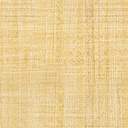 